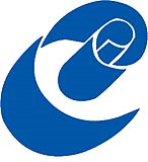 山东晨鸣纸业集团股份有限公司2023年半年度报告2023年08月第一节  重要提示、目录和释义公司董事会、监事会及董事、监事、高级管理人员保证半年度报告内容的真实、准确、完整，不存在虚假记载、误导性陈述或者重大遗漏，并承担个别和连带的法律责任。公司负责人陈洪国、主管会计工作负责人董连明及会计机构负责人(会计主管人员)张波声明：保证本半年度报告中财务报告的真实、准确、完整。所有董事均已出席了审议本报告的董事会会议。公司面临宏观经济波动、国家政策调整、行业竞争等风险因素影响，敬请广大投资者注意投资风险。详细内容敬请查阅管理层讨论与分析中关于公司面临的风险和应对措施的内容。公司计划不派发现金红利，不送红股，不以公积金转增股本。目   录第一节  重要提示、目录和释义	2第二节  公司简介和主要财务指标	6第三节  管理层讨论与分析	9第四节  公司治理	19第五节  环境和社会责任	21第六节  重要事项	27第七节  股份变动及股东情况	43第八节  优先股相关情况	48第九节  债券相关情况	49第十节  财务报告	51备查文件目录（一）载有公司负责人、主管会计工作负责人、会计机构负责人签名并盖章的财务报表；（二）载有法定代表人签名的半年度报告文本；（三）报告期内在中国证监会指定网站上公开披露过的所有公司文件的正本及公告的原稿；（四）在香港联合交易所有限公司披露的半年度报告文本；（五）其他有关资料。释  义第二节  公司简介和主要财务指标一、公司简介二、联系人和联系方式三、其他情况1、公司联系方式公司注册地址，公司办公地址及其邮政编码，公司网址、电子信箱等在在报告期是否变化□适用 不适用公司注册地址，公司办公地址及其邮政编码，公司网址、电子信箱等在报告期无变化，具体可参见2022年年报。2、信息披露及备置地点信息披露及备置地点在报告期是否变化□适用 不适用公司披露半年度报告的证券交易所网站和媒体名称及网址，公司半年度报告备置地报告期无变化，具体可参见2022年年报。3、其他有关资料其他有关资料在报告期是否变更情况□适用 不适用四、主要会计数据和财务指标公司是否需追溯调整或重述以前年度会计数据□是 否数据说明：归属于上市公司股东的净利润未扣除其他权益工具—永续债可递延并累计至以后期间支付利息的影响。在计算每股收益、加权平均净资产收益率财务指标时，将报告期内永续债利息人民币44,481,369.86元扣除。五、境内外会计准则下会计数据差异1、同时按照国际会计准则与按照中国会计准则披露的财务报告中净利润和净资产差异情况□适用 不适用公司报告期不存在按照国际会计准则与按照中国会计准则披露的财务报告中净利润和净资产差异情况。2、同时按照境外会计准则与按照中国会计准则披露的财务报告中净利润和净资产差异情况□适用 不适用公司报告期不存在按照境外会计准则与按照中国会计准则披露的财务报告中净利润和净资产差异情况。六、非经常性损益项目及金额适用 □不适用单位：元其他符合非经常性损益定义的损益项目的具体情况：□适用 不适用公司不存在其他符合非经常性损益定义的损益项目的具体情况。将《公开发行证券的公司信息披露解释性公告第1号——非经常性损益》中列举的非经常性损益项目界定为经常性损益项目的情况说明□适用 不适用公司不存在将《公开发行证券的公司信息披露解释性公告第1号——非经常性损益》中列举的非经常性损益项目界定为经常性损益的项目的情形。第三节  管理层讨论与分析一、报告期内公司从事的主要业务（一）行业情况根据中国证监会颁布的《上市公司行业分类指引（2012 年修订）》，公司所处行业为“C22 造纸和纸制品业”。造纸行业是与国民经济和社会发展关系密切并具有可持续发展特点的重要基础原材料产业，其产业关联度强，市场容量大，纸张产品广泛用于文化传播、人民生活和工农业及国防等各个领域，涉及林业、农业、机械制造、化工、热电、环保等产业，对上下游产业经济有着重要的拉动作用。作为典型的中游制造业，造纸行业呈现出“长链条、重资产、需求多样”的行业特征，上游原材料价格的波动将直接影响企业的生产经营成本，头部企业纷纷布局浆纸一体化战略，抢占原材料制高点，掌握市场主动权。近年来，“禁废令”“能耗双控”等政策的实施，环保压力和激烈的市场竞争使得行业门槛进一步提高，具备规模优势、林木资源、资金和技术实力的造纸企业逐渐占据市场主导地位，落后产能不断被清出，根据中国造纸协会调查资料，我国纸及纸板生产企业数量从2012年的约3,500家下降至2022年的约2,500家，产量超100万吨以上的生产企业从14家增加至27家，行业集中度进一步提高。2023年上半年，对造纸行业而言，一方面，受俄乌冲突扰动、欧美高通胀压力持续等因素影响，世界经济复苏乏力，宏观经济下行压力较大，终端消费需求不足；另一方面，浆纸产能持续释放，行业供给压力居高不下，供需失衡致使机制纸价格及销量深受抑制，造纸行业遭遇低谷期。据国家统计局数据显示，2023年1-6月造纸和纸制品业规模以上工业企业的利润总额为人民币120.4亿元，同比下降了44.6%。随着宏观经济秩序恢复常态化运行，一系列扩内需促消费政策落地显效，下游需求将逐步回暖，造纸行业盈利水平及行业景气度有望实现修复。（二）业务概况一直以来，公司牢牢坚持绿色、低碳、循环、可持续发展的总基调，聚焦制浆、造纸主业发展，大力实施创新驱动战略，坚持浆纸一体化发展战略，构建北有寿光、中有黄冈、南有湛江的三大生产基地格局。目前，公司在山东、广东、湖北、江西、吉林等地建有生产基地，年浆纸产能达1,100万吨，是国内首家实现制浆与造纸产能相平衡的造纸企业。报告期内，机制纸业务是公司收入和利润的主要来源，主营业务及采购、生产、营销、研发等经营模式均未发生重大变化。2023年上半年，受宏观经济环境影响，下游需求偏弱，导致公司机制纸销量和价格同比下降较大，尤其是白卡纸市场价格持续下滑，对公司效益影响较大；虽然木浆、木片和能源等原辅材料价格在报告期内呈下降趋势，但受成本端改善相对滞后影响，机制纸成本同比仍高于去年同期，企业利润空间受到严重挤压。下一步，公司将通过调整浆纸产品结构，增加高附加值产品开发，提高资产利用率，夯实海外市场渠道等方面提质增效；同时，随着宏观经济形势的好转，下游需求逐步回暖，公司盈利情况将会得到有效修复。（三）产品情况作为国内造纸行业头部企业，公司高度重视技术研发和品牌效益，拥有全球规模最大、工艺装备最先进的制浆造纸生产线，机制纸产品涵盖文化纸、铜版纸、白卡纸、复印纸、工业用纸、特种纸、生活纸等7个系列200多个品种，拥有“晨鸣云镜”、“晨鸣云狮”、“晨鸣雪鲨”、“晨鸣雪鹰”、“晨鸣共好”、“星之恋”等知名品牌。报告期内，公司70g、80g云镜、云豹静电复印纸成功入选2023年“山东制造·齐鲁精品”，品牌美誉度不断提升。二、按香港联交所上市规则披露的资金流动性及财政资源、资本结构分析于2023年6月30日，本集团流动比率为62.61%，速动比率为49.20%，资产负债率（即总负债除以总资产）为72.28%。本集团资金需求无明显季节性规律。本集团资金来源主要是经营活动产生的现金流入以及向金融机构借款等。于2023年6月30日，本集团银行借款总额为人民币414.83亿元（上年度末，本集团银行借款总额为人民币422.88亿元，公司债为人民币3.50亿元）。于2023年6月30日，本集团共有货币资金为人民币137.56亿元（上年度末数据为人民币140.00亿元）（货币资金明细请参阅本报告第十节、七、1货币资金附注部分）。为加强财务管理，本集团在现金和资金管理方面建立健全了严格的内部控制制度。本集团资金流动性和偿债能力均处于良好状态。于2023年6月30日，本集团员工人数为10,364人，2023年上半年员工工资总额为人民币54,595.45万元（2022年度本集团员工人数为10,855人，2022年度员工工资总额为人民币122,523.95万元）。公司2023年下半年未有重大投资项目。公司现有的银行存款主要目的是为生产经营、工程项目及科研开发投入作资金准备。于2023年6月30日，本集团所有权受限资产情况，请参阅本报告第十节、七、63所有权或使用权受到限制的资产。三、核心竞争力分析公司历经60多年的创新发展，缔造了强大的品牌影响力，培育了坚实的综合竞争力，通过构建供应链，推动产能升级，提升研发实力，提高核心竞争力，报告期内公司核心竞争力未发生重大变化，具体如下：1、浆纸一体化优势公司坚定不移实施浆纸一体化战略，目前在寿光、湛江、黄冈等主要生产基地均配有化学浆生产线，木浆总产能达430万吨，是国内首家基本实现木浆自给自足的现代化大型造纸企业。完整的供应链在为公司构筑成本优势的同时也保障了上游原料端的安全性、稳定性、优质性，为企业保持长期竞争力提供了有力支撑。2、规模优势造纸行业是典型的资金密集和技术密集型行业，遵循规模经济规律。公司是中国造纸行业头部企业，在华南、华中、华北、东北主要市场均设有大型生产基地，年浆、纸产能达1,100万吨，合理的生产规模造就了企业的边际成本优势。同时，公司依托规模优势配套建设国际化物流中心及铁路专用线、码头，打造了涵盖集装箱运输、保税仓储、中转及场站储存等的综合性物流服务平台，实现了物流效率的提升和物流成本的稳定。3、产品优势公司是造纸行业内产品种类最多、最齐全的企业，产品系列涵盖文化纸、白卡纸、铜版纸、复印纸、生活纸、热敏纸等，主要产品市场占有率均位居全国前列。公司高度重视技术研发，通过引进国际最先进的制浆造纸技术和设备，坚持技术革新和工艺流程优化助力产品质量提升和结构升级，不断提高晨鸣品牌价值，扩大品牌效益。4、产业布局优势公司紧紧围绕浆纸一体化战略整合资源，将生产基地植根于核心目标市场，推动各区域协调联动共同发展。目前，公司以市场为导向，在山东、广东、湖北、江西、吉林等地建有生产基地，全部产品实现近距离销售，在提升服务效率的同时大大降低了运输成本，实现了企业与用户的“双赢”。5、技术装备优势公司高度重视技术装备的配套与更新，积极推进设备技术升级换代，现拥有全球规模最大、工艺装备最先进的制浆造纸生产线，主要生产设备均引进国际知名的芬兰美卓、维美德、德国福伊特、奥地利安德里兹等厂商，达到国际先进水平，确保了生产效率和产品质量。6、科研创新优势公司拥有国家企业技术中心、博士后科研工作站、国家认可CNAS浆纸检测中心等科研机构。与此同时，积极与国内知名高校和科研院所开展深度产学研合作，不断提升技术创新能力和科学研发水平，开发出一系列科技含量高、附加值高的新产品和企业的专有技术。公司及旗下湛江晨鸣、寿光美伦、江西晨鸣、吉林晨鸣、黄冈晨鸣均为高新技术企业。截至报告期末，公司已获得国家专利授权400余项，其中发明专利39项，国家新产品7项，省级以上科技进步奖16项，承担国家科技项目5项、省级技术创新项目70项，在全国同行业率先通过ISO9001质量体系认证、ISO14001环保体系认证和FSC-COC国际森林体系认证。7、团队管理优势公司人才结构完善合理且经验丰富，囊括生产、技术、销售、财务、法律等多方面高端人才，人才结构较为合理。公司在开展业务的过程中，稳定的核心团队创造了适合公司发展的企业文化，并将具有行业特点的管理经验内生化，形成了管理与文化相融合的团队优势，能够准确把握行业发展趋势。同时，公司重视人才储备和培养机制建设，凭借先进的经营理念和广阔的发展空间，吸引了一批高素质的专业人才，提升了人力资本建设水平，为公司长期的持续发展提供了有力保障。8、环保治理优势公司积极践行“绿水青山就是金山银山”理念，秉持“绿色发展、环保先行”的发展思路，始终将环保作为“生命工程”来抓，坚持清洁生产和资源循环利用的绿色发展模式，切实扛起环保主体责任。近年来，公司及子公司累计环保投入了80多亿元，投资建设了碱回收系统、中段水处理系统、中水回用系统、白水回收系统、黑液综合利用系统等污染治理设施，各项环保指标走在全国乃至世界前列。目前，公司采用世界最先进的“超滤膜+反渗透膜”工艺，建设中水回用膜处理项目，是国内造纸行业规模最大的中水回用项目，中水回用率行业领先，每天可节约清水数十万立方。同时响应“双碳”政策，积极引入光伏发电、生物质发电，不断优化能源结构，提高低碳生产水平。四、主营业务分析概述参见“一、报告期内公司从事的主要业务”相关内容主要财务数据同比变动情况单位：元公司报告期利润构成或利润来源发生重大变动□适用 不适用公司报告期利润构成或利润来源没有发生重大变动。营业收入构成单位：元占公司营业收入或营业利润10%以上的行业、产品或地区情况适用 □不适用单位：元公司主营业务数据统计口径在报告期发生调整的情况下，公司最近1期按报告期末口径调整后的主营业务数据□适用 不适用相关数据同比发生变动30%以上的原因说明适用 □不适用白卡纸收入较去年同期减少51.40%，成本较去年同期减少39.04%，主要原因是报告期内白卡纸销量减少，售价降低影响。五、非主营业务分析适用 □不适用单位：元六、资产及负债状况分析1、资产构成重大变动情况单位：元2、主要境外资产情况□适用 不适用3、以公允价值计量的资产和负债适用 □不适用单位：元报告期内公司主要资产计量属性是否发生重大变化□是 否4、截至报告期末的资产权利受限情况单位：元七、投资状况分析1、总体情况适用 □不适用2、报告期内获取的重大的股权投资情况适用 □不适用单位：元3、报告期内正在进行的重大的非股权投资情况□适用 不适用4、金融资产投资（1）证券投资情况适用 □不适用单位：元（2）衍生品投资情况□适用 不适用公司报告期不存在衍生品投资。5、募集资金使用情况□适用 不适用公司报告期无募集资金使用情况。八、重大资产和股权出售1、出售重大资产情况□适用  不适用2、出售重大股权情况□适用  不适用九、主要控股参股公司分析适用 □不适用主要子公司及对公司净利润影响达10%以上的参股公司情况单位：元报告期内取得和处置子公司的情况适用 □不适用主要控股参股公司情况说明1、报告期内，供给增加，需求不足导致白卡纸价格下滑，湛江晨鸣盈利空间受到挤压。2、报告期内，寿光美伦的主要产品文化纸、铜版纸相对刚需，受宏观经济环境影响较小。3、报告期内，受供给增加影响，黄冈晨鸣的主要产品化学浆价格下滑，盈利水平同比下降。公司具有浆纸一体化、规模大、产品齐全、产业布局合理、技术装备先进等优势，随着机制纸售价逐步回升以及成本端持续优化，公司盈利能力将得到有效修复。十、公司控制的结构化主体情况□适用 不适用十一、公司面临的风险和应对措施1、宏观经济政策风险造纸行业作为基础原材料工业，受到国家产业政策的支持。近年来，为优化产业结构，提升产品技术水平，节能减排 和淘汰落后产能，相关主管部门颁布了《造纸产业发展政策》等一系列相关政策法规，随着我国经济的不断发展，未来造 纸产业政策还可能进一步进行调整。此外，财政、金融政策、银行利率、进出口政策也存在进行调整的可能。上述产业政 策及相关政策的调整都将对公司的经营和发展产生影响。针对上述风险，公司将密切关注国家产业政策，聚焦制浆造纸主业发展，坚持创新驱动战略，全面优化产业结构和区域布局，构建协同高效的产业体系，实现经营业绩稳步提升；同时，持续加强精益管理，拓宽融资渠道，控制成本费用，提高公司运行质量，以应对宏观经济政策调整产生的风险。2、环保风险建立绿色纸业是行业发展的战略方向。近年来环保要求日趋严格，相关主管部门先后出台了《中国造纸工业可持续发展白皮书》、《关于加快建立健全绿色低碳循环发展经济体系的指导意见》、《关于加快推动制造服务业高质量发展的意见》、《造纸行业“十四五”及中长期高质量发展纲要》等政策，倡导循环、低碳、绿色经济，实现高质量发展。随着国家环保标准的提高，将使行业企业对污染治理的投入进一步增加，短期内提高公司经营成本。针对上述风险，公司积极响应国家“双碳”政策的号召，秉承“绿色发展、环保先行”的发展思路，清洁生产，广泛采用节能减排新技术，切实保证公司废弃物达标排放。目前，公司采用世界最先进的“超滤膜+反渗透膜”工艺，建成中水回用膜处理项目，中水回用率达到75%以上，回用水质达到饮用水标准，每天可节约清水17万立方。同时，公司积极探索创新资源综合利用、产业循环发展模式，构筑了“资源-产品-再生资源”三大循环经济生态链。3、原材料价格波动风险造纸行业主要原材料为木浆和木片，我国木材资源相对短缺，木浆及木片的对外依存度较高，使得造纸行业的发展受制于国际木浆及木片价格的波动。如果原材料价格出现大幅波动的情形，将对造纸企业生产成本的控制带来不确定性，影响企业经营业绩。针对上述风险，公司坚持浆纸一体化全产业链战略布局，在寿光、湛江、黄冈等生产基地均配有木浆生产线，保障了上游原料端的稳定性；与此同时，公司建立了较为完善的供应链管理机制，实行源头采购，紧跟原材料市场的价格走势，提高市场研判能力，以最大限度熨平原料价格波动对企业带来的影响。4、市场竞争加剧风险尽管造纸行业在经过多轮环保政策整肃后，落后产能加速淘汰，行业格局得到优化，集中度进一步提升。但企业数量多、部分产品产能结构性和阶段性过剩、中低端产品居多、产品同质化的情况依然存在。2023年上半年，受宏观经济环境影响，机制纸市场需求转弱，市场竞争进一步加剧。针对上述风险，公司持续推进技术革新和改造，不断提高公司生产装备水平、加工设计水平和工艺水平，实现精益生产，提升产品品质，创造品牌效益；同时，公司坚持以市场为导向，生产适销对路的产品，满足多元化需求，努力形成高、精、特、差异化及个性化的产品结构，提升产品附加值，提高企业盈利水平。5、融资租赁业务风险如果融资租赁业务的承租人因各种原因未能及时足额支付租金，出现掠夺式使用设备或其他短期行为，可能给公司造成损失。虽然该等租金不能回收的风险很小，公司也将按照会计政策要求计提坏账准备，但若该等款项不能及时收回，则可能给公司带来坏账风险。对此，晨鸣租赁对融资租赁业务有着全方位的风险防控举措，抗风险能力较强，违约风险较小。当前，公司聚焦制浆造纸主业发展，持续压缩融资租赁业务规模，截至报告期末，晨鸣租赁投放余额降至55.01亿元。受宏观经济环境疲软等多方面因素影响，晨鸣租赁部分应收融资租赁款出现逾期，其中逾期本金17.81亿元，已计提拨备6.89亿元，拨备覆盖率38.69%，且已通过诉讼查封部分资产。公司正通过控制底层资产、诉讼查封、追偿担保人、债务重组等多种方式清收，总体风险可控。第四节  公司治理一、报告期内召开的年度股东大会和临时股东大会的有关情况1、本报告期股东大会情况2、表决权恢复的优先股股东请求召开临时股东大会□适用 不适用二、公司董事、监事、高级管理人员变动情况□适用 不适用公司董事、监事和高级管理人员在报告期没有发生变动，具体可参见2022年年报。三、本报告期利润分配及资本公积金转增股本情况□适用 不适用公司计划半年度不派发现金红利，不送红股，不以公积金转增股本。四、公司股权激励计划、员工持股计划或其他员工激励措施的实施情况适用 □不适用1、股权激励1、2020年3月30日，公司召开第九届董事会第九次临时会议，审议通过了《关于<山东晨鸣纸业集团股份有限公司2020年度限制性股票激励计划（草案）>及其摘要的议案》等议案；同日，公司第九届监事会第四次临时会议审议通过了上述议案并对本次激励计划的拟激励对象名单进行核实，公司独立董事就本次激励计划发表了独立意见。2、2020年4月3日，公司通过公司内部网站对激励对象名单进行了公示，公示时间为自2020年4月3日起至2020年4月12日止，在公示期间，公司监事会及相关部门未收到任何人对本次拟激励对象提出的任何异议。监事会对激励计划拟授予激励对象名单进行了核查。3、2020年5月15日，公司召开2020年第二次临时股东大会、2020年第一次境内上市股份类别股东大会、2020年第一次境外上市股份类别股东大会，审议并通过了《关于<山东晨鸣纸业集团股份有限公司2020年度限制性股票激励计划（草案）>及其摘要的议案》等议案，并于2020年5月16日披露了《关于2020年A股限制性股票激励计划内幕信息知情人及激励对象买卖公司股票情况的自查报告》。4、2020年5月29日，公司召开第九届董事会第十次临时会议和第九届监事会第五次临时会议，审议通过了《关于调整公司2020年A股限制性股票激励计划相关事项的议案》、《关于向激励对象授予限制性股票的议案》，同意本次授予111名激励对象79,600,000股A股限制性股票，授予价格为2.85元/股，授予日为2020年5月29日。5、2020年7月15日，本次授予激励对象的79,600,000股A股限制性股票发行上市。6、2022年7月18日，公司召开第十届董事会第二次临时会议和第十届监事会第一次临时会议，审议通过了《关于2020年A股限制性股票激励计划授予的限制性股票第一个解除限售期解除限售条件成就的议案》、《关于调整2020年A股限制性股票激励计划回购价格暨回购注销部分限制性股票的议案》，公司独立董事发表了同意的独立意见。本次符合2020年A股限制性股票激励计划第一个解除限售期解除限售条件的激励对象人数为96名，可解除限售的股份数量为29,948,000股；因离职、职务调整、被撤职免职等原因不满足解除限售条件的激励对象人数为15人，激励对象持有的已获授但尚未解除限售的限制性股票合计4,466,000股，占2020年A股限制性股票激励计划授予总量的5.61%。7、2022年7月27日，本次解除限售的29,948,000股A股限制性股票上市流通。8、2022年10月9日，致同会计师事务所（特殊普通合伙）出具了致同验字（2022）第371C000576号《验资报告》， 审验了公司截至2022年9月30日止注册资本及实收资本（股本） 变更情况，审验结果为：截至2022年9月30日止， 公司变更后的注册资本人民币2,979,742,200.00元，实收资本（股本） 人民币2,979,742,200.00元。9、2022年10月18日，公司在中国证券登记结算有限责任公司深圳分公司完成4,466,000股A股限制性股票的回购注销手续。2、员工持股计划的实施情况□适用 不适用3、其他员工激励措施□适用 不适用五、根据香港联合交易所有限公司公布的香港上市规则披露（一）遵守《企业管治守则》本公司透过不同的内部监控管制以维持高水平的企业管治常规，董事会并会不时对企业管治常规做出检讨以提高本公司的企业管治标准。本公司报告期内遵守香港上市规则附录十四所载《企业管治守则》中的原则及守则条文。（二）董事的证券交易活动公司董事确认公司已经采纳香港上市规则附录十《上市发行人董事进行证券交易标准守则》。经向公司全体董事做出充分咨询后，公司并无获悉任何资料合理的显示各位董事于报告期内未遵守该守则所规定的准则。第五节  环境和社会责任一、重大环保问题情况上市公司及其子公司是否属于环境保护部门公布的重点排污单位是 □否环境保护相关政策和行业标准1、企业在自身生产经营过程中，严格遵守环境保护相关法律法规：《中华人民共和国环境保护法》、《中华人民共和国大气污染防治法》、《中华人民共和国水污染防治法》、《中华人民共和国固体废物污染环境防治法》、《中华人民共和国噪声污染防治法》、《排污许可管理条例》、《地下水管理条例》、《突发环境事件应急管理办法》等。2、污染物排放严格执行国家标准、行业标准、地方标准：废气：《大气污染物综合排放标准》（GB16297-1996）、《火电厂大气污染物排放标准》（GB13223-2011）、《恶臭污染物排放标准》（GB14554-93）、《锅炉大气污染物排放标准》（DB44/765-2019）、《火电厂大气污染物排放标准》（DB37/664-2019）、《区域性大气污染物综合排放标准》（DB37/2376-2019）、《建材工业大气污染物排放标准》（DB37/2373-2018）等。废水：《污水综合排放标准》（GB8978-1996）、《污水排入城镇下水道水质标准》（GB/T31962-2015）、《制浆造纸工业水污染物排放标准》（GB3544-2008）、《水污染物排放限值》（DB44/26-2001）及地方污水处理厂接管进水标准等。噪声：《工业企业厂界环境噪声排放标准》（GB 12348-2008）环境保护行政许可情况山东晨鸣纸业集团股份有限公司：2023年03月02日发证，有效期至2028年03月01日。寿光美伦纸业有限责任公司：2023年03月02日发证，有效期限至2028年03月01日。湛江晨鸣浆纸有限公司：2022年05月30日发证，有效期至2027年05月29日。江西晨鸣纸业有限责任公司：2020年06月11日发证，有效期至2025年06月27日。黄冈晨鸣浆纸有限公司：2021年09月14日发证，有效期至2026年09月13日。吉林晨鸣纸业有限责任公司：2021年12月10日发证，有效期至2026年12月09日。行业排放标准及生产经营活动中涉及的污染物排放的具体情况对污染物的处理1、山东晨鸣纸业集团股份有限公司自备电厂采用石灰石-石膏法脱硫+SNCR选择性非催化还原法脱硝+电、袋复合除尘+湿式电除尘的废气处理工艺，2023年半年度环保废气处理设施运行情况良好，按照检修计划及时检修，废气指标未出现日均超标的情况，处理后达标排放。污水处理厂采用传统活性污泥法废水处理工艺+膜处理回用工艺，处理达标后，部分排入寿光市中冶水务有限公司污水处理厂，部分回用至生产线，2023年半年度环保废水处理设施运行情况良好，按照检修计划及时检修，废水指标未出现日均超标的情况，处理后达标排放。2、寿光美伦纸业有限责任公司自备电厂采用石灰石-石膏法脱硫+SNCR选择性非催化还原法脱硝+电、袋复合除尘+湿式电除尘的废气处理工艺，化学浆碱回收炉采用PSCR脱硝+静电除尘废气处理工艺，化学浆石灰窑采用臭氧脱硝+静电除尘+湿式电除尘废气处理工艺，2023年半年度环保废气处理设施运行情况良好，按照检修计划及时检修，废气指标未出现日均超标的情况，处理后达标排放。3、江西晨鸣纸业有限责任公司自备电厂采用氨法脱硫+SNCR催化还原法脱硝+电、袋复合除尘+90米脱硫脱硝塔等废气处理工艺，污水处理厂好氧段设置了负压抽风装置，对厌氧、好氧段的废气进行回收处理，经过碱液喷淋+生物过滤+水洗等工艺，2023年半年度环保废气处理设施运行情况良好，并按照检修计划及时检修，废气指标未出现日均超标的情况，处理后达标排放。工业废水采用集水井配水，通过格栅去除大的颗粒，经过斜网回收废水中的纤维，通过自流的方式，流入到沉淀池进行初步沉淀，冷却。达到38度，再经泵送入高浓初沉池和低浓初沉池，后进行预酸化处理，通过水解酸化池对高分子进行分解，形成容易分解的有机物，在生化的过程中，产生的沼气进行回收发电，经过生化后的水进入到厌氧，与冷却后的低浓度水进入到曝气等好氧系统，经过好氧系统达到稳定的COD值，为了更好的对水进行处理，好氧后的水进入到深度处理系统，经过芬顿处理、沉淀池沉淀处理、斜板沉淀、絮凝沉淀等工艺进行达标处理，在废水处理过程中，对产生的污泥经板框压滤、带式机脱泥等工艺，去除水体中的悬浮物，满足GB3544表二的要求，并设置中水回用装置，对部分满足要求的水进行回用。4、吉林晨鸣纸业有限责任公司自备电站采用低温燃烧及分段燃烧及炉外SCR脱硝，采取布袋除尘器对烟气进行除尘和炉内石灰石+炉外石灰石-石膏湿法脱硫工艺，达标排放。污水站采用厌氧（IC反应器）+好氧（射流曝气）+深度处理（Fenton高级氧化）处理工艺，达标排放。5、湛江晨鸣浆纸有限公司大气污染物处理：布袋除尘+湿法石灰石-石膏脱硫+SCR脱硝系统，大气污染物处理设施运行正常，2023年排放均值均低于排放标准，污染物排放总量低于核定排放总量，2023年颗粒物总排放量3.515吨，低于标准195.06吨/年；氮氧化物529.521吨，低于总量1,800吨/年；二氧化硫26.305吨，低于总量620吨/年，达标排放。水污染物处理采取处理方式为：物化+生化+芬顿，其中8.6万吨处理工艺流程为：集水井-调节-初沉-冷却塔-曝气池-二沉池-芬顿-回调池-澄清池，3万吨处理工艺流程为：集水井-初沉池-水解池-IC塔-曝气池-二沉池-芬顿-氧化回调池-终沉池。水处理工艺运行正常，2023年排放均值为：COD42.66mg/L，排放标准为90mg/L；氨氮0.7mg/L，排放标准为8mg/L；总氮4.35mg/L，排放标准为12mg/L，达标排放。6、黄冈晨鸣浆纸有限公司碱炉采用炉外高分子脱硝+静电除尘以及工艺自带的碱性熔融物对二氧化硫进行吸收，达标排放。石灰窑采用石灰石固硫以及 五静电除尘器除尘，达标排放。污水处理采用物理沉淀+好氧生化处理+芬顿深度处理工艺，达标排放。投资420万建设石灰窑洗涤塔，于2022年5月1日正式投入使用，可有效降低二氧化硫、硫化氢的排放浓度（降低到10mg/m³以下）。突发环境事件应急预案公司严格执行突发环境事件应急规定，依据《环境污染事故应急预案编制技术指南》中的技术要求，制订了各类对应的突发环境事件应急预案并经环保局审核、备案，定期开展应急培训和应急演练。危险化学品均按环保要求设立了应急措施，同时配备了必要的应急物资，并定期检查、更新。环境治理和保护的投入及缴纳环境保护税的相关情况公司始终秉承“绿色发展、生态晨鸣”理念，坚持“清洁生产”和资源循环利用的发展模式，将绿色生态融入生产经营全过程，先后累计投入80多亿元，建设碱回收系统、中段水处理系统、中水回用系统、白水回收系统、黑液综合利用系统等污染治理设施，各项环保指标走在全国前列。报告期内，公司依法缴纳环境保护税，公司环境保护税以大气污染物为主，根据《中华人民共和国环境保护税法》及其实施条例，安装使用符合国家规定和监测规范的污染物自动监测设备的，按照污染物自动监测数据计算；应税大气污染物按照污染物排放量折合的污染当量数确定；每一排放口或者没有排放口的应税大气污染物，按照污染当量数从大到小排序，对前三项污染物征收环境保护税。2023年1-6月公司共缴纳环境保护税人民币631.64万元。环境自行监测方案公司严格遵守自行监测法规，按照环保要求开展自行监测，建立健全企业环境管理台账和资料。目前自行监测为手工监测和自动监测结合方式，同时委托有资质单位定期开展监测工作。自动监测项目：废水总排放口（化学需氧量、氨氮、流量、总磷、总氮、pH）；电厂、碱回收炉、石灰窑废气排放口（二氧化硫、氮氧化物、烟尘）。手动监测项目：COD、氨氮、SS、色度、pH、总磷、总氮指标每日监测。污水其他监测项目、无组织排放废气、固废和厂界噪声，根据各子公司当地环保要求，按月或季度委托有资质单位开展监测工作。各子公司的排放污染物自行监测数据及环境监测方案在全国重点污染源信息公开网站、省重点污染源信息公开网站公开。报告期内因环境问题受到行政处罚的情况公司在报告期内不存在因环境问题受到行政处罚的情况。其他应当公开的环境信息排污许可证信息及排污许可要求的相关环保信息在全国排污许可证管理信息平台公布。在报告期内为减少其碳排放所采取的措施及效果适用 □不适用1、加强能源管理，煤、电等消耗量每天进行对比分析，严格控制。2、落实新旧动能转换，淘汰高耗能设备，更换高效变频节能电机，减少能源消耗。3、根据纸机烘干部气罩零位，适当降低风机频率，提高零位提高干燥效率，节约电耗。4、针对纸机网部水份、压榨部水份，通过调整唇板流量、留着率及线压力等措施，降低出压榨水份，减少烘干部蒸汽用量。5、加强日常节能管理，对空调温度及各电源的开关制定制度，并跟踪检查。6、大力发展清洁能源和能源循环利用项目，减少碳排放量。寿光晨鸣33兆瓦、湛江晨鸣24兆瓦光伏发电项目正在实施。7、对各工厂开展节能减排，清水用量严格控制，提高膜处理产水量，增加污水循环利用量。其他环保相关信息其他环保相关信息在本公司网站“自测公示”栏进行公布。二、社会责任情况报告期内，公司秉承“打造纸业精品、真诚回报社会”理念，在追求经济效益的同时，注重社会价值的创造，积极承担对股东、员工、客户、供应商等利益相关方的社会责任，努力践行绿色发展理念，从而促进经济、环境、社会三位一体的高质量可持续发展。1、规范公司治理    维护股东权益报告期内，公司严格按照《公司法》、《证券法》、《深圳证券交易所股票上市规则》、《香港联合交易所主板上市规则》及《公司章程》等相关规定，规范公司治理；公司采用现场与网络投票相结合的方式召开股东大会，部分董事、监事及高级管理人员以认真负责的态度出席（或列席）了股东大会，确保公司股东对重大事项的知情权、参与权和表决权；公司召开2022年度业绩说明会，通过深交所互动易平台、投资者热线电话等方式加强与投资者的沟通交流；同时，公司严格履行信息披露义务，截至本报告期末，公司于深交所、联交所披露公告各110余项，并确保披露内容的真实、准确、完整、及时、公平，切实提高公司的透明度，维护股东权益。2、坚持以人为本    心系员工发展公司始终坚持“以人为本”的理念，尊重员工权益，并积极赋能员工，助力其职业生涯的成长，提升员工满意度。报告期内，公司持续完善人力资源管理体系，以“淘汰落后、拒绝平庸、激励先进”用人理念为指导，以人才集聚企业创新力，优化薪酬制度和考核激励机制，为员工创造了路径清晰的晋升通道，搭建了多元化和个性化的培训平台，进一步提高员工的岗位履职能力；同时，通过积极开展职工乒乓球比赛、羽毛球比赛、组织夏季送清凉等活动及发放生日蛋糕、帮扶困难职工、改善用餐环境等方式，增强了员工的幸福感和归属感。公司被认定为首批潍坊市青年发展友好型企业。3、优化供应管理    提升客户服务报告期内，公司坚持“诚信为本、共赢共享”的核心价值观，不断完善供应链管理体系，强化源头采购，与供应商开展长期合作，降低采购成本的同时确保原材料供应的稳定性；加强客户精细化管理，完善销售管理制度，优化客诉处理流程，提高客户满意度；同时，公司以市场需求为导向，持续进行新产品开发和技术迭代，为客户提供高标准、高质量的产品及服务，充分保障客户权益。4、坚持绿色生产    助力生态建设报告期内，公司秉承“绿色发展、生态晨鸣” 理念，加大环保工作力度，积极推行清洁生产，推进设备技术升级换代，大力实施节能减排，不断探索创新资源综合利用、产业循环发展的模式，推进光伏发电项目建设，蓄积绿色发展新动能；不断完善风险管控措施和隐患治理方案，积极开展安全隐患排查整治，开展有限空间专项检查，确保双重预防机制常态化，有效筑牢安全防线；坚持技术创新，加强产学研相结合，为社会提供“环境友好型”的绿色产品，构筑“资源—产品—再生资源”循环经济生态链，助力生态文明建设。  第六节  重要事项一、公司实际控制人、股东、关联方、收购人以及公司等承诺相关方在报告期内履行完毕及截至报告期末超期未履行完毕的承诺事项适用 □不适用二、控股股东及其他关联方对上市公司的非经营性占用资金情况□适用 不适用公司报告期不存在控股股东及其他关联方对上市公司的非经营性占用资金。三、违规对外担保情况□适用 不适用公司报告期无违规对外担保情况。四、聘任、解聘会计师事务所情况半年度财务报告是否已经审计□是 否公司半年度报告未经审计。五、董事会、监事会对会计师事务所本报告期“非标准审计报告”的说明□适用 不适用六、董事会对上年度“非标准审计报告”相关情况的说明□适用 不适用七、破产重整相关事项□适用 不适用公司报告期未发生破产重整相关事项。八、诉讼事项重大诉讼仲裁事项□适用 不适用本报告期公司无重大诉讼、仲裁事项其他诉讼事项适用 □不适用九、处罚及整改情况□适用 不适用十、公司及其控股股东、实际控制人的诚信状况□适用 不适用十一、重大关联交易1、与日常经营相关的关联交易适用 □不适用2、资产或股权收购、出售发生的关联交易□适用 不适用公司及子公司报告期未发生资产或股权收购、出售的关联交易。3、共同对外投资的关联交易□适用 不适用公司报告期未发生共同对外投资的关联交易。4、关联债权债务往来适用 □不适用是否存在非经营性关联债权债务往来是 □否应收关联方债权应付关联方债务5、与存在关联关系的财务公司的往来情况□适用 不适用公司与存在关联关系的财务公司与关联方之间不存在存款、贷款、授信或其他金融业务。6、公司控股的财务公司与关联方的往来情况□适用 不适用公司控股的财务公司与关联方之间不存在存款、贷款、授信或其他金融业务。7、其他重大关联交易□适用 不适用公司报告期无其他重大关联交易。十二、重大合同及其履行情况1、托管、承包、租赁事项情况（1）托管情况□适用 不适用公司报告期不存在托管情况。（2）承包情况□适用 不适用公司报告期不存在承包情况。（3） 租赁情况适用 □ 不适用租赁情况说明：作为承租人本公司对短期租赁和低价值资产租赁进行简化处理，未确认使用权资产和租赁负债，短期租赁、低价值资产和未纳入租赁负债计量的可变租赁付款额当期计入费用的情况如下：单位：元作为出租人形成经营租赁的：根据新租赁准则第五十八条，出租人应当在附注中披露与经营租赁有关的下列信息：①租赁收入，并单独披露与未计入租赁收款额的可变租赁付款额相关的收入；单位：元②资产负债表日后连续五个会计年度每年将收到的未折现租赁收款额，以及剩余年度将收到的未折现租赁收款额总额。单位：元为公司带来的损益达到公司报告期利润总额10%以上的项目□适用 不适用公司报告期不存在为公司带来的损益达到公司报告期利润总额10%以上的租赁项目。2、重大担保适用 □不适用（1）担保情况报告期内，公司为子公司提供担保，发生额为人民币753,505.69万元。截止2023年6月30日，公司对外提供担保（含公司对子公司、子公司对子公司）余额为人民币1,244,665.27万元，占2023年6月末归属于母公司股东权益的比例为68.06%。单位：万元3、委托理财□适用 不适用公司报告期不存在委托理财。4、其他重大合同□适用 不适用公司报告期不存在其他重大合同。十三、其他重大事项的说明适用 □不适用1、与中国建设银行山东省分行签署战略合作协议公司于2023年4月24日与中国建设银行股份有限公司山东省分行（以下简称“山东省建行” ）签署了《战略合作协议》，双方同意在符合法律法规、监管规定、山东省建行内部风险管理制度及有关业务操作规程、 通过山东省建行内部审批并满足授信条件的前提下，将在商业银行业务和投资银行业务等方面开展全面合作。本次协议签署后，山东省建行能够充分利用自身的服务资源，优先为公司及子公司提供全面金融服务，助力公司依托大型国有商业银行的优质资源和平台进一步拓宽融资渠道，优化资本结构，增强资本实 力，实现公司稳健发展。详情请参阅公司于2023年4月26日在巨潮资讯网上披露的相关公告(公告编号为：2023-036)及于2023年4月25日在香港联交所网站上披露的海外监管公告。2、按期兑付3.5亿元“18晨债01”并完成摘牌公司根据《2018年面向合格投资者公开发行公司债券（第一期）募集说明书》约定，委托中国证券登记结算有限责任公司深圳分公司于2023年4月3日完成了债券余额为人民币3.5亿元的“18晨债01”的本息兑付工作，并于同日在深圳证券交易所摘牌。详情请参阅公司于2023年3月30日在巨潮资讯网上披露的相关公告（公告编号为：2023-015）及于2023年3月30日在香港联交所网站上披露的海外监管公告。3、拟全额赎回10亿元永续债公司于 2017 年 7 月 11 日发行了“17鲁晨鸣MTN001”，发行金额为人民币10亿元，发行期限为3+N。根据《公司2017年度第一期中期票据募集说明书》约定，“17鲁晨鸣MTN001” 设有发行人赎回选择权。公司拟全额赎回10亿元永续债，本息兑付日为2023年7月12日，兑付本息金额为人民币108,970 万元，至此，公司所有债券全部兑付完成。详情请参阅公司于2023年5月11日在上海清算所（www.shclearing.com）及中国货币网（www.chinamoney.com.cn）上披露的相关公告。4、终止发行股份及支付现金购买资产事项公司于2023年2月27日召开2023 年第一次临时股东大会、2023年第一次境内上市股份类别股东大会及2023年第一次境外上市股份类别股东大会，审议通过了关于公司《发行股份及支付现金购买资产暨关联交易报告书（草案）》等相关议案，公司拟以发行股份方式收购东兴证券投资有限公司持有的寿光美伦1.19%股权、重庆国际信托股份有限公司持有的晨融基金44.44%有限合伙份额，公司全资子公司晨鸣投资拟以支付现金的方式收购晨鸣（青岛）资产管理有限公司持有的晨融基金0.22%普通合伙份额。公司本次拟发行股份的种类为A股，发行股份的价格为 4.42 元/股，发行股份数量为71,841,345股。2023年3月14日，公司收到深圳证券交易所出具的《关于受理山东晨鸣纸业集团股份有限公司发行股份购买资产申请 文件的通知》（深证上审〔2023〕259号）。2023年6月29日，公司召开第十届董事会第八次临时会议、第十届监事会第四次临时会议，审议通过了《关于终止发行股份及支付现金购买资产暨关联交易事项并撤回申请文件的议案》，决定终止本次交易事项，根据需要与交易对方签署相关终止协议，并向深圳证券交易所申请撤回本次交易的相关申请文件。详情请参阅公司于2023年2月28日、3月16日、6月30日在巨潮资讯网上披露的相关公告（公告编号为：2023-010、2023-014、2023-048）及于2023年2月27日、3月15日、6月29日在香港联交所网站上披露的相关公告。5、2023年半年度报告披露索引十四、公司子公司重大事项适用 □不适用1、武汉晨鸣签署《国有建设用地使用权收回协议书》2023年4月28日，公司召开第十届董事会第五次会议审议通过了《关于武汉晨鸣签署<国有建设用地使用权收回协议书>的议案》，为进一步优化资源配置，促进产业升级，武汉晨鸣的生活纸生产线和特种纸生产线主体设备分别搬迁至寿光生产基地和湛江生产基地，武汉晨鸣就土地收储事项与武汉市土地整理储备中心武汉经济技术开发区分中心达成一致，并签署《国有建设用地使用权收回协议书》，武汉土储中心拟收回武汉晨鸣368,624.21㎡的土地和地上建（构）筑物及附属设施， 向武汉晨鸣支付收储补偿金共计人民币73,207.76万元。详情请参阅公司于2023年4月29日在巨潮资讯网上披露的公告（公告编号为：2023-042）及于2023年4月28日在香港联交所网站上披露的相关公告。第七节  股份变动及股东情况一、股份变动情况1、股份变动情况单位：股股份变动的原因适用 □不适用中国证券登记结算有限责任公司深圳分公司在本年度第一个交易日以公司董事、监事和高级管理人员在上年最后一个交易日登记在其名下的本公司股份为基数，按25%重新计算公司董事、监事和高级管理人员本年度可转让股份法定额度，导致高管锁定股减少1,982,250股人民币普通股。股份变动的批准情况□适用 不适用股份变动的过户情况□适用 不适用股份回购的实施进展情况□适用 不适用采用集中竞价方式减持回购股份的实施进展情况□适用 不适用股份变动对最近一年和最近一期基本每股收益和稀释每股收益、归属于公司普通股股东的每股净资产等财务指标的影响□适用 不适用公司认为必要或证券监管机构要求披露的其他内容□适用 不适用2、限售股份变动情况适用 □不适用单位：股二、证券发行与上市情况□适用 不适用三、公司股东数量及持股情况单位：股注1：为满足自身资金需求，晨鸣控股（香港）有限公司与境外机构开展了股票融资业务，将其持有的公司210,717,563股B股和153,414,000股H股托管至境外机构指定的托管券商，前述涉及的股票存在无法返还的风险，可能将导致对公司的持股比例降低，但对晨鸣控股的第一大股东地位无影响，对公司的控制权无影响。详情请参阅公司于2023年7月18日在巨潮资讯网上披露的公告（公告编号为：2023-058）及于2023年7月18日在香港联交所网站上披露的内幕消息。公司前10名普通股股东、前10名无限售条件普通股股东在报告期内是否进行约定购回交易□是 否公司前10名普通股股东、前10名无限售条件普通股股东在报告期内未进行约定购回交易。四、董事、监事和高级管理人员持股变动适用 □不适用五、控股股东或实际控制人变更情况控股股东报告期内变更□适用 不适用公司报告期控股股东未发生变更。实际控制人报告期内变更□适用 不适用公司报告期实际控制人未发生变更。六、按香港联交所上市规则披露的董事、监事及最高行政人员之证券权益于2023年6月30日，公司各董事、监事及最高行政人员在公司或其相联法团（定义见《证券及期货条例》（香港法例第571章）（以下简称《证券及期货条例》）第XV部）持有的股份、相关股份及债券证中拥有的权益及淡仓，而该等权益及淡仓根据《证券及期货条例》第352条须予备存的登记册所记录者如下：公司相联法团注2：除其个人持有31,080,044股A股外，陈洪国被视作持有其配偶李雪芹所持有的3,861,322股A股之权益。注3：陈洪国及其配偶李雪芹共持有寿光市恒联企业投资有限公司（以下简称“寿光恒联”）76.79%股权，故寿光恒联被视为由陈洪国所控制，因此寿光恒联持有晨鸣控股之231,000,000股股份（约占晨鸣控股总股本的18.65%）亦被视为由陈洪国持有。除上述所披露者，于2023年6月30日，公司各董事、监事及最高行政人员概无在公司或其相关法团的股份、相关股份及债券证中拥有须记录于公司根据《证券及期货条例》第352条规定须予备存的登记册的权益或淡仓，或根据香港联交所上市规则附录十《上市公司董事进行证券交易的标准守则》须通知公司及香港联交所的权益或淡仓。于2023年6月30日，公司各董事、监事及最高行政人员或彼等之配偶或18岁以下的子女概无持有可以认购公司或其相联法团的股本或债权证之权利，彼等亦无行使任何该等权利。七、按香港联交所上市规则披露的主要股东于股份及相关股份中之权益及淡仓于2023年6月30日，公司董事、监事或最高行政人员以外的人士，在公司股份及相关股份中拥有的权益或淡仓，根据《证券及期货条例》（香港法例第571章）（以下简称《证券及期货条例》）第336条规定须备存的登记册所记录者如下： (L) – 好仓	             (S) – 淡仓                   (P) – 可供借出的股份除上述所披露者，于2023年6月30日，在根据《证券及期货条例》第336条规定须备存的登记册中，并无其他人在公司股份及相关股份中拥有权益或淡仓的记录。第八节  优先股相关情况□适用 不适用报告期公司不存在优先股。第九节  债券相关情况适用 □不适用一、企业债券□适用 不适用报告期公司不存在企业债券。二、公司债券□适用 不适用报告期公司不存在公司债券。三、非金融企业债务融资工具适用 □不适用1、非金融企业债务融资工具基本信息逾期未偿还债券□适用 不适用2、发行人或投资者选择权条款、投资者保护条款的触发和执行情况适用 □不适用根据《山东晨鸣纸业集团股份有限公司2017年度第一期中期票据募集说明书》约定，“17鲁晨鸣MTN001”设有发行人赎回选择权。2023年5月11日，公司于上海清算所（www.shclearing.com）和中国货币网（www.chinamoney.com.cn）披露了《关于山东晨鸣纸业集团股份有限公司2017年度第一期中期票据发行人赎回选择权行权公告》、《山东晨鸣纸业集团股份有限公司2017年度第一期中期票据兑付公告》，公司选择全额赎回“17鲁晨鸣MTN001”，于2023年7月12日完成本息兑付工作，至此，公司所有债券全部兑付完成。3、报告期内信用评级结果调整情况□适用 不适用4、担保情况、偿债计划及其他偿债保障措施在报告期内的执行情况和变化情况及对债券投资者权益的影响适用 □不适用“17鲁晨鸣MTN001”不存在担保情况。公司能够严格执行偿债计划，按照募集说明书约定时间按时、足额兑付利息，其偿债计划及其他偿债保障措施未发生变更，与募集说明书的相关承诺一致。四、可转换公司债券□适用 不适用报告期公司不存在可转换公司债券。五、报告期内合并报表范围亏损超过上年末净资产10%□适用 不适用六、截至报告期末公司近两年的主要会计数据和财务指标单位：万元第十节  财务报告一、审计报告半年度报告是否经过审计□是 否公司半年度财务报告未经审计。二、财务报表财务附注中报表的单位为：元1、合并资产负债表编制单位：山东晨鸣纸业集团股份有限公司2023年06月30日单位：元法定代表人：陈洪国                                           主管会计工作负责人：董连明                                      会计机构负责人：张波2、母公司资产负债表单位：元3、合并利润表单位：元法定代表人：陈洪国                                           主管会计工作负责人：董连明                                      会计机构负责人：张波4、母公司利润表单位：元5、合并现金流量表单位：元6、母公司现金流量表单位：元7、合并所有者权益变动表本期金额单位：元上年金额单位：元8、母公司所有者权益变动表本期金额单位：元上年金额单位：元三、公司基本情况1、公司概况山东晨鸣纸业集团股份有限公司（以下简称“本公司”或“公司”）前身为山东省寿光县造纸总厂，于1993年5月改组设立定向募集的股份有限公司。1996年12月，经山东省人民政府鲁改字【1996】270号文及国务院证券委员会政委【1996】59号文批准，本公司改组为募集设立的股份有限公司。1997年5月，经国务院证券委员会政委发【1997】26号文批准，本公司公开发行境内上市外资股（B股）11,500万股。本次发行的B股股票于1997年5月26日起在深圳证券交易所挂牌交易。2000年9月，经中国证券监督管理委员会证监公司字【2000】151号文批准，本公司增发人民币普通股股票（A股）7,000万股。本次增发的A股股票于2000年11月20日起在深圳证券交易所挂牌交易。2008年6月，经香港联合交易所有限公司核准，本公司发行35,570万股H股。同时本公司相关国有股东为进行国有股减持而划拨给全国社会保障基金理事会并转为境外上市外资股（H股）的股票3,557万股。本次增发的H股股票于2008年6月18日在香港联交所挂牌交易。截至2023年6月30日，本公司股本总额为297,974.22万股，详见附注七、37。本公司建立了股东大会、董事会、监事会的法人治理结构，目前设人力资源部、信息化部、企业管理部、法务部、财务管理部、资金管理部、证券投资部、采购部、稽察部等部门。本公司及其子公司（以下简称“本公司”）主要从事机制纸及纸板等纸制品和造纸原材料、造纸机械的加工、销售，电力、热力的生产、销售，林木种植、苗木培育、木材加工及销售，木制品的生产、加工及销售，酒店服务、设备融资租赁经营、投资性房地产及物业服务等。本财务报表及财务报表附注已经本公司第十届董事会第六次会议于2023年8月30日批准。2、合并财务报表范围本公司2023年度纳入合并范围的子公司共79户，详见本附注九“在其他主体中的权益”。本公司本年度合并范围比上年度增加1户，详见本附注八“合并范围的变动”四、财务报表的编制基础1、编制基础本财务报表按照财政部发布的企业会计准则及其应用指南、解释及其他有关规定（统称“企业会计准则”）编制。此外，本公司还按照中国证监会《公开发行证券的公司信息披露编报规则第15号—财务报告的一般规定》（2014年修订）披露有关财务信息。本财务报表以持续经营为基础列报。本公司会计核算以权责发生制为基础。除某些金融工具外，本财务报表均以历史成本为计量基础。资产如果发生减值，则按照相关规定计提相应的减值准备。2、持续经营本公司自报告期末起12个月不存在对本公司持续经营能力产生重大疑虑的事项或情况。五、重要会计政策及会计估计具体会计政策和会计估计提示：本公司及各子公司从事机制纸、电力及热力、建筑材料、造纸化工用品、模具加工、酒店管理等经营。本公司及各子公司根据实际生产经营特点，依据相关企业会计准则的规定，对收入确认、履约进度确定、研究开发支出等交易和事项制定了若干项具体会计政策和会计估计，详见本附注五、29“收入”各项描述。关于管理层所作出的重大会计判断和估计的说明，请参阅附注五、38“重要会计政策和会计估计变更”。1、遵循企业会计准则的声明本财务报表符合企业会计准则的要求，真实、完整地反映了本公司2023年6月30日的合并及母公司财务状况以及2023年半年度的合并及母公司经营成果和合并及母公司现金流量等有关信息。2、会计期间本公司会计期间采用公历年度，即每年自1月1日起至12月31日止。3、营业周期本公司的营业周期为12个月。4、记账本位币本公司及境内子公司以人民币为记账本位币。本公司之境外子公司根据其经营所处的主要经济环境中的货币确定美元、日元、欧元、韩元为其记账本位币。本公司编制本财务报表时所采用的货币为人民币。5、同一控制下和非同一控制下企业合并的会计处理方法（1）同一控制下的企业合并对于同一控制下的企业合并，合并方在合并中取得的被合并方的资产、负债，按合并日被合并方在最终控制方合并财务报表中的账面价值计量。合并对价的账面价值（或发行股份面值总额）与合并中取得的净资产账面价值的差额调整资本公积（股本溢价/资本溢价），资本公积（股本溢价/资本溢价）不足冲减的，调整留存收益。通过多次交易分步实现同一控制下的企业合并在个别财务报表中，以合并日持股比例计算的合并日应享有被合并方净资产在最终控制方合并财务报表中的账面价值的份额作为该项投资的初始投资成本；初始投资成本与合并前持有投资的账面价值加上合并日新支付对价的账面价值之和的差额，调整资本公积（股本溢价/资本溢价），资本公积不足冲减的，调整留存收益。在合并财务报表中，合并方在合并中取得的被合并方的资产、负债，按合并日在最终控制方合并财务报表中的账面价值计量；合并前持有投资的账面价值加上合并日新支付对价的账面价值之和，与合并中取得的净资产账面价值的差额，调整资本公积（股本溢价/资本溢价），资本公积不足冲减的，调整留存收益。合并方在取得被合并方控制权之前持有的长期股权投资，在取得原股权之日与合并方与被合并方同处于同一方最终控制之日孰晚日起至合并日之间已确认有关损益、其他综合收益和其他所有者权益变动，应分别冲减比较报表期间的期初留存收益或当期损益。（2）非同一控制下的企业合并对于非同一控制下的企业合并，合并成本为购买日为取得对被购买方的控制权而付出的资产、发生或承担的负债以及发行的权益性证券的公允价值。在购买日，取得的被购买方的资产、负债及或有负债按公允价值确认。对合并成本大于合并中取得的被购买方可辨认净资产公允价值份额的差额，确认为商誉，按成本扣除累计减值准备进行后续计量；对合并成本小于合并中取得的被购买方可辨认净资产公允价值份额的差额，经复核后计入当期损益。通过多次交易分步实现非同一控制下的企业合并在个别财务报表中，以购买日之前所持被购买方的股权投资的账面价值与购买日新增投资成本之和，作为该项投资的初始投资成本。购买日之前持有的股权投资因采用权益法核算而确认的其他综合收益，购买日对这部分其他综合收益不作处理，在处置该项投资时采用与被投资单位直接处置相关资产或负债相同的基础进行会计处理；因被投资方除净损益、其他综合收益和利润分配以外的其他所有者权益变动而确认的所有者权益，在处置该项投资时转入处置期间的当期损益。购买日之前持有的股权投资采用公允价值计量的，原计入其他综合收益的累计公允价值变动在改按成本法核算时转入留存收益。在合并财务报表中，合并成本为购买日支付的对价与购买日之前已经持有的被购买方的股权在购买日的公允价值之和。对于购买日之前已经持有的被购买方的股权，按照该股权在购买日的公允价值进行重新计量，公允价值与其账面价值之间的差额计入当期投资收益；购买日之前已经持有的被购买方的股权涉及其他综合收益、其他所有者权益变动转为购买日当期收益，由于被投资方重新计量设定收益计划净负债或净资产变动而产生的其他综合收益除外。（3）企业合并中有关交易费用的处理为进行企业合并发生的审计、法律服务、评估咨询等中介费用以及其他相关管理费用，于发生时计入当期损益。作为合并对价发行的权益性证券或债务性证券的交易费用，计入权益性证券或债务性证券的初始确认金额。6、合并财务报表的编制方法（1）合并范围合并财务报表的合并范围以控制为基础予以确定。控制，是指本公司拥有对被投资单位的权力，通过参与被投资单位的相关活动而享有可变回报，并且有能力运用对被投资单位的权力影响其回报金额。子公司，是指被本公司控制的主体（含企业、被投资单位中可分割的部分、结构化主体等）。（2）合并财务报表的编制方法合并财务报表以本公司和子公司的财务报表为基础，根据其他有关资料，由本公司编制。在编制合并财务报表时，本公司和子公司的会计政策和会计期间要求保持一致，公司间的重大交易和往来余额予以抵销。在报告期内因同一控制下企业合并增加的子公司以及业务，视同该子公司以及业务自同受最终控制方控制之日起纳入本公司的合并范围，将其自同受最终控制方控制之日起的经营成果、现金流量分别纳入合并利润表、合并现金流量表中。在报告期内因非同一控制下企业合并增加的子公司以及业务，将该子公司以及业务自购买日至报告期末的收入、费用、利润纳入合并利润表，将其现金流量纳入合并现金流量表。子公司的股东权益中不属于本公司所拥有的部分，作为少数股东权益在合并资产负债表中股东权益项下单独列示；子公司当期净损益中属于少数股东权益的份额，在合并利润表中净利润项目下以“少数股东损益”项目列示。少数股东分担的子公司的亏损超过了少数股东在该子公司期初所有者权益中所享有的份额，其余额仍冲减少数股东权益。（3）购买子公司少数股东股权因购买少数股权新取得的长期股权投资成本与按照新增持股比例计算应享有子公司自购买日或合并日开始持续计算的净资产份额之间的差额，以及在不丧失控制权的情况下因部分处置对子公司的股权投资而取得的处置价款与处置长期股权投资相对应享有子公司自购买日或合并日开始持续计算的净资产份额之间的差额，均调整合并资产负债表中的资本公积，资本公积不足冲减的，调整留存收益。（4）丧失子公司控制权的处理因处置部分股权投资或其他原因丧失了对原有子公司控制权的，剩余股权按照其在丧失控制权日的公允价值进行重新计量；处置股权取得的对价与剩余股权公允价值之和，减去按原持股比例计算应享有原有子公司自购买日开始持续计算的净资产账面价值的份额与商誉之和，形成的差额计入丧失控制权当期的投资收益。 与原有子公司的股权投资相关的其他综合收益等，在丧失控制权时转入当期损益，由于被投资方重新计量设定收益计划净负债或净资产变动而产生的其他综合收益除外。7、合营安排分类及共同经营会计处理方法合营安排，是指一项由两个或两个以上的参与方共同控制的安排。本公司合营安排分为共同经营和合营企业。（1）共同经营共同经营是指本公司享有该安排相关资产且承担该安排相关负债的合营安排。本公司确认与共同经营中利益份额相关的下列项目，并按照相关企业会计准则的规定进行会计处理：A、确认单独所持有的资产，以及按其份额确认共同持有的资产；B、确认单独所承担的负债，以及按其份额确认共同承担的负债；C、确认出售其享有的共同经营产出份额所产生的收入；D、按其份额确认共同经营因出售产出所产生的收入；E、确认单独所发生的费用，以及按其份额确认共同经营发生的费用。（2）合营企业合营企业是指本公司仅对该安排的净资产享有权利的合营安排。本公司按照长期股权投资有关权益法核算的规定对合营企业的投资进行会计处理。8、现金及现金等价物的确定标准现金是指库存现金以及可以随时用于支付的存款。现金等价物，是指本公司持有的期限短、流动性强、易于转换为已知金额现金、价值变动风险很小的投资。9、外币业务和外币报表折算（1）外币业务本公司发生外币业务，按交易发生日的即期汇率折算为记账本位币金额。资产负债表日，对外币货币性项目，采用资产负债表日即期汇率折算。因资产负债表日即期汇率与初始确认时或者前一资产负债表日即期汇率不同而产生的汇兑差额，计入当期损益；对以历史成本计量的外币非货币性项目，仍采用交易发生日的即期汇率折算；对以公允价值计量的外币非货币性项目，采用公允价值确定日的即期汇率折算，折算后的记账本位币金额与原记账本位币金额的差额，根据非货币性项目的性质计入当期损益或其他综合收益。（2）外币财务报表的折算资产负债表日，对境外子公司外币财务报表进行折算时，资产负债表中的资产和负债项目，采用资产负债表日的即期汇率折算，股东权益项目除“未分配利润”外，其他项目采用发生日的即期汇率折算。利润表中的收入和费用项目，采用交易发生日的即期汇率折算。现金流量表所有项目均按照现金流量发生日的即期汇率折算。汇率变动对现金的影响额作为调节项目，在现金流量表中单独列示“汇率变动对现金及现金等价物的影响” 项目反映。由于财务报表折算而产生的差额，在资产负债表股东权益项目下的“其他综合收益”项目反映。处置境外经营并丧失控制权时，将资产负债表中股东权益项目下列示的、与该境外经营相关的外币报表折算差额，全部或按处置该境外经营的比例转入处置当期损益。10、金融工具金融工具是指形成一方的金融资产，并形成其他方的金融负债或权益工具的合同。（1）金融工具的确认和终止确认本公司于成为金融工具合同的一方时确认一项金融资产或金融负债。金融资产满足下列条件之一的，终止确认：① 收取该金融资产现金流量的合同权利终止；② 该金融资产已转移，且符合下述金融资产转移的终止确认条件。金融负债的现时义务全部或部分已经解除的，终止确认该金融负债或其一部分。本公司（债务人）与债权人之间签订协议，以承担新金融负债方式替换现存金融负债，且新金融负债与现存金融负债的合同条款实质上不同的，终止确认现存金融负债，并同时确认新金融负债。以常规方式买卖金融资产，按交易日进行会计确认和终止确认。（2）金融资产分类和计量本公司在初始确认时根据管理金融资产的业务模式和金融资产的合同现金流量特征，将金融资产分为以下三类：以摊余成本计量的金融资产、以公允价值计量且其变动计入其他综合收益的金融资产、以公允价值计量且其变动计入当期损益的金融资产。以摊余成本计量的金融资产 本公司将同时符合下列条件且未被指定为以公允价值计量且其变动计入当期损益的金融资产，分类为以摊余成本计量的金融资产： 本公司管理该金融资产的业务模式是以收取合同现金流量为目标； 该金融资产的合同条款规定，在特定日期产生的现金流量，仅为对本金和以未偿付本金金额为基础的利息的支付。 初始确认后，对于该类金融资产采用实际利率法以摊余成本计量。以摊余成本计量且不属于任何套期关系的一部分的金融资产所产生的利得或损失，在终止确认、按照实际利率法摊销或确认减值时，计入当期损益。 以公允价值计量且其变动计入其他综合收益的金融资产本公司将同时符合下列条件且未被指定为以公允价值计量且其变动计入当期损益的金融资产，分类为以公允价值计量且其变动计入其他综合收益的金融资产： 本公司管理该金融资产的业务模式既以收取合同现金流量为目标又以出售该金融资产为目标； 该金融资产的合同条款规定，在特定日期产生的现金流量，仅为对本金和以未偿付本金金额为基础的利息的支付。初始确认后，对于该类金融资产以公允价值进行后续计量。采用实际利率法计算的利息、减值损失或利得及汇兑损益计入当期损益，其他利得或损失计入其他综合收益。终止确认时，将之前计入其他综合收益的累计利得或损失从其他综合收益中转出，计入当期损益。 以公允价值计量且其变动计入当期损益的金融资产 除上述以摊余成本计量和以公允价值计量且其变动计入其他综合收益的金融资产外，本公司将其余所有的金融资产分类为以公允价值计量且其变动计入当期损益的金融资产。在初始确认时，为消除或显著减少会计错配，本公司将部分本应以摊余成本计量或以公允价值计量且其变动计入其他综合收益的金融资产不可撤销地指定为以公允价值计量且其变动计入当期损益的金融资产。初始确认后，对于该类金融资产以公允价值进行后续计量，产生的利得或损失（包括利息和股利收入）计入当期损益，除非该金融资产属于套期关系的一部分。 管理金融资产的业务模式，是指本公司如何管理金融资产以产生现金流量。业务模式决定本公司所管理金融资产现金流量的来源是收取合同现金流量、出售金融资产还是两者兼有。本公司以客观事实为依据、以关键管理人员决定的对金融资产进行管理的特定业务目标为基础，确定管理金融资产的业务模式。 本公司对金融资产的合同现金流量特征进行评估，以确定相关金融资产在特定日期产生的合同现金流量是否仅为对本金和以未偿付本金金额为基础的利息的支付。其中，本金是指金融资产在初始确认时的公允价值；利息包括对货币时间价值、与特定时期未偿付本金金额相关的信用风险、以及其他基本借贷风险、成本和利润的对价。此外，本公司对可能导致金融资产合同现金流量的时间分布或金额发生变更的合同条款进行评估，以确定其是否满足上述合同现金流量特征的要求。仅在本公司改变管理金融资产的业务模式时，所有受影响的相关金融资产在业务模式发生变更后的首个报告期间的第一天进行重分类，否则金融资产在初始确认后不得进行重分类。 金融资产在初始确认时以公允价值计量。对于以公允价值计量且其变动计入当期损益的金融资产，相关交易费用直接计入当期损益；对于其他类别的金融资产，相关交易费用计入初始确认金额。因销售产品或提供劳务而产生的、未包含或不考虑重大融资成分的应收账款，本公司按照预期有权收取的对价金额作为初始确认金额。（3）金融负债分类和计量本公司的金融负债于初始确认时分类为：以公允价值计量且其变动计入当期损益的金融负债、以摊余成本计量的金融负债。对于未划分为以公允价值计量且其变动计入当期损益的金融负债的，相关交易费用计入其初始确认金额。以公允价值计量且其变动计入当期损益的金融负债以公允价值计量且其变动计入当期损益的金融负债，包括交易性金融负债和初始确认时指定为以公允价值计量且其变动计入当期损益的金融负债。对于此类金融负债，按照公允价值进行后续计量，公允价值变动形成的利得或损失以及与该等金融负债相关的股利和利息支出计入当期损益。以摊余成本计量的金融负债其他金融负债采用实际利率法，按摊余成本进行后续计量，终止确认或摊销产生的利得或损失计入当期损益。金融负债与权益工具的区分金融负债，是指符合下列条件之一的负债：①向其他方交付现金或其他金融资产的合同义务。②在潜在不利条件下，与其他方交换金融资产或金融负债的合同义务。③将来须用或可用企业自身权益工具进行结算的非衍生工具合同，且企业根据该合同将交付可变数量的自身权益工具。④将来须用或可用企业自身权益工具进行结算的衍生工具合同，但以固定数量的自身权益工具交换固定金额的现金或其他金融资产的衍生工具合同除外。权益工具，是指能证明拥有某个企业在扣除所有负债后的资产中剩余权益的合同。如果本公司不能无条件地避免以交付现金或其他金融资产来履行一项合同义务，则该合同义务符合金融负债的定义。如果一项金融工具须用或可用本公司自身权益工具进行结算，需要考虑用于结算该工具的本公司自身权益工具，是作为现金或其他金融资产的替代品，还是为了使该工具持有方享有在发行方扣除所有负债后的资产中的剩余权益。如果是前者，该工具是本公司的金融负债；如果是后者，该工具是本公司的权益工具。（4）金融工具的公允价值金融资产和金融负债的公允价值确定方法见附注五、11。（5）金融资产减值本公司以预期信用损失为基础，对下列项目进行减值会计处理并确认损失准备： 以摊余成本计量的金融资产； 以公允价值计量且其变动计入其他综合收益的应收款项和债权投资；《企业会计准则第14号——收入》定义的合同资产； 租赁应收款；财务担保合同（以公允价值计量且其变动计入当期损益、金融资产转移不符合终止确认条件或继续涉入被转移金融资产所形成的除外）。 预期信用损失的计量预期信用损失，是指以发生违约的风险为权重的金融工具信用损失的加权平均值。信用损失，是指本公司按照原实际利率折现的、根据合同应收的所有合同现金流量与预期收取的所有现金流量之间的差额，即全部现金短缺的现值。 本公司考虑有关过去事项、当前状况以及对未来经济状况的预测等合理且有依据的信息，以发生违约的风险为权重，计算合同应收的现金流量与预期能收到的现金流量之间差额的现值的概率加权金额，确认预期信用损失。本公司对于处于不同阶段的金融工具的预期信用损失分别进行计量。金融工具自初始确认后信用风险未显著增加的，处于第一阶段，本公司按照未来12个月内的预期信用损失计量损失准备；金融工具自初始确认后信用风险已显著增加但尚未发生信用减值的，处于第二阶段，本公司按照该工具整个存续期的预期信用损失计量损失准备；金融工具自初始确认后已经发生信用减值的，处于第三阶段，本公司按照该工具整个存续期的预期信用损失计量损失准备。对于在资产负债表日具有较低信用风险的金融工具，本公司假设其信用风险自初始确认后并未显著增加，按照未来12个月内的预期信用损失计量损失准备。整个存续期预期信用损失，是指因金融工具整个预计存续期内所有可能发生的违约事件而导致的预期信用损失。未来12个月内预期信用损失，是指因资产负债表日后12个月内（若金融工具的预计存续期少于12个月，则为预计存续期）可能发生的金融工具违约事件而导致的预期信用损失，是整个存续期预期信用损失的一部分。在计量预期信用损失时，本公司需考虑的最长期限为企业面临信用风险的最长合同期限（包括考虑续约选择权）。本公司对于处于第一阶段和第二阶段、以及较低信用风险的金融工具，按照其未扣除减值准备的账面余额和实际利率计算利息收入。对于处于第三阶段的金融工具，按照其账面余额减已计提减值准备后的摊余成本和实际利率计算利息收入。应收票据、应收账款和合同资产对于应收票据、应收账款、合同资产，无论是否存在重大融资成分，本公司始终按照相当于整个存续期内预期信用损失的金额计量其损失准备。当单项金融资产无法以合理成本评估预期信用损失的信息时，本公司依据信用风险特征对应收票据和应收账款划分组合，在组合基础上计算预期信用损失，确定组合的依据如下：A、应收票据应收票据组合1：银行承兑汇票应收票据组合2：商业承兑汇票B、应收账款应收账款组合1：应收关联方客户应收账款组合2：应收非关联方客户应收账款组合3：应收保理款对于划分为组合的应收票据，本公司参考历史信用损失经验，结合当前状况以及对未来经济状况的预测，通过违约风险敞口和整个存续期预期信用损失率，计算预期信用损失。对于划分为组合的应收账款，本公司参考历史信用损失经验，结合当前状况以及对未来经济状况的预测，编制应收账款账龄/逾期天数与整个存续期预期信用损失率对照表，计算预期信用损失。其他应收款本公司依据信用风险特征将其他应收款划分为若干组合，在组合基础上计算预期信用损失，确定组合的依据如下：其他应收款组合1：应收政府机关款项其他应收款组合2：应收关联方款项其他应收款组合3：应收其他款项对划分为组合的其他应收款，本公司通过违约风险敞口和未来12个月内或整个存续期预期信用损失率，计算预期信用损失。长期应收款本公司的长期应收款包括应收融资租赁款、应收保证金等款项。本公司依据信用风险特征将应收融资租赁款、应收保证金等款项划分为若干组合，在组合基础上计算预期信用损失，确定组合的依据如下：A、应收融资租赁款融资租赁款组合1：应收未逾期客户融资租赁款组合2：应收逾期客户B、其他长期应收款其他长期应收款组合1：应收保证金其他长期应收款组合2：应收其他款项对于应收保证金、应收工程款，本公司参考历史信用损失经验，结合当前状况以及对未来经济状况的预测，通过违约风险敞口和整个存续期预期信用损失率，计算预期信用损失。除应收融资租赁款、应收保证金之外的划分为组合的其他应收款和长期应收款，通过违约风险敞口和未来12个月内或整个存续期预期信用损失率，计算预期信用损失。债权投资、其他债权投资对于债权投资和其他债权投资，本公司按照投资的性质，根据交易对手和风险敞口的各种类型，通过违约风险敞口和未来12个月内或整个存续期预期信用损失率，计算预期信用损失。信用风险显著增加的评估本公司通过比较金融工具在资产负债表日发生违约的风险与在初始确认日发生违约的风险，以确定金融工具预计存续期内发生违约风险的相对变化，以评估金融工具的信用风险自初始确认后是否已显著增加。 在确定信用风险自初始确认后是否显著增加时，本公司考虑无须付出不必要的额外成本或努力即可获得的合理且有依据的信息，包括前瞻性信息。本公司考虑的信息包括： 债务人未能按合同到期日支付本金和利息的情况； 已发生的或预期的金融工具的外部或内部信用评级（如有）的严重恶化； 已发生的或预期的债务人经营成果的严重恶化； 现存的或预期的技术、市场、经济或法律环境变化，并将对债务人对本公司的还款能力产生重大不利影响。 根据金融工具的性质，本公司以单项金融工具或金融工具组合为基础评估信用风险是否显著增加。以金融工具组合为基础进行评估时，本公司可基于共同信用风险特征对金融工具进行分类，例如逾期信息和信用风险评级。如果逾期超过30日，本公司确定金融工具的信用风险已经显著增加。已发生信用减值的金融资产本公司在资产负债表日评估以摊余成本计量的金融资产和以公允价值计量且其变动计入其他综合收益的债权投资是否已发生信用减值。当对金融资产预期未来现金流量具有不利影响的一项或多项事件发生时，该金融资产成为已发生信用减值的金融资产。金融资产已发生信用减值的证据包括下列可观察信息：发行方或债务人发生重大财务困难； 债务人违反合同，如偿付利息或本金违约或逾期等； 本公司出于与债务人财务困难有关的经济或合同考虑，给予债务人在任何其他情况下都不会做出的让步； 债务人很可能破产或进行其他财务重组； 发行方或债务人财务困难导致该金融资产的活跃市场消失。 预期信用损失准备的列报为反映金融工具的信用风险自初始确认后的变化，本公司在每个资产负债表日重新计量预期信用损失，由此形成的损失准备的增加或转回金额，应当作为减值损失或利得计入当期损益。对于以摊余成本计量的金融资产，损失准备抵减该金融资产在资产负债表中列示的账面价值；对于以公允价值计量且其变动计入其他综合收益的债权投资，本公司在其他综合收益中确认其损失准备，不抵减该金融资产的账面价值。 核销如果本公司不再合理预期金融资产合同现金流量能够全部或部分收回，则直接减记该金融资产的账面余额。这种减记构成相关金融资产的终止确认。这种情况通常发生在本公司确定债务人没有资产或收入来源可产生足够的现金流量以偿还将被减记的金额。但是，按照本公司收回到期款项的程序，被减记的金融资产仍可能受到执行活动的影响。 已减记的金融资产以后又收回的，作为减值损失的转回计入收回当期的损益。 （6）金融资产转移金融资产转移，是指将金融资产让与或交付给该金融资产发行方以外的另一方（转入方）。本公司已将金融资产所有权上几乎所有的风险和报酬转移给转入方的，终止确认该金融资产；保留了金融资产所有权上几乎所有的风险和报酬的，不终止确认该金融资产。本公司既没有转移也没有保留金融资产所有权上几乎所有的风险和报酬的，分别下列情况处理：放弃了对该金融资产控制的，终止确认该金融资产并确认产生的资产和负债；未放弃对该金融资产控制的，按照其继续涉入所转移金融资产的程度确认有关金融资产，并相应确认有关负债。（7）金融资产和金融负债的抵销当本公司具有抵销已确认金融资产和金融负债的法定权利，且目前可执行该种法定权利，同时本公司计划以净额结算或同时变现该金融资产和清偿该金融负债时，金融资产和金融负债以相互抵销后的金额在资产负债表内列示。除此以外，金融资产和金融负债在资产负债表内分别列示，不予相互抵销。11、公允价值计量公允价值是指市场参与者在计量日发生的有序交易中，出售一项资产所能收到或者转移一项负债所需支付的价格。本公司以公允价值计量相关资产或负债，假定出售资产或者转移负债的有序交易在相关资产或负债的主要市场进行；不存在主要市场的，本公司假定该交易在相关资产或负债的最有利市场进行。主要市场（或最有利市场）是本公司在计量日能够进入的交易市场。本公司采用市场参与者在对该资产或负债定价时为实现其经济利益最大化所使用的假设。存在活跃市场的金融资产或金融负债，本公司采用活跃市场中的报价确定其公允价值。金融工具不存在活跃市场的，本公司采用估值技术确定其公允价值。以公允价值计量非金融资产的，考虑市场参与者将该资产用于最佳用途产生经济利益的能力，或者将该资产出售给能够用于最佳用途的其他市场参与者产生经济利益的能力。本公司采用在当前情况下适用并且有足够可利用数据和其他信息支持的估值技术，优先使用相关可观察输入值，只有在可观察输入值无法取得或取得不切实可行的情况下，才使用不可观察输入值。在财务报表中以公允价值计量或披露的资产和负债，根据对公允价值计量整体而言具有重要意义的最低层次输入值，确定所属的公允价值层次：第一层次输入值，是在计量日能够取得的相同资产或负债在活跃市场上未经调整的报价；第二层次输入值，是除第一层次输入值外相关资产或负债直接或间接可观察的输入值；第三层次输入值，是相关资产或负债的不可观察输入值。每个资产负债表日，本公司对在财务报表中确认的持续以公允价值计量的资产和负债进行重新评估，以确定是否在公允价值计量层次之间发生转换。12、存货（1）存货的分类本公司存货分为原材料、在产品、库存商品、开发产品、消耗性生物资产等。（2）发出存货的计价方法本公司存货取得时按实际成本计价。原材料、库存商品等发出时采用加权平均法计价。 消耗性生物资产是指为出售而持有的生物资产，包括生长中的林木等。消耗性生物资产在形成蓄积量以前按照历史成本进行初始计量，形成蓄积量以后按照公允价值计量，公允价值变动计入当期损益。自行栽培、营造的消耗性生物资产的成本，为该资产在郁闭前发生的可直接归属于该资产的必要支出，包括符合资本化条件的借款费用。消耗性生物资产在郁闭后发生的管护等后续支出，计入当期损益。消耗性生物资产在收获或出售时，采用蓄积量比例法按账面价值结转成本。（3）存货可变现净值的确定依据及存货跌价准备的计提方法存货可变现净值是按存货的估计售价减去至完工时估计将要发生的成本、估计的销售费用以及相关税费后的金额。在确定存货的可变现净值时，以取得的确凿证据为基础，同时考虑持有存货的目的以及资产负债表日后事项的影响。资产负债表日，存货成本高于其可变现净值的，计提存货跌价准备。本公司通常按照类别存货项目计提存货跌价准备，资产负债表日，以前减记存货价值的影响因素已经消失的，存货跌价准备在原已计提的金额内转回。（4）存货的盘存制度本公司存货盘存制度采用永续盘存制。（5）低值易耗品和包装物的摊销方法本公司低值易耗品领用时采用一次转销法摊销。周转用包装物领用时一次摊销计入成本费用。13、长期股权投资长期股权投资包括对子公司、合营企业和联营企业的权益性投资。本公司能够对被投资单位施加重大影响的，为本公司的联营企业。（1）初始投资成本确定形成企业合并的长期股权投资：同一控制下企业合并取得的长期股权投资，在合并日按照取得被合并方所有者权益在最终控制方合并财务报表中的账面价值份额作为投资成本；非同一控制下企业合并取得的长期股权投资，按照合并成本作为长期股权投资的投资成本。对于其他方式取得的长期股权投资：支付现金取得的长期股权投资，按照实际支付的购买价款作为初始投资成本；发行权益性证券取得的长期股权投资，以发行权益性证券的公允价值作为初始投资成本。（2）后续计量及损益确认方法对子公司的投资，采用成本法核算，除非投资符合持有待售的条件；对联营企业和合营企业的投资，采用权益法核算。采用成本法核算的长期股权投资，除取得投资时实际支付的价款或对价中包含的已宣告但尚未发放的现金股利或利润外，被投资单位宣告分派的现金股利或利润，确认为投资收益计入当期损益。采用权益法核算的长期股权投资，初始投资成本大于投资时应享有被投资单位可辨认净资产公允价值份额的，不调整长期股权投资的投资成本；初始投资成本小于投资时应享有被投资单位可辨认净资产公允价值份额的，对长期股权投资的账面价值进行调整，差额计入投资当期的损益。采用权益法核算时，按照应享有或应分担的被投资单位实现的净损益和其他综合收益的份额，分别确认投资收益和其他综合收益，同时调整长期股权投资的账面价值；按照被投资单位宣告分派的利润或现金股利计算应享有的部分，相应减少长期股权投资的账面价值；被投资单位除净损益、其他综合收益和利润分配以外所有者权益的其他变动，调整长期股权投资的账面价值并计入资本公积（其他资本公积）。在确认应享有被投资单位净损益的份额时，以取得投资时被投资单位各项可辨认资产等的公允价值为基础，并按照本公司的会计政策及会计期间，对被投资单位的净利润进行调整后确认。因追加投资等原因能够对被投资单位施加重大影响或实施共同控制但不构成控制的，在转换日，按照原股权的公允价值加上新增投资成本之和，作为改按权益法核算的初始投资成本。原股权分类为以公允价值计量且其变动计入其他综合收益的非交易性权益工具投资的，与其相关的原计入其他综合收益的累计公允价值变动在改按权益法核算时转入留存收益。 因处置部分股权投资等原因丧失了对被投资单位的共同控制或重大影响的，处置后的剩余股权在丧失共同控制或重大影响之日改按《企业会计准则第22号—金融工具确认和计量》进行会计处理，公允价值与账面价值之间的差额计入当期损益。原股权投资因采用权益法核算而确认的其他综合收益，在终止采用权益法核算时采用与被投资单位直接处置相关资产或负债相同的基础进行会计处理；原股权投资相关的其他所有者权益变动转入当期损益。因处置部分股权投资等原因丧失了对被投资单位的控制的，处置后的剩余股权能够对被投资单位实施共同控制或施加重大影响的，改按权益法核算，并对该剩余股权视同自取得时即采用权益法核算进行调整；处置后的剩余股权不能对被投资单位实施共同控制或施加重大影响的，改按《企业会计准则第22号—金融工具确认和计量》的有关规定进行会计处理，其在丧失控制之日的公允价值与账面价值之间的差额计入当期损益。因其他投资方增资而导致本公司持股比例下降、从而丧失控制权但能对被投资单位实施共同控制或施加重大影响的，按照新的持股比例确认本公司应享有的被投资单位因增资扩股而增加净资产的份额，与应结转持股比例下降部分所对应的长期股权投资原账面价值之间的差额计入当期损益；然后，按照新的持股比例视同自取得投资时即采用权益法核算进行调整。本公司与联营企业及合营企业之间发生的未实现内部交易损益按照持股比例计算归属于本公司的部分，在抵销基础上确认投资损益。但本公司与被投资单位发生的未实现内部交易损失，属于所转让资产减值损失的，不予以抵销。（3）确定对被投资单位具有共同控制、重大影响的依据共同控制，是指按照相关约定对某项安排所共有的控制，并且该安排的相关活动必须经过分享控制权的参与方一致同意后才能决策。在判断是否存在共同控制时，首先判断是否由所有参与方或参与方组合集体控制该安排，其次再判断该安排相关活动的决策是否必须经过这些集体控制该安排的参与方一致同意。如果所有参与方或一组参与方必须一致行动才能决定某项安排的相关活动，则认为所有参与方或一组参与方集体控制该安排；如果存在两个或两个以上的参与方组合能够集体控制某项安排的，不构成共同控制。判断是否存在共同控制时，不考虑享有的保护性权利。重大影响，是指投资方对被投资单位的财务和经营政策有参与决策的权力，但并不能够控制或者与其他方一起共同控制这些政策的制定。在确定能否对被投资单位施加重大影响时，考虑投资方直接或间接持有被投资单位的表决权股份以及投资方及其他方持有的当期可执行潜在表决权在假定转换为对被投资方单位的股权后产生的影响，包括被投资单位发行的当期可转换的认股权证、股份期权及可转换公司债券等的影响。当本公司直接或通过子公司间接拥有被投资单位20%（含20%）以上但低于50%的表决权股份时，一般认为对被投资单位具有重大影响，除非有明确证据表明该种情况下不能参与被投资单位的生产经营决策，不形成重大影响；本公司拥有被投资单位20%（不含）以下的表决权股份时，一般不认为对被投资单位具有重大影响，除非有明确证据表明该种情况下能够参与被投资单位的生产经营决策，形成重大影响。（4）减值测试方法及减值准备计提方法对子公司、联营企业及合营企业的投资，计提资产减值的方法见附注五、22。14、投资性房地产投资性房地产是指为赚取租金或资本增值，或两者兼有而持有的房地产。本公司投资性房地产包括已出租的土地使用权、持有并准备增值后转让的土地使用权、已出租的建筑物。本公司投资性房地产按照取得时的成本进行初始计量，并按照固定资产或无形资产的有关规定，按期计提折旧或摊销。采用成本模式进行后续计量的投资性房地产，计提资产减值方法见附注五、22。投资性房地产出售、转让、报废或毁损的处置收入扣除其账面价值和相关税费后的差额计入当期损益。15、固定资产（1）固定资产确认条件本公司固定资产是指为生产商品、提供劳务、出租或经营管理而持有的，使用寿命超过一个会计年度的有形资产。与该固定资产有关的经济利益很可能流入企业，并且该固定资产的成本能够可靠地计量时，固定资产才能予以确认。本公司固定资产按照取得时的实际成本进行初始计量。与固定资产有关的后续支出，在与其有关的经济利益很可能流入本公司且其成本能够可靠计量时，计入固定资产成本；不符合固定资产资本化后续支出条件的固定资产日常修理费用，在发生时按照受益对象计入当期损益或计入相关资产的成本。对于被替换的部分，终止确认其账面价值。（2）各类固定资产的折旧方法本公司采用年限平均法计提折旧。固定资产自达到预定可使用状态时开始计提折旧，终止确认时或划分为持有待售非流动资产时停止计提折旧。在不考虑减值准备的情况下，按固定资产类别、预计使用寿命和预计残值，本公司确定各类固定资产的年折旧率如下：其中，已计提减值准备的固定资产，还应扣除已计提的固定资产减值准备累计金额计算确定折旧率。（3）固定资产的减值测试方法、减值准备计提方法见附注五、22。（4）每年年度终了，本公司对固定资产的使用寿命、预计净残值和折旧方法进行复核。使用寿命预计数与原先估计数有差异的，调整固定资产使用寿命；预计净残值预计数与原先估计数有差异的，调整预计净残值。（5）固定资产处置当固定资产被处置、或者预期通过使用或处置不能产生经济利益时，终止确认该固定资产。固定资产出售、转让、报废或毁损的处置收入扣除其账面价值和相关税费后的金额计入当期损益。16、在建工程本公司在建工程成本按实际工程支出确定，包括在建期间发生的各项必要工程支出、工程达到预定可使用状态前的应予资本化的借款费用以及其他相关费用等。在建工程在达到预定可使用状态时转入固定资产。在建工程计提资产减值方法见附注五、22。17、工程物资本公司工程物资是指为在建工程准备的各种物资，包括工程用材料、尚未安装的设备以及为生产准备的工器具等。购入工程物资按成本计量，领用工程物资转入在建工程，工程完工后剩余的工程物资转作存货。工程物资计提资产减值方法见附注五、22。资产负债表中，工程物资期末余额列示于“在建工程”项目。18、借款费用（1）借款费用资本化的确认原则本公司发生的借款费用，可直接归属于符合资本化条件的资产的购建或者生产的，予以资本化，计入相关资产成本；其他借款费用，在发生时根据其发生额确认为费用，计入当期损益。借款费用同时满足下列条件的，开始资本化：① 资产支出已经发生，资产支出包括为购建或者生产符合资本化条件的资产而以支付现金、转移非现金资产或者承担带息债务形式发生的支出；② 借款费用已经发生；③ 为使资产达到预定可使用或者可销售状态所必要的购建或者生产活动已经开始。（2）借款费用资本化期间本公司购建或者生产符合资本化条件的资产达到预定可使用或者可销售状态时，借款费用停止资本化。在符合资本化条件的资产达到预定可使用或者可销售状态之后所发生的借款费用，在发生时根据其发生额确认为费用，计入当期损益。符合资本化条件的资产在购建或者生产过程中发生非正常中断、且中断时间连续超过3个月的，暂停借款费用的资本化；正常中断期间的借款费用继续资本化。（3）借款费用资本化率以及资本化金额的计算方法专门借款当期实际发生的利息费用，减去尚未动用的借款资金存入银行取得的利息收入或进行暂时性投资取得的投资收益后的金额予以资本化；一般借款根据累计资产支出超过专门借款部分的资产支出加权平均数乘以所占用一般借款的资本化率，确定资本化金额。资本化率根据一般借款的加权平均利率计算确定。资本化期间内，外币专门借款的汇兑差额全部予以资本化；外币一般借款的汇兑差额计入当期损益。19、生物资产生产性生物资产是指为产出农产品、提供劳务或出租等目的而持有的生物资产，本公司的生产性生物资产主要为茶树。生产性生物资产按照成本进行初始计量。自行营造或繁殖的生产性生物资产的成本，为该资产在达到预定生产经营目的前发生的可直接归属于该资产的必要支出，包括符合资本化条件的借款费用。生产性生物资产在郁闭或达到预定生产经营目的后发生的管护、饲养费用计入当期损益。生产性生物资产折旧采用直线法计算，按各类生物资产估计的使用年限扣除残值后，确定折旧率如下：本公司至少于年度终了对生产性生物资产的使用寿命、预计净残值和折旧方法进行复核，如发生改变则作为会计估计变更处理。生产性生物资产出售、盘亏、死亡或毁损的处置收入扣除其账面价值和相关税费后的差额计入当期损益。生产性生物资产计提资产减值方法见附注五、22。20、使用权资产（1）使用权资产确认条件使用权资产是指本公司作为承租人可在租赁期内使用租赁资产的权利。在租赁期开始日，使用权资产按照成本进行初始计量。该成本包括：租赁负债的初始计量金额；在租赁期开始日或之前支付的租赁付款额，存在租赁激励的，扣除已享受的租赁激励相关金额；本公司作为承租人发生的初始直接费用；本公司作为承租人为拆卸及移除租赁资产、复原租赁资产所在场地或将租赁资产恢复至租赁条款约定状态预计将发生的成本。本公司作为承租人按照《企业会计准则第13号——或有事项》对拆除复原等成本进行确认和计量。后续就租赁负债的任何重新计量作出调整。（2）使用权资产的折旧方法本公司采用直线法计提折旧。本公司作为承租人能够合理确定租赁期届满时取得租赁资产所有权的，在租赁资产剩余使用寿命内计提折旧。无法合理确定租赁期届满时能够取得租赁资产所有权的，在租赁期与租赁资产剩余使用寿命两者孰短的期间内计提折旧。（3）使用权资产的减值测试方法、减值准备计提方法见附注五、22。21、无形资产本公司无形资产包括土地使用权、软件、专利权、他项权证等。无形资产按照成本进行初始计量，并于取得无形资产时分析判断其使用寿命。使用寿命为有限的，自无形资产可供使用时起，采用能反映与该资产有关的经济利益的预期实现方式的摊销方法，在预计使用年限内摊销；无法可靠确定预期实现方式的，采用直线法摊销；使用寿命不确定的无形资产，不作摊销。使用寿命有限的无形资产摊销方法如下：本公司于每年年度终了，对使用寿命有限的无形资产的使用寿命及摊销方法进行复核，与以前估计不同的，调整原先估计数，并按会计估计变更处理。资产负债表日预计某项无形资产已经不能给企业带来未来经济利益的，将该项无形资产的账面价值全部转入当期损益。无形资产计提资产减值方法见附注五、22。22、长期资产减值对子公司、联营企业和合营企业的长期股权投资、采用成本模式进行后续计量的投资性房地产、固定资产、在建工程、采用成本模式计量的生产性生物资产、使用权资产、无形资产、商誉等（存货、按公允价值模式计量的投资性房地产、递延所得税资产、金融资产除外）的资产减值，按以下方法确定：于资产负债表日判断资产是否存在可能发生减值的迹象，存在减值迹象的，本公司将估计其可收回金额，进行减值测试。对因企业合并所形成的商誉、使用寿命不确定的无形资产和尚未达到可使用状态的无形资产无论是否存在减值迹象，每年都进行减值测试。可收回金额根据资产的公允价值减去处置费用后的净额与资产预计未来现金流量的现值两者之间较高者确定。本公司以单项资产为基础估计其可收回金额；难以对单项资产的可收回金额进行估计的，以该资产所属的资产组为基础确定资产组的可收回金额。资产组的认定，以资产组产生的主要现金流入是否独立于其他资产或者资产组的现金流入为依据。当资产或资产组的可收回金额低于其账面价值时，本公司将其账面价值减记至可收回金额，减记的金额计入当期损益，同时计提相应的资产减值准备。就商誉的减值测试而言，对于因企业合并形成的商誉的账面价值，自购买日起按照合理的方法分摊至相关的资产组；难以分摊至相关的资产组的，将其分摊至相关的资产组组合。相关的资产组或资产组组合，是能够从企业合并的协同效应中受益的资产组或者资产组组合，且不大于本公司确定的报告分部。减值测试时，如与商誉相关的资产组或者资产组组合存在减值迹象的，首先对不包含商誉的资产组或者资产组组合进行减值测试，计算可收回金额，确认相应的减值损失。然后对包含商誉的资产组或者资产组组合进行减值测试，比较其账面价值与可收回金额，如可收回金额低于账面价值的，确认商誉的减值损失。资产减值损失一经确认，在以后会计期间不再转回。23、长期待摊费用本公司发生的长期待摊费用按实际成本计价，并按预计受益期限平均摊销。对不能使以后会计期间受益的长期待摊费用项目，其摊余价值全部计入当期损益。24、合同负债合同负债，是指本公司已收或应收客户对价而应向客户转让商品的义务。如果在本公司向客户转让商品之前，客户已经支付了合同对价或本公司已经取得了无条件收款权，本公司在客户实际支付款项和到期应支付款项孰早时点，将该已收或应收款项列示为合同负债。同一合同下的合同资产和合同负债以净额列示，不同合同下的合同资产和合同负债不予抵销。25、职工薪酬（1）职工薪酬的范围职工薪酬，是指企业为获得职工提供的服务或解除劳动关系而给予的各种形式的报酬或补偿。职工薪酬包括短期薪酬、离职后福利、辞退福利和其他长期职工福利。企业提供给职工配偶、子女、受赡养人、已故员工遗属及其他受益人等的福利，也属于职工薪酬。根据流动性，职工薪酬分别列示于资产负债表的“应付职工薪酬”项目和“长期应付职工薪酬” 项目。（2）短期薪酬本公司在职工提供服务的会计期间，将实际发生的职工工资、奖金、按规定的基准和比例为职工缴纳的医疗保险费、工伤保险费和生育保险费等社会保险费和住房公积金，确认为负债，并计入当期损益或相关资产成本。（3）离职后福利离职后福利计划包括设定提存计划和设定受益计划。其中，设定提存计划，是指向独立的基金缴存固定费用后，企业不再承担进一步支付义务的离职后福利计划；设定受益计划，是指除设定提存计划以外的离职后福利计划。设定提存计划设定提存计划包括基本养老保险、失业保险等。在职工提供服务的会计期间，根据设定提存计划计算的应缴存金额确认为负债，并计入当期损益或相关资产成本。设定受益计划对于设定受益计划，在年度资产负债表日由独立精算师进行精算估值，以预期累积福利单位法确定提供福利的成本。本公司设定受益计划导致的职工薪酬成本包括下列组成部分：①服务成本，包括当期服务成本、过去服务成本和结算利得或损失。其中，当期服务成本，是指职工当期提供服务所导致的设定受益计划义务现值的增加额；过去服务成本，是指设定受益计划修改所导致的与以前期间职工服务相关的设定受益计划义务现值的增加或减少。②设定受益计划净负债或净资产的利息净额，包括计划资产的利息收益、设定受益计划义务的利息费用以及资产上限影响的利息。③重新计量设定受益计划净负债或净资产所产生的变动。除非其他会计准则要求或允许职工福利成本计入资产成本，本公司将上述第①和②项计入当期损益；第③项计入其他综合收益且不会在后续会计期间转回至损益，在原设定受益计划终止时在权益范围内将原计入其他综合收益的部分全部结转至未分配利润。（4）辞退福利本公司向职工提供辞退福利的，在下列两者孰早日确认辞退福利产生的职工薪酬负债，并计入当期损益：本公司不能单方面撤回因解除劳动关系计划或裁减建议所提供的辞退福利时；本公司确认与涉及支付辞退福利的重组相关的成本或费用时。实行职工内部退休计划的，在正式退休日之前的经济补偿，属于辞退福利，自职工停止提供服务日至正常退休日期间，拟支付的内退职工工资和缴纳的社会保险费等一次性计入当期损益。正式退休日期之后的经济补偿（如正常养老退休金），按照离职后福利处理。（5）其他长期福利本公司向职工提供的其他长期职工福利，符合设定提存计划条件的，按照上述关于设定提存计划的有关规定进行处理。符合设定受益计划的，按照上述关于设定受益计划的有关规定进行处理，但相关职工薪酬成本中“重新计量设定受益计划净负债或净资产所产生的变动”部分计入当期损益或相关资产成本。26、预计负债如果与或有事项相关的义务同时符合以下条件，本公司将其确认为预计负债：（1）该义务是本公司承担的现时义务；（2）该义务的履行很可能导致经济利益流出本公司；（3）该义务的金额能够可靠地计量。预计负债按照履行相关现时义务所需支出的最佳估计数进行初始计量，并综合考虑与或有事项有关的风险、不确定性和货币时间价值等因素。货币时间价值影响重大的，通过对相关未来现金流出进行折现后确定最佳估计数。本公司于资产负债表日对预计负债的账面价值进行复核，并对账面价值进行调整以反映当前最佳估计数。如果清偿已确认预计负债所需支出全部或部分预期由第三方或其他方补偿，则补偿金额只能在基本确定能收到时，作为资产单独确认。确认的补偿金额不超过所确认负债的账面价值。27、股份支付及权益工具（1）股份支付的种类本公司股份支付分为以权益结算的股份支付和以现金结算的股份支付。（2）权益工具公允价值的确定方法本公司对于授予的存在活跃市场的期权等权益工具，按照活跃市场中的报价确定其公允价值。对于授予的不存在活跃市场的期权等权益工具，采用期权定价模型等确定其公允价值。选用的期权定价模型考虑以下因素：A、期权的行权价格；B、期权的有效期；C、标的股份的现行价格；D、股价预计波动率；E、股份的预计股利；F、期权有效期内的无风险利率。（3）确认可行权权益工具最佳估计的依据等待期内每个资产负债表日，本公司根据最新取得的可行权职工人数变动等后续信息作出最佳估计，修正预计可行权的权益工具数量。在可行权日，最终预计可行权权益工具的数量应当与实际可行权数量一致。（4）实施、修改、终止股份支付计划的相关会计处理以权益结算的股份支付，按授予职工权益工具的公允价值计量。授予后立即可行权的，在授予日按照权益工具的公允价值计入相关成本或费用，相应增加资本公积。在完成等待期内的服务或达到规定业绩条件才可行权的，在等待期内的每个资产负债表日，以对可行权权益工具数量的最佳估计为基础，按照权益工具授予日的公允价值，将当期取得的服务计入相关成本或费用和资本公积。在可行权日之后不再对已确认的相关成本或费用和所有者权益总额进行调整。以现金结算的股份支付，按照本公司承担的以股份或其他权益工具为基础计算确定的负债的公允价值计量。授予后立即可行权的，在授予日以本公司承担负债的公允价值计入相关成本或费用，相应增加负债。在完成等待期内的服务或达到规定业绩条件以后才可行权的以现金结算的股份支付，在等待期内的每个资产负债表日，以对可行权情况的最佳估计为基础，按照本公司承担负债的公允价值金额，将当期取得的服务计入成本或费用和相应的负债。在相关负债结算前的每个资产负债表日以及结算日，对负债的公允价值重新计量，其变动计入当期损益。本公司对股份支付计划进行修改时，若修改增加了所授予权益工具的公允价值，按照权益工具公允价值的增加相应地确认取得服务的增加；若修改增加了所授予权益工具的数量，则将增加的权益工具的公允价值相应地确认为取得服务的增加。权益工具公允价值的增加是指修改前后的权益工具在修改日的公允价值之间的差额。若修改减少了股份支付公允价值总额或采用了其他不利于职工的方式修改股份支付计划的条款和条件，则仍继续对取得的服务进行会计处理，视同该变更从未发生，除非本公司取消了部分或全部已授予的权益工具。在等待期内，如果取消了授予的权益工具（因未满足可行权条件的非市场条件而被取消的除外），本公司对取消所授予的权益性工具作为加速行权处理，将剩余等待期内应确认的金额立即计入当期损益，同时确认资本公积。职工或其他方能够选择满足非可行权条件但在等待期内未满足的，本公司将其作为授予权益工具的取消处理。28、永续债（1）金融负债与权益工具的区分本公司根据所发行金融工具的合同条款及其所反映的经济实质而非仅以法律形式，结合金融资产、金融负债和权益工具的定义，在初始确认时将该金融工具或其组成部分分类为金融资产、金融负债或权益工具。（2）永续债的会计处理本公司发行的金融工具按照金融工具准则进行初始确认和计量；其后，于每个资产负债表日计提利息或分派股利，按照相关具体企业会计准则进行处理。即以所发行金融工具的分类为基础，确定该工具利息支出或股利分配等的会计处理。对于归类为权益工具的金融工具，其利息支出或股利分配都作为本公司的利润分配，其回购、注销等作为权益的变动处理；对于归类为金融负债的金融工具，其利息支出或股利分配原则上按照借款费用进行处理，其回购或赎回产生的利得或损失等计入当期损益。本公司发行金融工具，其发生的手续费、佣金等交易费用，如分类为债务工具且以摊余成本计量的，计入所发行工具的初始计量金额；如分类为权益工具的，从权益中扣除。29、收入（1）一般原则本公司在履行了合同中的履约义务，即在客户取得相关商品或服务的控制权时确认收入。合同中包含两项或多项履约义务的，本公司在合同开始日，按照各单项履约义务所承诺商品或服务的单独售价的相对比例，将交易价格分摊至各单项履约义务，按照分摊至各单项履约义务的交易价格计量收入。 满足下列条件之一时，本公司属于在某一时段内履行履约义务；否则，属于在某一时点履行履约义务：①客户在本公司履约的同时即取得并消耗本公司履约所带来的经济利益。②客户能够控制本公司履约过程中在建的商品。③本公司履约过程中所产出的商品具有不可替代用途，且本公司在整个合同期间内有权就累计至今已完成的履约部分收取款项。对于在某一时段内履行的履约义务，本公司在该段时间内按照履约进度确认收入。履约进度不能合理确定时，本公司已经发生的成本预计能够得到补偿的，按照已经发生的成本金额确认收入，直到履约进度能够合理确定为止。 对于在某一时点履行的履约义务，本公司在客户取得相关商品或服务控制权时点确认收入。在判断客户是否已取得商品或服务控制权时，本公司会考虑下列迹象：①本公司就该商品或服务享有现时收款权利，即客户就该商品负有现时付款义务。②本公司已将该商品的法定所有权转移给客户，即客户已拥有该商品的法定所有权。③本公司已将该商品的实物转移给客户，即客户已实物占有该商品。④本公司已将该商品所有权上的主要风险和报酬转移给客户，即客户已取得该商品所有权上的主要风险和报酬。⑤客户已接受该商品或服务。⑥其他表明客户已取得商品控制权的迹象。本公司已向客户转让商品或服务而有权收取对价的权利（且该权利取决于时间流逝之外的其他因素）作为合同资产，合同资产以预期信用损失为基础计提减值（参见附注五、10（5））。本公司拥有的、无条件（仅取决于时间流逝）向客户收取对价的权利作为应收款项列示。本公司已收或应收客户对价而应向客户转让商品或服务的义务作为合同负债。同一合同下的合同资产和合同负债以净额列示，净额为借方余额的，根据其流动性在“合同资产”或“其他非流动资产”项目中列示；净额为贷方余额的，根据其流动性在“合同负债”或“其他非流动负债”项目中列示。（2）具体方法本公司机制纸收入确认的具体方法：对于国内销售业务，在货物交付客户并签收确认的当天确认收入；对于国外销售业务，在将货物装船并报关的当天确认收入。本公司融资租赁收入确认的具体方法：根据还款付息明细表按照实际利率分期确认收入。本公司房地产收入确认的具体方法：将物业租金在租期内按照直线法摊销确认收入。本公司电力及热力收入确认的具体方法：本公司销售蒸汽、电力，属于在某一时点履行履约义务。电力销售为本公司根据每月输送至客户的电量按照合同约定的价格确认电力销售收入。蒸汽销售为本公司根据每月输送至客户的蒸汽量按照合同约定的价格确认蒸汽销售收入。 本公司建筑材料、模具、造纸化工用品等收入确认的具体方法：在货物交付给客户并签收确认的当天确认收入。30、合同成本合同成本包括为取得合同发生的增量成本及合同履约成本。 为取得合同发生的增量成本是指本公司不取得合同就不会发生的成本（如销售佣金等）。该成本预期能够收回的，本公司将其作为合同取得成本确认为一项资产。本公司为取得合同发生的、除预期能够收回的增量成本之外的其他支出于发生时计入当期损益。 为履行合同发生的成本，不属于存货等其他企业会计准则规范范围且同时满足下列条件的，本公司将其作为合同履约成本确认为一项资产： ①该成本与一份当前或预期取得的合同直接相关，包括直接人工、直接材料、制造费用 （或类似费用）、明确由客户承担的成本以及仅因该合同而发生的其他成本； ②该成本增加了本公司未来用于履行履约义务的资源； ③该成本预期能够收回。 合同取得成本确认的资产和合同履约成本确认的资产（以下简称“与合同成本有关的资产”）采用与该资产相关的商品或服务收入确认相同的基础进行摊销，计入当期损益。 当与合同成本有关的资产的账面价值高于下列两项的差额时，本公司对超出部分计提减值准备，并确认为资产减值损失： ①本公司因转让与该资产相关的商品或服务预期能够取得的剩余对价； ②为转让该相关商品或服务估计将要发生的成本。确认为资产的合同履约成本，初始确认时摊销期限不超过一年或一个正常营业周期，在“存货”项目中列示，初始确认时摊销期限超过一年或一个正常营业周期，在“其他非流动资产”项目中列示。确认为资产的合同取得成本，初始确认时摊销期限不超过一年或一个正常营业周期，在“其他流动资产”项目中列示，初始确认时摊销期限超过一年或一个正常营业周期，在“其他非流动资产”项目中列示。31、政府补助政府补助在满足政府补助所附条件并能够收到时确认。对于货币性资产的政府补助，按照收到或应收的金额计量。对于非货币性资产的政府补助，按照公允价值计量；公允价值不能够可靠取得的，按照名义金额1元计量。与资产相关的政府补助，是指本公司取得的、用于购建或以其他方式形成长期资产的政府补助；除此之外，作为与收益相关的政府补助。对于政府文件未明确规定补助对象的，能够形成长期资产的，与资产价值相对应的政府补助部分作为与资产相关的政府补助，其余部分作为与收益相关的政府补助；难以区分的，将政府补助整体作为与收益相关的政府补助。与资产相关的政府补助，确认为递延收益在相关资产使用期限内按照合理、系统的方法分期计入损益。与收益相关的政府补助，用于补偿已发生的相关成本费用或损失的，计入当期损益或冲减相关成本；用于补偿以后期间的相关成本费用或损失的，则计入递延收益，于相关成本费用或损失确认期间计入当期损益。按照名义金额计量的政府补助，直接计入当期损益。本公司对相同或类似的政府补助业务，采用一致的方法处理。与日常活动相关的政府补助，按照经济业务实质，计入其他收益或冲减相关成本费用。与日常活动无关的政府补助，计入营业外收入。已确认的政府补助需要返还时，初始确认时冲减相关资产账面价值的，调整资产账面价值；存在相关递延收益余额的，冲减相关递延收益账面余额，超出部分计入当期损益；属于其他情况的，直接计入当期损益。32、递延所得税资产/递延所得税负债所得税包括当期所得税和递延所得税。除由于企业合并产生的调整商誉，或与直接计入所有者权益的交易或者事项相关的递延所得税计入所有者权益外，均作为所得税费用计入当期损益。本公司根据资产、负债于资产负债表日的账面价值与计税基础之间的暂时性差异，采用资产负债表债务法确认递延所得税。各项应纳税暂时性差异均确认相关的递延所得税负债，除非该应纳税暂时性差异是在以下交易中产生的：（1）商誉的初始确认，或者具有以下特征的交易中产生的资产或负债的初始确认：该交易不是企业合并，并且交易发生时既不影响会计利润也不影响应纳税所得额；（2）对于与子公司、合营企业及联营企业投资相关的应纳税暂时性差异，该暂时性差异转回的时间能够控制并且该暂时性差异在可预见的未来很可能不会转回。对于可抵扣暂时性差异、能够结转以后年度的可抵扣亏损和税款抵减，本公司以很可能取得用来抵扣可抵扣暂时性差异、可抵扣亏损和税款抵减的未来应纳税所得额为限，确认由此产生的递延所得税资产，除非该可抵扣暂时性差异是在以下交易中产生的：（1）该交易不是企业合并，并且交易发生时既不影响会计利润也不影响应纳税所得额；（2）对于与子公司、合营企业及联营企业投资相关的可抵扣暂时性差异，同时满足下列条件的，确认相应的递延所得税资产：暂时性差异在可预见的未来很可能转回，且未来很可能获得用来抵扣可抵扣暂时性差异的应纳税所得额。于资产负债表日，本公司对递延所得税资产和递延所得税负债，按照预期收回该资产或清偿该负债期间的适用税率计量，并反映资产负债表日预期收回资产或清偿负债方式的所得税影响。于资产负债表日，本公司对递延所得税资产的账面价值进行复核。如果未来期间很可能无法获得足够的应纳税所得额用以抵扣递延所得税资产的利益，减记递延所得税资产的账面价值。在很可能获得足够的应纳税所得额时，减记的金额予以转回。33、租赁（1）租赁的识别在合同开始日，本公司作为承租人或出租人评估合同中的客户是否有权获得在使用期间内因使用已识别资产所产生的几乎全部经济利益，并有权在该使用期间主导已识别资产的使用。如果合同中一方让渡了在一定期间内控制一项或多项已识别资产使用的权利以换取对价，则本公司认定合同为租赁或者包含租赁。（2）本公司作为承租人在租赁期开始日，本公司对所有租赁确认使用权资产和租赁负债，简化处理的短期租赁和低价值资产租赁除外。使用权资产的会计政策见附注五、20。租赁负债按照租赁期开始日尚未支付的租赁付款额采用租赁内含利率计算的现值进行初始计量，无法确定租赁内含利率的，采用增量借款利率作为折现率。租赁付款额包括：固定付款额及实质固定付款额，存在租赁激励的，扣除租赁激励相关金额；取决于指数或比率的可变租赁付款额；购买选择权的行权价格，前提是承租人合理确定将行使该选择权；行使终止租赁选择权需支付的款项，前提是租赁期反映出承租人将行使终止租赁选择权；以及根据承租人提供的担保余值预计应支付的款项。后续按照固定的周期性利率计算租赁负债在租赁期内各期间的利息费用，并计入当期损益。未纳入租赁负债计量的可变租赁付款额在实际发生时计入当期损益。短期租赁短期租赁是指在租赁期开始日，租赁期不超过12个月的租赁，包含购买选择权的租赁除外。本公司将短期租赁的租赁付款额，在租赁期内各个期间按照直线法的方法计入相关资产成本或当期损益。对于短期租赁，本公司按照租赁资产的类别将下列资产类型中满足短期租赁条件的项目选择采用上述简化处理方法。价值不高的设备运输车辆低价值资产租赁低价值资产租赁是指单项租赁资产为全新资产时价值低于4万元的租赁。本公司将低价值资产租赁的租赁付款额，在租赁期内各个期间按照直线法的方法计入相关资产成本或当期损益。对于低价值资产租赁，本公司根据每项租赁的具体情况选择采用上述简化处理方法。租赁变更租赁发生变更且同时符合下列条件的，本公司将该租赁变更作为一项单独租赁进行会计处理：①该租赁变更通过增加一项或多项租赁资产的使用权而扩大了租赁范围；②增加的对价与租赁范围扩大部分的单独价格按该合同情况调整后的金额相当。租赁变更未作为一项单独租赁进行会计处理的，在租赁变更生效日，本公司重新分摊变更后合同的对价，重新确定租赁期，并按照变更后租赁付款额和修订后的折现率计算的现值重新计量租赁负债。租赁变更导致租赁范围缩小或租赁期缩短的，本公司相应调减使用权资产的账面价值，并将部分终止或完全终止租赁的相关利得或损失计入当期损益。其他租赁变更导致租赁负债重新计量的，本公司相应调整使用权资产的账面价值。（3）本公司作为出租人本公司作为出租人时，将实质上转移了与资产所有权有关的全部风险和报酬的租赁确认为融资租赁，除融资租赁之外的其他租赁确认为经营租赁。融资租赁融资租赁中，在租赁期开始日本公司按租赁投资净额作为应收融资租赁款的入账价值，租赁投资净额为未担保余值和租赁期开始日尚未收到的租赁收款额按照租赁内含利率折现的现值之和。本公司作为出租人按照固定的周期性利率计算并确认租赁期内各个期间的利息收入。本公司作为出租人取得的未纳入租赁投资净额计量的可变租赁付款额在实际发生时计入当期损益。应收融资租赁款的终止确认和减值按照《企业会计准则第22号——金融工具确认和计量》和《企业会计准则第23号——金融资产转移》的规定进行会计处理。经营租赁经营租赁中的租金，本公司在租赁期内各个期间按照直线法确认当期损益。发生的与经营租赁有关的初始直接费用应当资本化，在租赁期内按照与租金收入确认相同的基础进行分摊，分期计入当期损益。取得的与经营租赁有关的未计入租赁收款额的可变租赁付款额，在实际发生时计入当期损益。租赁变更经营租赁发生变更的，本公司自变更生效日起将其作为一项新租赁进行会计处理，与变更前租赁有关的预收或应收租赁收款额视为新租赁的收款额。融资租赁发生变更且同时符合下列条件的，本公司将该变更作为一项单独租赁进行会计处理：①该变更通过增加一项或多项租赁资产的使用权而扩大了租赁范围；②增加的对价与租赁范围扩大部分的单独价格按该合同情况调整后的金额相当。融资租赁发生变更未作为一项单独租赁进行会计处理的，本公司分别下列情形对变更后的租赁进行处理：①假如变更在租赁开始日生效，该租赁会被分类为经营租赁的，本公司自租赁变更生效日开始将其作为一项新租赁进行会计处理，并以租赁变更生效日前的租赁投资净额作为租赁资产的账面价值；②假如变更在租赁开始日生效，该租赁会被分类为融资租赁的，本公司按照《企业会计准则第22 号——金融工具确认和计量》关于修改或重新议定合同的规定进行会计处理。（4）转租赁本公司作为转租出租人时，基于原租赁产生的使用权资产对转租赁进行分类。原租赁为短期租赁，且本公司对原租赁进行简化处理的，将该转租赁分类为经营租赁。（5）售后回租承租人和出租人按照《企业会计准则第14号——收入》的规定，评估确定售后租回交易中的资产转让是否属于销售。售后租回交易中的资产转让属于销售的，承租人按原资产账面价值中与租回获得的使用权有关的部分，计量售后租回所形成的使用权资产，并仅就转让至出租人的权利确认相关利得或损失；出租人根据其他适用的企业会计准则对资产购买进行会计处理，并根据本准则对资产出租进行会计处理。售后租回交易中的资产转让不属于销售的，承租人继续确认被转让资产，同时确认一项与转让收入等额的金融负债，并按照《企业会计准则第22号——金融工具确认和计量》对该金融负债进行会计处理；出租人不确认被转让资产，但确认一项与转让收入等额的金融资产，并按照《企业会计准则第22号——金融工具确认和计量》对该金融资产进行会计处理。34、安全生产费用本公司根据有关规定，根据上年电厂营业收入和规定的比例提取安全生产费用。具体提取标注如下：①上一年度营业收入不超过1000万元的，按照3%提取；②上一年度营业收入超过1000万元至1亿元的部分，按照1.5%提取；③上一年度营业收入超过1亿元至10亿元的部分，按照1%提取；④上一年度营业收入超过10亿元至50亿元的部分，按照0.8%提取；⑤上一年度营业收入超过50亿元至100亿元的部分，按照0.6%提取；⑥上一年度营业收入超过100亿元的部分，按照0.2%提取。安全生产费用及维简费于提取时计入相关产品的成本或当期损益，同时计入“专项储备”科目。提取的安全生产费及维简费按规定范围使用时，属于费用性支出的，直接冲减专项储备；形成固定资产的，先通过“在建工程”科目归集所发生的支出，待安全项目完工达到预定可使用状态时确认为固定资产；同时，按照形成固定资产的成本冲减专项储备，并确认相同金额的累计折旧。该固定资产在以后期间不再计提折旧。35、回购股份本公司回购的股份在注销或者转让之前，作为库存股管理，回购股份的全部支出转作库存股成本。股份回购中支付的对价和交易费用减少所有者权益，回购、转让或注销本公司股份时，不确认利得或损失。转让库存股，按实际收到的金额与库存股账面金额的差额，计入资本公积，资本公积不足冲减的，冲减盈余公积和未分配利润。注销库存股，按股票面值和注销股数减少股本，按注销库存股的账面余额与面值的差额，冲减资本公积，资本公积不足冲减的，冲减盈余公积和未分配利润。36、限制性股票股权激励计划中，本公司授予被激励对象限制性股票，被激励对象先认购股票，如果后续未达到股权激励计划规定的解锁条件，则本公司按照事先约定的价格回购股票。向职工发行的限制性股票按有关规定履行了注册登记等增资手续的，在授予日，本公司根据收到的职工缴纳的认股款确认股本和资本公积（股本溢价）；同时就回购义务确认库存股和其他应付款。37、重大会计判断和估计本公司根据历史经验和其它因素，包括对未来事项的合理预期，对所采用的重要会计估计和关键假设进行持续的评价。很可能导致下一会计年度资产和负债的账面价值出现重大调整风险的重要会计估计和关键假设列示如下：金融资产的分类本公司在确定金融资产的分类时涉及的重大判断包括业务模式及合同现金流量特征的分析等。本公司在金融资产组合的层次上确定管理金融资产的业务模式，考虑的因素包括评价和向关键管理人员报告金融资产业绩的方式、影响金融资产业绩的风险及其管理方式、以及相关业务管理人员获得报酬的方式等。本公司在评估金融资产的合同现金流量是否与基本借贷安排相一致时，存在以下主要判断：本金是否可能因提前还款等原因导致在存续期内的时间分布或者金额发生变动；利息是否仅包括货币时间价值、信用风险、其他基本借贷风险以及与成本和利润的对价。例如，提前偿付的金额是否仅反映了尚未支付的本金及以未偿付本金为基础的利息，以及因提前终止合同而支付的合理补偿。应收账款预期信用损失的计量本公司通过应收账款违约风险敞口和预期信用损失率计算应收账款预期信用损失，并基于违约概率和违约损失率确定预期信用损失率。在确定预期信用损失率时，本公司使用内部历史信用损失经验等数据，并结合当前状况和前瞻性信息对历史数据进行调整。在考虑前瞻性信息时，本公司使用的指标包括经济下滑的风险、外部市场环境、技术环境和客户情况的变化等。本公司定期监控并复核与预期信用损失计算相关的假设。商誉减值本公司至少每年评估商誉是否发生减值。这要求对分配了商誉的资产组的使用价值进行估计。估计使用价值时，本公司需要估计未来来自资产组的现金流量，同时选择恰当的折现率计算未来现金流量的现值。递延所得税资产在很有可能有足够的应纳税利润来抵扣亏损的限度内，应就所有未利用的税务亏损确认递延所得税资产。这需要管理层运用大量的判断来估计未来应纳税利润发生的时间和金额，结合纳税筹划策略，以决定应确认的递延所得税资产的金额。股份支付在计算股权激励方案的相关负债及费用时，公司管理层需要对离职率、可行权条件等事项进行判断和估计，不同的判断和估计将对财务报表产生重大影响。38、重要会计政策和会计估计变更（1）重要会计政策变更本年度本公司未发生重要会计政策变更。（2）重要会计估计变更本年度本公司未发生重要会计估计变更。六、税项1、主要税种及税率存在不同企业所得税税率纳税主体的，披露情况说明2、税收优惠（1）企业所得税本公司于2021年12月15日取得编号为GR202137005666的《高新技术企业证书》，根据《中华人民共和国企业所得税法》及相关政策的规定，享受按应纳税所得额的15%计缴企业所得税，优惠期限为2021年至2023年。本公司下属子公司寿光美伦纸业有限责任公司，于2021年12月15日取得编号为GR202137005468的《高新技术企业证书》，根据《中华人民共和国企业所得税法》及相关政策的规定，享受按应纳税所得额的15%计缴企业所得税，优惠期限为2021年至2023年。本公司下属子公司吉林晨鸣纸业有限责任公司，于2022年11月29日取得编号为GR202222000414的《高新技术企业证书》，根据《中华人民共和国企业所得税法》及相关政策的规定，享受按应纳税所得额的15%计缴企业所得税，优惠期限为2022年至2024年。本公司下属子公司江西晨鸣纸业有限责任公司，于2022年11月04日取得编号为GR202236000018的《高新技术企业证书》，根据《中华人民共和国企业所得税法》及相关政策的规定，享受按应纳税所得额的15%计缴企业所得税，优惠期限为2022年至2024年。本公司下属子公司湛江晨鸣浆纸有限公司，于2021年12月20日取得编号为GR202144001212的《高新技术企业证书》，根据《中华人民共和国企业所得税法》及相关政策的规定，享受按应纳税所得额的15%计缴企业所得税，优惠期限为2021年至2023年。本公司下属子公司黄冈晨鸣浆纸有限公司，于2020年12月01日取得编号为GR202042001471的《高新技术企业证书》，根据《中华人民共和国企业所得税法》及相关政策的规定，享受按应纳税所得额的15%计缴企业所得税，优惠期限为2020年至2022年。本公司下属子公司昆山拓安塑料制品有限公司，于2020年12月02日取得编号为GR202032004526的《高新技术企业证书》，根据《中华人民共和国企业所得税法》及相关政策的规定，享受按应纳税所得额的15%计缴企业所得税，优惠期限为2020年至2022年。本公司下属子公司湛江晨鸣林业发展有限公司、阳江晨鸣林业发展有限公司、南昌晨鸣林业发展有限公司和晨鸣林业有限公司依据《中华人民共和国企业所得税法》第二十七条第一项和《中华人民共和国企业所得税法实施条例》第八十六条第一款享受税收优惠，已办理《企业所得税减免优惠备案表》免征企业所得税。本公司下属子公司寿光市新源煤炭有限公司、寿光晨鸣造纸机械有限公司、寿光维远物流有限公司和寿光顺达报关有限责任公司属于小微企业，根据《财政部税务总局关于实施小微企业和个体工商户所得税优惠政策的公告》（财税[2021]12号）、《财政部税务总局关于进一步实施小微企业所得税优惠政策的公告》（财税[2022]13号），对小型微利企业年应纳税所得额不超过100万元的部分，减按12.5%计入应纳税所得额，按20%的税率缴纳企业所得税，对年应纳税所得额超过100万元但不超过300万元的部分，减按25%计入应纳税所得额，按20%的税率缴纳企业所得税。本公司下属子公司广东晨鸣板材有限责任公司满足《中华人民共和国企业所得税法实施条例》(中华人民共和国国务院令第512号)第九十九条、《财政部税务总局关于完善资源综合利用增值税政策的公告》(财税〔2021〕40号)规定：企业以《目录》中所列资源为主要原材料，生产《目录》内符合国家或行业相关标准的产品取得的收入，在计算应纳税所得额时，减按90%计入收入总额。享受上述税收优惠时，《目录》内所列资源占产品原料的比例应符合《目录》规定的技术标准。（2）增值税本公司下属子公司湛江晨鸣林业发展有限公司和阳江晨鸣林业发展有限公司、南昌晨鸣林业发展有限公司和晨鸣林业有限公司依据《中华人民共和国增值税暂行条例》第十条免征增值税，已办理《纳税人减免税备案登记表》免征增值税。七、合并财务报表项目注释1、货币资金单位：元其他说明：①其他货币资金中的8,797,013,971.15元为本公司向银行申请开具银行承兑汇票所存入的保证金存款；②其他货币资金中的2,657,225,384.25元为本公司向银行申请开具信用证所存入的保证金存款；③其他货币资金中的322,500,000.00元为本公司向银行申请贷款所存入的保证金存款；④其他货币资金中的76,710,000.00元为本公司向中国人民银行存入的法定存款准备金；⑤其他货币资金中含应计利息59,312,015.17元。2、交易性金融资产单位：元说明：交易性金融资产为本公司认购的渤海银行的股票。3、应收账款（1）应收账款分类披露单位：元按单项计提坏账准备：	单位：元按组合计提坏账准备：应收关联方客户单位：元按组合计提坏账准备：应收非关联方客户单位：元按组合计提坏账准备：应收保理款	单位：元如是按照预期信用损失一般模型计提应收账款坏账准备，请参照其他应收款的披露方式披露坏账准备的相关信息：适用 □不适用按账龄披露单位：元公司应收账款账龄分析所采用的的基准是：应收账款账龄是指公司尚未收回的应收账款的时间长度，以发票开具时间作为基准，把期末余额从期末开始逐笔往前确认，划分为1年以内，1-2年，2-3年，3-4年，4-5年，5年以上，一直确认到金额达到余额数。（2）本期计提、收回或转回的坏账准备情况本期计提坏账准备情况：单位：元说明：其他为合并江西晨鸣港务有限责任公司转入的应收账款坏账准备金额。（3）按欠款方归集的期末余额前五名的应收账款情况本期按欠款方归集的期末余额前五名应收账款汇总金额1,128,033,226.63元，占应收账款期末余额合计数的比例33.03%，相应计提坏账准备期末余额汇总金额116,908,685.72 元。单位：元4、应收款项融资单位：元应收款项融资本期增减变动及公允价值变动情况□适用 不适用如是按照预期信用损失一般模型计提应收款项融资减值准备，请参照其他应收款的披露方式披露减值准备的相关信息：□适用 不适用5、预付款项（1）预付款项按账龄列示单位：元（2）按预付对象归集的期末余额前五名的预付款情况本期按预付对象归集的期末余额前五名预付款项汇总金额379,724,428.05元，占预付款项期末余额合计数的比例44.84%。单位：元6、其他应收款单位：元（1）其他应收款按款项性质分类情况单位：元（2）坏账准备计提情况单位：元损失准备本期变动金额重大的账面余额变动情况□适用不适用说明：2023年公司取得对江西晨鸣港务有限责任公司的控制权，上表所述坏账准备的其他变动，为收购日该公司坏账准备余额。按账龄披露单位：元（3）本期计提、收回或转回的坏账准备情况本期计提坏账准备情况：单位：元（4）按欠款方归集的期末余额前五名的其他应收款情况本期按欠款方归集的期末余额前五名其他应收款汇总金额1,258,260,155.89元，占其他应收款期末余额合计数的比例59.52%，相应计提的坏账准备期末余额汇总金额266,924,822.62元。单位：元7、存货公司是否需要遵守房地产行业的披露要求否（1）存货分类单位：元注：消耗性生物资产为林木资产。（2）存货跌价准备和合同履约成本减值准备单位：元确定可变现净值的依据：库存商品可变现净值根据预计销售价格扣除相关税费及销售费用后确认；原材料可变现净值变现依据为：目标产品的预计售价扣除相关税费、销售费用、至完工预计发生的成本后，所计算的净值。本期转回或转销存货跌价准备的原因：本期因领用已计提跌价准备的原材料、销售已计提跌价准备的库存商品而转销存货跌价准备。8、一年内到期的非流动资产单位：元说明：①一年内到期的长期应收款3,736,417,788.05元（上年金额3,920,915,510.01元）为应收融资租赁款；②一年内到期的长期应收款116,052,379.85元（上年金额77,808,905.84元）为应收保证金。9、其他流动资产单位：元10、长期应收款单位：元坏账准备减值情况单位：元注：其他变动系本期一年内到期的长期融资租赁款的坏账准备由长期应收款转入一年内到期的非流动资产。损失准备本期变动金额重大的账面余额变动情况□适用 不适用11、长期股权投资单位：元12、其他非流动金融资产单位：元13、投资性房地产（1）采用成本计量模式的投资性房地产适用 □不适用单位：元注：公司名下投资性房地产主要是：①浦江国际金融广场，位于上海市虹口区东大名路1098号，属于公司下属子公司上海鸿泰房地产有限公司长期持有的写字楼物业，主要用于对外出租办公；②济南晨鸣金融大厦，位于济南高新区经十路7000号汉峪金融商务中心七区，属于公司下属子公司山东晨鸣投资有限公司长期持有的写字楼物业，主要用于对外出租或办公；③法朵公寓，位于上海市杨浦区安波路467弄22号、安波路463号，属于公司下属子公司上海和睿投资有限公司长期持有的公寓物业，主要用于对外出租；④广州正佳广场，位于广州越秀区环市东路372号3901房-3926房，属于公司下属子公司广州晨鸣物业管理有限公司长期持有的写字楼物业，主要用于对外出租；⑤深圳卓越宝中时代广场，位于深圳宝安区新安街道卓越宝中时代广场二期C栋3201-3210室，属于公司下属子公司广州晨鸣物业管理有限公司长期持有的办公楼物业，主要用于对外出租。⑥ 上海西藏南路商铺，位于上海市西藏南路518-528号，为下属子公司武汉骏恒物业管理有限公司长期持有的商铺，主要用于对外出租。（2）采用公允价值计量模式的投资性房地产适用 不适用14、固定资产单位：元（1）固定资产情况单位：元（2）暂时闲置的固定资产情况单位：元（3）未办妥产权证书的固定资产情况单位：元（4）固定资产清理单位：元15、在建工程单位：元（1）在建工程情况单位：元（2）重要在建工程项目本期变动情况单位：元（3）工程物资单位：元16、生产性生物资产（1）采用成本计量模式的生产性生物资产适用 □不适用单位：元17、使用权资产单位：元说明：其他减少原因系使用权资产原入账价值是含税价，现收到租赁发票，进项税额冲减使用权资产账面原值。18、无形资产（1）无形资产情况单位：元说明：①所有权受限情况详见附注七、63；②他项权证为企业排污权。19、商誉（1）商誉账面原值单位：元（2）商誉减值准备单位：元本公司评估了商誉的可收回金额，并确定与本公司塑料业务相关的商誉未发生减值。本公司以主营业务的类别作为确定报告分部的依据，将昆山拓安塑料制品有限公司和江西晨鸣港务有限责任公司整体作为资产组。可收回金额都按照预计未来现金流量的现值确定。未来现金流量基于管理层批准的2023年至2027年的财务预算确定，并采用公司2018年发行5年期债券的利率7.28％为折现率，超过5年的现金流量按照5%的增长率为基础计算。在预计未来现金流量时使用的其他关键假设还有：基于该资产组过去的业绩和管理层对市场发展的预期估计预计销售和毛利。管理层认为上述假设发生的任何合理变化均不会导致资产组昆山拓安塑料制品有限公司的账面价值合计超过其可收回金额。20、长期待摊费用单位：元21、递延所得税资产/递延所得税负债（1）未经抵销的递延所得税资产单位：元（2）未经抵销的递延所得税负债单位：元（3）未确认递延所得税资产明细单位：元（4）未确认递延所得税资产的可抵扣亏损将于以下年度到期单位：元22、其他非流动资产单位：元23、短期借款（1）短期借款分类单位：元短期借款分类的说明：①质押借款的抵押资产类别以及金额，参见附注七、1货币资金及七、63所有权或使用权受限制的资产。②抵押借款的抵押资产类别以及金额，参见附注七、1货币资金及七、63所有权或使用权受限制的资产。③已逾期未偿还的短期借款情况：本期末已逾期未偿还的短期借款总额为0.00元。④短期借款中含应付利息18,290,191.17元。24、应付票据单位：元本期末已到期未支付的应付票据总额为0.00元。25、应付账款（1）应付账款列示单位：元（2）按账龄披露单位：元公司应付账款的账龄分析所采用的基准是：应付账款账龄是指公司尚未支付的应付账款的时间长度，以发票入账时间作为基准，把期末余额从期末开始逐笔往前确认，划分为1年以内，1-2年，2-3年，3-4年，4-5年，5年以上，一直确认到金额达到余额数。（3）账龄超过1年的重要应付账款单位：元26、预收款项（1）预收款项列示单位：元27、合同负债单位：元28、应付职工薪酬（1）应付职工薪酬列示单位：元（2）短期薪酬列示单位：元（3）设定提存计划列示单位：元29、应交税费单位：元30、其他应付款单位：元（1）其他应付款1）按款项性质列示其他应付款单位：元2）账龄超过1年的重要其他应付款单位：元（2）应付利息单位：元	31、一年内到期的非流动负债单位：元32、长期借款（1）长期借款分类单位：元长期借款分类的说明： ①抵押借款的抵押资产类别以及金额，参见附注七、63所有权或使用权受限制的资产；②长期借款中含应计利息14,309,265.59元。33、应付债券（1）应付债券单位：元（2）应付债券的增减变动（不包括划分为金融负债的优先股、永续债等其他金融工具）单位：元34、租赁负债单位：元35、长期应付款单位：元（1）按款项性质列示长期应付款单位：元36、递延收益单位：元涉及政府补助的项目：单位：元37、股本单位：元38、其他权益工具（1）期末发行在外的永续债基本情况单位：元（2）期末发行在外的永续债变动情况表单位：元其他权益工具本期增减变动情况、变动原因说明，以及相关会计处理的依据：本公司于2017年7月12日发行10亿元的票据。发行利率为6.80%，扣除发行手续费，实际收到99,600.00万元。本票据没有明确的到期期限，在本公司行使赎回权之前长期存续；本票据的利率由基础利率+初始利差+300BP确定，具有利率封顶的特性且封顶利率未超过同期同行业同类型工具平均的利率水平；本公司拥有递延支付利息的权力；本票据赎回的选择权属于本公司，未来是否赎回，属于本公司可控范围内的事项；本期中期票据的本金和利息在破产清算时的清偿顺序等同于发行人其他待偿还债务融资工具，由于破产事项概率较低基本不会产生本公司承担交付现金或其他金融资产合同义务的预期。基于以上因素，使得本票据的条款中没有包含交付现金及其他金融资产给其他单位的合同义务，也没有包括在潜在不利条件下与其他单位交换金融资产或金融负债的合同义务。因此，在会计处理上作为权益工具计入其他权益工具—永续债。39、资本公积单位：元其他说明，包括本期增减变动情况、变动原因说明：基于2023年上半年的业绩情况，公司管理层预计2023年业绩指标不能够完成，对应第三批30%股权无法解锁，因此按照作废处理冲销了以前年度确认的资本公积27,467,521.92元。40、库存股单位：元41、其他综合收益单位：元42、一般风险准备单位：元43、专项储备单位：元	44、盈余公积单位：元45、未分配利润单位：元46、营业收入和营业成本单位：元收入相关信息：单位：元与分摊至剩余履约义务的交易价格相关的信息：本报告期末已签订合同、但尚未履行或尚未履行完毕的履约义务所对应的收入金额为2, 675,475,342.05 元，预计将于2023年度确认收入。47、税金及附加单位：元48、销售费用单位：元49、管理费用单位：元50、研发费用单位：元51、财务费用单位：元52、其他收益单位：元53、投资收益单位：元54、公允价值变动收益单位：元55、信用减值损失单位：元56、资产减值损失单位：元57、资产处置收益单位：元58、营业外收入单位：元59、营业外支出单位：元60、所得税费用	（1）所得税费用表单位：元（2）会计利润与所得税费用调整过程单位：元61、现金流量表项目（1）收到的其他与经营活动有关的现金单位：元（2）支付的其他与经营活动有关的现金单位：元（3）收到的其他与筹资活动有关的现金单位：元（4）支付的其他与筹资活动有关的现金单位：元62、现金流量表补充资料（1）现金流量表补充资料单位：元（2）本期支付的取得子公司的现金净额单位：元	（3）现金和现金等价物的构成单位：元	63、所有权或使用权受到限制的资产单位：元64、外币货币性项目（1）外币货币性项目单位：元（2）境外经营实体说明，包括对于重要的境外经营实体，应披露其境外主要经营地、记账本位币及选择依据，记账本位币发生变化的还应披露原因适用 □不适用65、政府补助（1）政府补助基本情况单位：元八、合并范围的变更1、非同一控制下企业合并（1）本期发生的非同一控制下企业合并单位：元（2）合并成本及商誉单位：元（3）被购买方于购买日可辨认资产、负债单位：元九、在其他主体中的权益1、在子公司中的权益（1）企业集团的构成（2）重要的非全资子公司单位：元（3）重要非全资子公司的主要财务信息单位：元单位：元2、在合营安排或联营企业中的权益（1）重要的合营企业或联营企业（2）重要合营企业的主要财务信息单位：元（3）重要联营企业的主要财务信息单位：元（4）不重要的合营企业和联营企业的汇总财务信息单位：元十、与金融工具相关的风险本公司的主要金融工具包括货币资金、应收账款、应收款项融资、其他应收款、一年内到期的非流动资产、其他流动资产、长期应收款、应付票据、应付账款、其他应付款、短期借款、一年内到期的非流动负债、长期借款、应付债券、租赁负债及长期应付款。各项金融工具的详细情况已于相关附注内披露。与这些金融工具有关的风险，以及本公司为降低这些风险所采取的风险管理政策如下所述。本公司管理层对这些风险敞口进行管理和监控以确保将上述风险控制在限定的范围之内。1、风险管理目标和政策本公司从事风险管理的目标是在风险和收益之间取得适当的平衡，力求降低金融风险对本公司财务业绩的不利影响。基于该风险管理目标，本公司已制定风险管理政策以辨别和分析本公司所面临的风险，设定适当的风险可接受水平并设计相应的内部控制程序，以监控本公司的风险水平。本公司会定期审阅这些风险管理政策及有关内部控制系统，以适应市场情况或本公司经营活动的改变。本公司的内部审计部门也定期或随机检查内部控制系统的执行是否符合风险管理政策。本公司的金融工具导致的主要风险是信用风险、流动性风险、市场风险（包括汇率风险、利率风险和商品价格风险）。董事会负责规划并建立本公司的风险管理架构，制定本公司的风险管理政策和相关指引并监督风险管理措施的执行情况。本公司已制定风险管理政策以识别和分析本公司所面临的风险，这些风险管理政策对特定风险进行了明确规定，涵盖了市场风险、信用风险和流动性风险管理等诸多方面。本公司定期评估市场环境及本公司经营活动的变化以决定是否对风险管理政策及系统进行更新。本公司的风险管理由风险管理委员会按照董事会批准的政策开展。风险管理委员会通过与本公司其他业务部门的紧密合作来识别、评价和规避相关风险。本公司内部审计部门就风险管理控制及程序进行定期的审核，并将审核结果上报本公司的审计委员会。本公司通过适当的多样化投资及业务组合来分散金融工具风险，并通过制定相应的风险管理政策减少集中于单一行业、特定地区或特定交易对手的风险。（1）信用风险信用风险，是指交易对手未能履行合同义务而导致本公司产生财务损失的风险。本公司对信用风险按组合分类进行管理。信用风险主要产生于银行存款、应收票据、应收账款、其他应收款、长期应收款等。本公司银行存款主要存放于国有银行和其它大中型上市银行，本公司预期银行存款不存在重大的信用风险。对于应收账款、其他应收款和长期应收款，本公司设定相关政策以控制信用风险敞口。本公司基于对客户的财务状况、信用记录及其他因素诸如目前市场状况等评估客户的信用资质并设置相应信用期。本公司会定期对客户信用记录进行监控，对于信用记录不良的客户，本公司会采用书面催款、缩短信用期或取消信用期等方式，以确保本公司的整体信用风险在可控的范围内。本公司应收账款的债务人为分布于不同行业和地区的客户。本公司持续对应收账款的财务状况实施信用评估，并在适当时购买信用担保保险。本公司所承受的最大信用风险敞口为资产负债表中每项金融资产的账面金额。本公司没有提供任何其他可能令本公司承受信用风险的担保。本公司应收账款中，前五大客户的应收账款占本公司应收账款总额的33.03%（2022年：30.43%）；本公司其他应收款中，欠款金额前五大公司的其他应收款占本公司其他应收款总额的59.52%（2022年：64.05%）。（2）流动性风险流动性风险，是指本公司在履行以交付现金或其他金融资产结算的义务时遇到资金短缺的风险。管理流动风险时，本公司保持管理层认为充分的现金及现金等价物并对其进行监控，以满足本公司经营需要，并降低现金流量波动的影响。本公司管理层对银行借款的使用情况进行监控并确保遵守借款协议。同时从主要金融机构获得提供足够备用资金的承诺，以满足短期和长期的资金需求。本公司通过经营业务产生的资金及银行及其他借款来筹措营运资金。于2023年6月30日，本公司尚未使用的银行借款额度为4,305,935.68万元（2022年12月31日：4,279,054.56万元）。期末，本公司持有的金融资产、金融负债和表外担保项目按未折现剩余合同现金流量的到期期限分析如下（单位：人民币万元）：上年年末，本公司持有的金融资产、金融负债和表外担保项目按未折现剩余合同现金流量的到期期限分析如下（单位：人民币万元）：上表中披露的金融负债金额为未经折现的合同现金流量，因而可能与资产负债表中的账面金额有所不同。已签订的担保合同最大担保金额并不代表即将支付的金额。（3）市场风险金融工具的市场风险，是指金融工具的公允价值或未来现金流量因市场价格变动而发生波动的风险，包括利率风险、汇率风险和其他价格风险。利率风险利率风险，是指金融工具的公允价值或未来现金流量因市场利率变动而发生波动的风险。利率风险可源于已确认的计息金融工具和未确认的金融工具（如某些贷款承诺）。本公司的利率风险主要产生于长期银行借款及应付债券等长期带息债务。浮动利率的金融负债使本公司面临现金流量利率风险，固定利率的金融负债使本公司面临公允价值利率风险。本公司根据当时的市场环境来决定固定利率及浮动利率合同的相对比例，并通过定期审阅与监察维持适当的固定和浮动利率工具组合。本公司密切关注利率变动对本公司利率风险的影响。本公司目前并未采取利率对冲政策。但管理层负责监控利率风险，并将于需要时考虑对冲重大利率风险。利率上升会增加新增带息债务的成本以及本公司尚未付清的以浮动利率计息的带息债务的利息费用，并对本公司的财务业绩产生重大的不利影响，管理层会依据最新的市场状况及时做出调整，这些调整可能是进行利率互换的安排来降低利率风险。本公司持有的计息金融工具如下（单位：人民币万元）：于2023年6月30日，如果以浮动利率计算的借款利率上升或下降25个基点，而其他因素保持不变，本公司的净利润及股东权益将增加或减少10,370.77万元（2022年12月31日：10,572.01万元）。对于资产负债表日持有的、使本公司面临公允价值利率风险的金融工具，上述敏感性分析中的净利润及股东权益的影响是假设在资产负债表日利率发生变动，按照新利率对上述金融工具进行重新计量后的影响。对于资产负债表日持有的、使本公司面临现金流量利率风险的浮动利率非衍生工具，上述敏感性分析中的净利润及股东权益的影响是上述利率变动对按年度估算的利息费用或收入的影响。上一年度的分析基于同样的假设和方法。汇率风险汇率风险，是指金融工具的公允价值或未来现金流量因外汇汇率变动而发生波动的风险。汇率风险可源于以记账本位币之外的外币进行计价的金融工具。本公司的主要经营位于中国境内，主要业务以人民币结算。但本公司已确认的外币资产和负债及未来的外币交易（外币资产和负债及外币交易的计价货币主要为美元、日元、韩元、欧元、港币和英镑）依然存在外汇风险。于2023年6月30日，本公司持有的外币金融资产和外币金融负债折算成人民币的金额列示如下（单位：人民币万元）：本公司持续监控集团外币交易和外币资产及负债的规模，以最大程度降低面临的外汇风险；为此，本公司可能会以签署远期外汇合约或货币互换合约的方式来达到规避外汇风险的目的。在其他变量不变的情况下，本年外币兑人民币汇率的可能合理变动对本公司当期损益的税后影响如下（单位：人民币万元）：其他价格风险其他价格风险，是指汇率风险和利率风险以外的市场价格变动而发生波动的风险，无论这些变动是由于与单项金融工具或其发行方有关的因素而引起的，还是由于与市场内交易的所有类似金融工具有关的因素而引起的。其他价格风险可源于商品价格、股票市场指数、权益工具价格以及其他风险变量的变化本公司持有的分类为交易性金融资产、其他非流动金融资产及其他权益工具投资的上市权益工具投资在资产负债表日以公允价值计量。因此，本公司承担着证券市场变动的风险。本公司密切关注价格变动对本公司权益证券投资价格风险的影响。本公司目前并未采取任何措施规避其他价格风险。但管理层负责监控其他价格风险，并将于需要时考虑采取持有多种权益证券组合的方式降低权益证券投资的价格风险。在其他变量不变的情况下，权益证券投资价格本年-32.49%（上年：-32.63%）的变动对本公司当期损益及其他综合收益的税后影响如下（单位：人民币万元）：2、资本管理本公司资本管理政策的目标是为了保障本公司能够持续经营，从而为股东提供回报，并使其他利益相关者获益，同时维持最佳的资本结构以降低资本成本。为了维持或调整资本结构，本公司可能会调整融资方式、调整支付给股东的股利金额、向股东返还资本、发行新股与其他权益工具或出售资产以减低债务。本公司以资产负债率（即总负债除以总资产）为基础对资本结构进行监控。于2023年6月30日，本公司的资产负债率为72.28%（2022年12月31日：71.85%）。十一、公允价值的披露按照在公允价值计量中对计量整体具有重大意义的最低层次的输入值，公允价值层次可分为：第一层次：相同资产或负债在活跃市场中的报价（未经调整的）。第二层次：直接（即价格）或间接（即从价格推导出）地使用除第一层次中的资产或负债的市场报价之外的可观察输入值。第三层次：资产或负债使用了任何非基于可观察市场数据的输入值（不可观察输入值）。1、以公允价值计量的资产和负债的期末公允价值单位：元本年度，本公司的金融资产及金融负债的公允价值计量未发生第一层次和第二层次之间的转换，亦无转入或转出第三层次的情况。2、第三层次公允价值计量中使用的重要的不可观察输入值的量化信息单位：元十二、关联方及关联交易1、本企业的母公司情况本企业最终控制方是寿光市国有资产监督管理局。2、本企业的子公司情况本企业子公司的情况详见附注九、1。3、本企业合营和联营企业情况本企业重要的合营或联营企业详见附注九、2。本期与本公司发生关联方交易，或前期与本公司发生关联方交易形成余额的其他合营或联营企业情况如下：其他说明：潍坊港区木片码头有限公司曾用名为潍坊森达美西港有限公司4、其他关联方情况5、关联交易情况（1）购销商品、提供和接受劳务的关联交易采购商品/接受劳务情况表单位：元出售商品/提供劳务情况表单位：元（2）关联租赁情况本公司作为出租方：单位：元（3）关联担保情况本公司作为担保方单位：元（4）关联方资金拆借单位：元6、关联方应收应付款项（1） 应收项目单位：元（2） 应付项目单位：元（3）存放关联方款项单位：元（4）关联方贷款单位：元十三、股份支付1、股份支付总体情况适用 □不适用单位：元其他说明：2020年5月29日，本公司第九届董事会第十次临时会议和第九届监事会第五次临时会议审议通过了《关于调整公司2020年A股限制性股票激励计划相关事项的议案》、《关于向激励对象授予限制性股票的议案》。授予了7960万股的限制性股票，授予日为2020年5月29日，限制性股票的公允价值为授予日当天股票的除权价。本激励计划授予限制性属于“一次授予，分期解锁”，自限制性股票授予登记完成之日起24个月后的首个交易日起至限制性股票授予登记完成之日起36个月内的最后一个交易日当日止，解锁40%；自限制性股票授予登记完成之日起36个月后的首个交易日起至限制性股票授予登记完成之日起48个月内的最后一个交易日当日止，解锁30%；自限制性股票授予登记完成之日起48个月后的首个交易日起至限制性股票授予登记完成之日起60个月内的最后一个交易日当日止，解锁30%。同时在2021-2023年的3个会计年度中，分年度进行业绩考核并解除限售，每个会计年度考核一次（具体业绩考核条件详见公司公告）。公司估计2023年业绩指标不能够完成，对应第三批30%股权无法解锁，同时部分高管离职等原因，累计涉及4,965.20万股作废。2、以权益结算的股份支付情况适用 □不适用单位：元其他说明：等待期内每个资产负债表日，本公司根据最新取得的可行权职工人数变动等后续信息作出最佳估计，修正预计可行权的权益工具数量。在可行权日，最终预计可行权权益工具的数量应当与实际可行权数量一致。十四、承诺及或有事项1、重要承诺事项资产负债表日存在的重要承诺单位：元2、或有事项截至2023年06月30日，本公司不存在应披露的未决诉讼、对外担保等或有事项。十五、资产负债表日后事项1、山东晨鸣纸业集团股份有限公司于2023年5月11日在上海清算所（www.shclearing.com）及中国货币网（www.chinamoney.com.cn）刊登了《2017年度第一期中期票据赎回选择权行权公告》、《2017年度第一期中期票据兑付公告》，公司拟全额赎回“17鲁晨鸣MTN001”，本息兑付日为2023年7月12日，兑付本息金额为人民币108,970万元。2023年7月12日，公司已经完成“17鲁晨鸣MTN001”（债券代码：101779001）本息兑付工作，共支付本息合计人民币108,970万元。2、山东晨鸣纸业集团股份有限公司于2023年7月17日召开第十届董事会第九次临时会议和第十届监事会第五次临时会议，审议通过了《关于2020年A股限制性股票激励计划第二个解除限售期解除限售条件未成就暨回购注销部分限制性股票的议案》，同意公司回购注销激励对象已获授但尚未解除限售的22,929,000股A股限制性股票，其中98名激励对象第二个解除限售期的限制性股票为22,593,000股，5名离职人员涉及的第三个解除限售期的限制性股票为336,000股，关联董事及关联监事均已回避表决。本次回购注销后公司股本结构变动情况如下：十六、其他重要事项1、分部信息（1）报告分部的确定依据与会计政策根据本公司的内部组织机构、管理要求及内部报告制度、本公司的经营业务划分为4个报告分部。这些报告分部是以公司日常内部管理要求的财务信息为基础确定的。集团的管理层定期评价这些报告分部的经营成果，以决定向其分配资源及评价其业绩。本公司报告分部包括：（1）机制纸、浆分部，生产及销售机制纸、浆；（2）金融服务分部，提供金融服务；（3）酒店及物业租金分部，物业出租；（4）其他分部，除上述分部之外的其他业务。 分部报告信息根据各分部向管理层报告时采用的会计政策及计量标准披露，这些会计政策及计量基础与编制财务报表时会计政策及计量基础保持一致。（2）报告分部的财务信息单位：元	会计基础：公司分部间的转移价格以市场价格为基础。十七、母公司财务报表主要项目注释1、应收账款（1）应收账款分类披露单位：元按组合计提坏账准备：应收关联方客户单位：元按组合计提坏账准备：应收非关联方客户单位：元按账龄披露单位：元（2）本期计提、收回或转回的坏账准备情况本期计提坏账准备情况：单位：元按欠款方归集的期末余额前五名的应收账款情况本期按欠款方归集的期末余额前五名应收账款汇总金额2,511,327,361.34元，占应收账款期末余额合计数的比例99.47%，相应计提的坏账准备期末余额汇总金额0.00元。单位：元2、其他应收款	单位：元（1）其他应收款按款项性质分类情况单位：元（2）坏账准备计提情况单位：元损失准备本期变动金额重大的账面余额变动情况□适用 不适用按账龄披露单位：元（3）本期计提、收回或转回的坏账准备情况本期计提坏账准备情况：单位：元（4）按欠款方归集的期末余额前五名的其他应收款情况本期按欠款方归集的期末余额前五名其他应收款汇总金额4,443,181,018.88元，占其他应收款期末余额合计数的比例52.64%，相应计提的坏账准备期末余额汇总金额0.00元。单位：元3、长期股权投资单位：元（1）对子公司投资单位：元（2）对联营、合营企业投资单位：元4、营业收入和营业成本单位：元收入相关信息：单位：元与分摊至剩余履约义务的交易价格相关的信息：本报告期末已签订合同、但尚未履行或尚未履行完毕的履约义务所对应的收入金额为4,188,916,529.77元，预计将于 2023年度确认收入。5、投资收益单位：元十八、补充资料1、当期非经常性损益明细表适用□不适用单位：元其他符合非经常性损益定义的损益项目的具体情况：□适用 不适用公司不存在其他符合非经常性损益定义的损益项目的具体情况。将《公开发行证券的公司信息披露解释性公告第1号——非经常性损益》中列举的非经常性损益项目界定为经常性损益项目的情况说明□适用 不适用2、净资产收益率及每股收益数据说明：归属于上市公司股东的净利润未扣除其他权益工具—永续债可递延并累计至以后期间支付利息的影响。在计算每股收益、加权平均净资产收益率财务指标时，将报告期内永续债利息人民币44,481,369.86元扣除。3、境内外会计准则下会计数据差异（1）同时按照国际会计准则与按中国会计准则披露的财务报告中净利润和净资产差异情况□适用 不适用（2）同时按照境外会计准则与按中国会计准则披露的财务报告中净利润和净资产差异情况□适用 不适用山东晨鸣纸业集团股份有限公司董事会二〇二三年八月三十日释义项指释义内容公司、本公司、晨鸣集团、晨鸣纸业指山东晨鸣纸业集团股份有限公司及其附属企业母公司、寿光本部指山东晨鸣纸业集团股份有限公司晨鸣控股指晨鸣控股有限公司深交所指深圳证券交易所联交所指香港联合交易所有限公司证监会指中国证券监督管理委员会山东证监局指中国证券监督管理委员会山东监管局湛江晨鸣指湛江晨鸣浆纸有限公司江西晨鸣指江西晨鸣纸业有限责任公司武汉晨鸣指武汉晨鸣汉阳纸业股份有限公司黄冈晨鸣指黄冈晨鸣浆纸有限公司香港晨鸣指晨鸣（香港）有限公司吉林晨鸣指吉林晨鸣纸业有限责任公司寿光美伦指寿光美伦纸业有限责任公司晨鸣投资指山东晨鸣投资有限公司晨鸣租赁指山东晨鸣融资租赁有限公司及其子公司晨融基金指潍坊晨融新旧动能转换股权投资基金合伙企业（有限合伙）公司债指18晨债01永续债指17鲁晨鸣MTN001本报告期、报告期内指2023年1月1日至2023年6月30日年初、期初指2023年1月1日半年末、期末指2023年6月30日股票简称晨鸣纸业股票代码000488股票简称晨鸣B股票代码200488股票上市证券交易所深圳证券交易所深圳证券交易所深圳证券交易所股票简称晨鸣纸业股票代码01812股票上市证券交易所香港联合交易所有限公司香港联合交易所有限公司香港联合交易所有限公司变更前的股票简称（如有）无无无公司的中文名称山东晨鸣纸业集团股份有限公司山东晨鸣纸业集团股份有限公司山东晨鸣纸业集团股份有限公司公司的中文简称（如有）晨鸣纸业晨鸣纸业晨鸣纸业公司的外文名称（如有）SHANDONG CHENMING PAPER HOLDINGS LIMITEDSHANDONG CHENMING PAPER HOLDINGS LIMITEDSHANDONG CHENMING PAPER HOLDINGS LIMITED公司的外文名称缩写（如有）SCPHSCPHSCPH公司的法定代表人陈洪国陈洪国陈洪国董事会秘书香港公司秘书姓名袁西坤朱瀚樑联系地址山东省寿光市农圣东街2199号香港中环环球大厦22楼电话0536-215800800852-21629600传真0536-215897700852-25010028电子信箱chenmmingpaper@163.comliamchu@li-partners.com本报告期上年同期本报告期比上年同期增减营业收入（元）12,564,962,781.31 16,676,428,365.83 -24.65%归属于上市公司股东的净利润（元）-688,080,164.10 230,141,463.76 -398.98%归属于上市公司股东的扣除非经常性损益的净利润（元）-811,839,217.49 173,407,927.13 -568.17%经营活动产生的现金流量净额（元）1,783,087,747.59 998,264,209.45 78.62%基本每股收益（元/股）-0.250 0.064 -490.63%稀释每股收益（元/股）-0.250 0.064 -490.63%加权平均净资产收益率-4.15%1.02%降低5.17个百分点本报告期末上年度末本报告期末比上年度末增减总资产（元）82,652,860,756.58 84,301,017,409.62 -1.96%归属于上市公司股东的净资产（元）18,287,406,923.90 19,084,565,494.92 -4.18%项目金额说明非流动资产处置损益（包括已计提资产减值准备的冲销部分）9,118,027.05计入当期损益的政府补助（与公司正常经营业务密切相关，符合国家政策规定、按照一定标准定额或定量持续享受的政府补助除外）108,155,697.19债务重组损益-145,995.36除同公司正常经营业务相关的有效套期保值业务外，持有交易性金融资产、交易性金融负债产生的公允价值变动损益，以及处置交易性金融资产、交易性金融负债和可供出售金融资产取得的投资收益-25,565,577.25单独进行减值测试的应收款项减值准备转回68,586,443.66采用公允价值模式进行后续计量的消耗性生物资产公允价值变动产生的损益5,749,779.42除上述各项之外的其他营业外收入和支出443,855.10减：所得税影响额        39,664,063.42少数股东权益影响额（税后）2,919,113.00合计       123,759,053.39类别主要品牌以及品种主要生产公司适用范围文化纸系列1、“碧云天”、“云镜”、“云豹”、“云锦”全木浆双胶纸，静电原纸
2、“云狮”、“云鹤”原白双胶纸
3、“云松”、“青松”轻型纸
4、蓝图纸、彩色双胶纸、纯质纸、无荧光双胶纸、淋膜双胶纸
5、米黄、高白簿本纸
6、轻涂纸寿光本部寿光美伦湛江晨鸣江西晨鸣吉林晨鸣印刷书刊、课本、杂志、封面、插图、笔记本、试卷、教材、教辅等。铜版纸系列1、“雪鲨”、“雪鹰”单面铜版纸
2、“雪鲨”、“雪鹰”、“雪兔”双面铜版
3、“雪鹰”、“雪兔”亚光铜版纸寿光本部寿光美伦双面铜版纸适用于高档画册、图片、杂志等质量要求更高的印刷品，高档书籍内页、挂历、海报等宣传品，适合高速单张印刷和高速轮转印刷；单面铜版纸适用于高档烟标、不干胶、手提袋、书套、信封、礼品包装等适合用于大幅面印刷和商务印刷。白卡纸系列1、“丽雅”系列白卡，“丽品”“白杨”系列白卡、铜板卡，“丽致”“白玉”系列高松厚度白卡、铜板卡，“丽盈”“白玉”系列超高松厚度白卡纸
2、“丽雅”“丽致”系列食品卡
3、涂布牛卡、丽雅书卡
4、扑克牌卡纸
5、晨鸣烟卡寿光本部江西晨鸣湛江晨鸣高档礼盒、化妆品盒、吊牌、手提袋，宣传画册、高档明信片；中高档烟包印刷；奶包、饮料包、一次性纸杯、奶茶杯、面碗等。复印纸系列“金铭洋”、“金晨鸣”复印纸，“博雅”、“碧云天”复印纸，“铭洋”、“祥云”、“柏洋”、“善印”复印纸，“共好”、“天剑”复印纸寿光本部寿光美伦湛江晨鸣打印复印、商务文档，培训教材、书写等。工业用纸系列高档黄色防粘原纸、普通黄色/白色防粘原纸、淋膜原纸寿光本部江西晨鸣湛江晨鸣防粘原纸主要用于生产剥离纸或防粘原纸的纸基部分；铸涂原纸适用于涂布后生产不干胶面纸或扑克牌复合纸。特种纸系列热敏纸、格拉辛纸寿光美术纸电子、医药、食品、洗涤用品、超市标签、双面胶带等高档不干胶底纸。生活纸系列卫生纸、面巾纸、手帕纸、餐巾纸、擦手纸、“星之恋”寿光美伦日常卫生用品；餐厅等餐饮行业使用；酒店、宾馆、写字楼等公共场所洗手间使用，也适用于家庭及其它环境。本报告期上年同期同比增减变动原因营业收入12,564,962,781.31 16,676,428,365.83 -24.65%主要原因是报告期内机制纸销量和售价同比下降。销售费用106,666,717.54 138,055,763.65 -22.74%主要是由于报告期内销量减少，同时公司严控费用支出。财务费用849,526,920.05 1,021,034,604.66 -16.80%主要原因是报告期内有息负债规模和融资利率同比降低。投资收益-42,756,726.88 -24,138,176.90 -77.13%主要原因是报告期内计入投资收益的票据贴现息同比增加。公允价值变动收益-19,815,797.83 -58,813,415.49 66.31%主要原因是报告期内渤海银行股票波动影响。信用减值损失-43,081,750.88 -25,363,341.17 69.86%主要原因是报告期内应收款项计提坏账准备同比增加。资产减值损失-43,314,485.76 1,936,644.09 2336.57%主要原因是报告期内产成品计提跌价准备同比增加。所得税费用-211,491,182.14 1,378,726.69 -15439.60%主要原因是报告期内公司实现的利润总额同比减少。经营活动产生的现金流量净额1,783,087,747.59998,264,209.4578.62%主要原因是报告期内公司购买商品、接受劳务支付的现金同比减少。投资活动产生的现金流量净额46,500,863.35-806,624,723.83105.76%主要原因是报告期内公司项目投入同比减少。筹资活动产生的现金流量净额-2,088,182,807.81-242,119,047.65-762.46%主要原因是报告期内公司压缩了债务规模。本报告期本报告期上年同期上年同期同比增减同比增减金额占营业收入比重金额占营业收入比重同比增减同比增减营业收入合计12,564,962,781.31100%16,676,428,365.83100%-24.65%-24.65%分行业分行业分行业分行业分行业分行业分行业机制纸11,300,765,054.8689.94%14,440,493,130.3186.59%-21.74%-21.74%化学浆240,438,232.651.91%239,810,290.101.44%0.26%0.26%电力及热力120,561,393.770.96%195,203,273.891.17%-38.24%-38.24%酒店及物业租金109,744,705.550.87%104,267,757.090.63%5.25%5.25%建筑材料106,371,211.950.85%128,912,692.240.77%-17.49%-17.49%模具加工100,217,749.880.80%147,804,749.380.89%-32.20%-32.20%化工用品60,607,594.980.48%70,973,693.130.43%-14.61%-14.61%其他526,256,837.674.19%1,348,962,779.698.09%-60.99%-60.99%分产品分产品分产品分产品分产品分产品分产品双胶纸3,668,277,002.0729.19%3,784,089,225.0022.69%22.69%-3.06%白卡纸2,540,842,151.6620.22%5,228,447,295.2731.35%31.35%-51.40%静电纸1,910,330,360.8915.20%1,913,990,734.5111.48%11.48%-0.19%铜版纸1,808,743,574.2314.40%2,191,460,241.6513.14%13.14%-17.46%防粘原纸572,047,556.984.55%512,600,898.293.07%3.07%11.60%热敏纸262,227,271.152.09%280,590,566.031.68%1.68%-6.54%其他机制纸538,297,137.884.28%529,314,169.563.17%3.17%1.70%化学浆240,438,232.651.91%239,810,290.101.44%1.44%0.26%电力及热力120,561,393.770.96%195,203,273.891.17%1.17%-38.24%酒店及物业租金109,744,705.550.87%104,267,757.090.63%0.63%5.25%建筑材料106,371,211.950.85%128,912,692.240.77%0.77%-17.49%模具加工100,217,749.880.80%147,804,749.380.89%0.89%-32.20%化工用品60,607,594.980.48%70,973,693.130.43%0.43%-14.61%其他526,256,837.674.19%1,348,962,779.698.09%8.09%-60.99%分地区分地区分地区分地区分地区分地区分地区中国大陆9,191,090,980.5273.15%12,792,521,541.6576.71%76.71%-28.15%其他国家和地区3,373,871,800.7926.85%3,883,906,824.1823.29%23.29%-13.13%营业收入营业成本毛利率营业收入比上年同期增减营业成本比上年同期增减毛利率比上年同期增减分行业分行业分行业分行业分行业分行业分行业机制纸11,300,765,054.8610,388,243,784.408.07%-21.74%-14.73%-7.57%分产品分产品分产品分产品分产品分产品分产品双胶纸3,668,277,002.073,241,144,568.6911.64%-3.06%-4.02%0.88%白卡纸2,540,842,151.662,617,159,371.91-3.00%-51.40%-39.04%-20.88%静电纸1,910,330,360.891,628,885,600.0314.73%-0.19%4.21%-3.60%铜版纸1,808,743,574.231,623,032,059.9310.27%-17.46%-9.38%-8.00%分地区分地区分地区分地区分地区分地区分地区中国大陆9,191,090,980.528,383,226,340.708.79%-28.15%-22.65%-6.49%其他国家和地区3,373,871,800.793,113,505,321.887.72%-13.13%-3.21%-9.45%金额占利润总额比例形成原因说明是否具有可持续性 其他收益 108,155,697.19 -11.94%收到的与日常经营活动相关的政府补助其中0.82亿元是前期收到的政府补助每年摊销金额，具有持续性。 公允价值变动损益 -19,815,797.83 2.19%渤海银行股票、林木资产公允价值波动否 信用减值损失 -43,081,750.88 4.75%计提的应收款项坏账准备否 资产减值损失 -43,314,485.76 4.78%计提的产成品跌价准备否本报告期末本报告期末上年末上年末比重增减重大变动说明金额占总资产比例金额占总资产比例比重增减重大变动说明应收账款  2,946,153,971.11 3.56%  3,212,260,445.96 3.81%-0.25%主要是报告期末公司应收销售客户款项减少。应收款项融资    614,794,433.04 0.74%924,960,384.16 1.10%-0.36%主要是报告期末持有票据较年初减少。　短期借款34,946,527,126.28 42.28%36,385,048,295.02 43.16%-0.88%主要是报告期内公司压减债务规模，期末短期债务减少。应付票据3,530,803,793.61 4.27%3,128,595,835.04 3.71%0.56%主要是报告期内公司加大了以票据支付货款的比例。合同负债1,629,061,591.45 1.97%1,306,029,389.80 1.55%0.42%主要是报告期末预收销售客户款项增加。一年内到期的非流动负债4,152,676,912.29 5.02%4,673,505,241.86 5.54%-0.52%主要是报告期内偿还公司债和一年内到期的长期借款。长期借款  4,895,546,304.36 5.92%3,982,236,251.08 4.72%1.20%主要是报告期内新增长期经营性物业抵押贷款。长期应付款 2,840,065,362.58 3.44%3,160,771,126.31 3.75%-0.31%主要是报告期内部分设备融资款转入一年内到期的非流动负债。项目期初数本期公允价值变动损益计入权益的累计公允价值变动本期计提的减值本期购买金额本期出售金额其他变动期末数金融资产金融资产金融资产金融资产金融资产金融资产金融资产金融资产金融资产1.交易性金融资产（不含衍生金融资产）74,708,444.88-24,274,574.29-145,250,946.5650,433,870.592.其他非流动金融资产786,750,761.6262,860,000.001,376,301.89785,374,459.733.以公允价值计量的消耗性生物资产1,496,607,818.845,749,779.4235,734,776.0711,591,593.6321,795,664.431,492,153,527.46上述合计2,358,067,025.34-18,524,794.87-46,656,170.4911,591,593.63　23,171,966.322,327,961,857.78项目期末账面价值受限原因货币资金11,912,761,370.57作为银行承兑票据、信用证保证金、贷款保证金、存款准备金以及应收利息等固定资产5,380,577,035.38作为银行借款、长期应付款的抵押物投资性房地产4,754,893,839.15作为银行借款的抵押物无形资产550,003,479.41作为银行借款、长期应付款的抵押物应收账款188,497,651.34作为取得借款的质押物合计22,786,733,375.85报告期投资额（元）上年同期投资额（元）变动幅度           5,400,000.00                10,000,000.00 -46.00%被投资公司名称主要业务投资方式投资金额持股比例资金来源合作方投资期限产品类型截至资产负债表日的进展情况预计收益本期投资盈亏是否涉诉披露日期（如有）披露索引（如有）江西晨鸣港务有限责任公司道路运输、货物装卸收购5,400,000.00100.00%自有资金子公司长期运输、装卸服务完成不适用899,011.43否不适用不适用合计----5,400,000.00-------------899,011.43------证券品种证券代码证券简称最初投资成本会计计量模式期初账面价值本期公允价值变动损益计入权益的累计公允价值变动本期购买金额本期出售金额报告期损益期末账面价值会计核算科目资金来源境内外股票09668渤海银行195,684,817.15公允价值计量74,708,444.88 -24,274,574.29 -145,250,946.56 0.00   0.00   -24,274,574.29 50,433,870.59 交易性金融资产自有资金合计合计合计195,684,817.15--74,708,444.88 -24,274,574.29 -145,250,946.56 0.00　0.00　-24,274,574.29 50,433,870.59 ----证券投资审批董事会公告披露日期证券投资审批董事会公告披露日期证券投资审批董事会公告披露日期证券投资审批董事会公告披露日期证券投资审批董事会公告披露日期2020年6月20日2020年6月20日2020年6月20日2020年6月20日2020年6月20日2020年6月20日2020年6月20日2020年6月20日2020年6月20日证券投资审批股东大会公告披露日期证券投资审批股东大会公告披露日期证券投资审批股东大会公告披露日期证券投资审批股东大会公告披露日期证券投资审批股东大会公告披露日期不适用不适用不适用不适用不适用不适用不适用不适用不适用公司名称公司类型主要业务注册资本总资产净资产营业收入营业利润净利润湛江晨鸣浆纸有限公司子公司双胶纸、静电纸、白卡纸等的生产和销售6,713,808,892.00 26,445,170,266.51 8,772,254,750.00 5,372,507,782.65 -37,455,384.15 -40,134,946.90 寿光美伦纸业有限责任公司子公司铜版纸、文化纸、生活纸、化学浆的生产和销售4,801,045,519.00 17,655,736,949.20 8,516,407,225.73 4,453,614,876.18 7,590,470.92 33,639,568.69 黄冈晨鸣浆纸有限公司子公司化学浆的生产和销售3,245,000,000.00 9,911,645,261.14 3,397,703,353.46 2,111,536,459.36 -206,502,600.19 -160,294,517.80 公司名称报告期内取得和处置子公司方式对整体生产经营和业绩的影响江西晨鸣港务有限责任公司收购影响净利润增加90万元。会议届次会议类型投资者参与比例召开日期披露日期会议决议2023 年第一次临时股东大会临时股东大会21.96%2023年02月27日2023年02月28日http://www.cninfo.com.cn（公告编号：2023-010）2023 年第一次临时股东大会临时股东大会21.96%2023年02月27日2023年02月28日http://www.hkex.com.hk2023 年第一次境内上市股份类别股东大会类别股东大会24.14%2023年02月27日2023年02月28日http://www.cninfo.com.cn（公告编号：2023-010）2023 年第一次境内上市股份类别股东大会类别股东大会24.14%2023年02月27日2023年02月28日http://www.hkex.com.hk2023 年第一次境外上市股份类别股东大会类别股东大会11.72%2023年02月27日2023年02月28日http://www.cninfo.com.cn（公告编号：2023-010）2023 年第一次境外上市股份类别股东大会类别股东大会11.72%2023年02月27日2023年02月28日http://www.hkex.com.hk2023 年第二次临时股东大会临时股东大会20.53%2023年05月08日2023年05月09日http://www.cninfo.com.cn（公告编号：2023-043）2023 年第二次临时股东大会临时股东大会20.53%2023年05月08日2023年05月08日http://www.hkex.com.hk2022 年度股东大会年度股东大会21.60%2023年05月12日2023年05月13日http://www.cninfo.com.cn（公告编号：2023-044）2022 年度股东大会年度股东大会21.60%2023年05月12日2023年05月12日http://www.hkex.com.hk公司或子公司名称主要污染物及特征污染物的种类主要污染物及特征污染物的名称排放方式排放口数量排放口分布情况排放浓度/强度执行的污染物排放标准排放总量核定的排放总量超标排放情况山东晨鸣纸业集团股份有限公司废气SO2有组织排放2晨鸣工业园电厂1号：17.4mg/m3电厂2号：16.7mg/m335mg/m3电厂1号：15.4吨电厂2号：15.4吨160.32吨/年无山东晨鸣纸业集团股份有限公司废气NOx有组织排放2晨鸣工业园电厂1号：38.9mg/m3电厂2号：38.5mg/m350mg/m3电厂1号：34.9吨电厂2号：35.9吨233.91吨/年无山东晨鸣纸业集团股份有限公司废气颗粒物有组织排放2晨鸣工业园电厂1号：0.811mg/m3电厂2号：0.770mg/m35mg/m3电厂1号：0.724吨电厂2号：0.731吨23.39吨/年无山东晨鸣纸业集团股份有限公司废水COD间接排放2晨鸣工业园一污排口：152mg/L二污排口：180mg/L300mg/L一污排口：553吨二污排口：1240吨6,510.74吨/年无山东晨鸣纸业集团股份有限公司废水氨氮间接排放2晨鸣工业园一污排口：2.77mg/L二污排口：0.832mg/L30mg/L一污排口：10.3吨二污排口：6.00吨650.7吨/年无山东晨鸣纸业集团股份有限公司废水总氮间接排放2晨鸣工业园一污排口：17.7 mg/L二污排口：14.5 mg/L70mg/L一污排口：63.2吨二污排口：103吨1,519.1吨/年无寿光美伦纸业有限责任公司废气SO2有组织排放4晨鸣工业园电厂1号：18.8mg/m3电厂2号：13.4mg/m3碱回收：3.87mg/m3石灰窑：4.24mg/m335mg/m3（自备电厂）、50mg/m3（化学浆厂）电厂1号：18.8吨电厂2号：11.6吨碱回收：20.5吨石灰窑：2.95吨342.89吨/年无寿光美伦纸业有限责任公司废气NOx有组织排放4晨鸣工业园电厂1号：32.4mg/m3电厂2号：29.7mg/m3碱回收：73.9mg/m3石灰窑：17.8mg/m350mg/m3（自备电厂）、100mg/m3（化学浆厂）电厂1号：31.8吨电厂2号：24吨碱回收：355吨石灰窑：14.0吨1,202.75吨/年无寿光美伦纸业有限责任公司废气颗粒物有组织排放4晨鸣工业园电厂1号：0.677mg/m3电厂2号：1.53mg/m3碱回收：1.03mg/m3石灰窑：1.24mg/m35mg/m3（自备电厂）、10mg/m3（化学浆厂）电厂1号：0.647吨电厂2号：1.17吨碱回收：5.17吨石灰窑：0.71吨121.979吨/年无江西晨鸣纸业有限责任公司废气SO2有组织排放1热电厂240T/h 炉：9.17mg/m3200mg/m316.4243吨806吨/年无江西晨鸣纸业有限责任公司废气NOx有组织排放1热电厂240T/h 炉：25.83mg/m3200mg/m332.1654吨806吨/年无江西晨鸣纸业有限责任公司废气颗粒物有组织排放1热电厂240T/h炉 ：2.45mg/m330mg/m33.2623吨135吨/年无江西晨鸣纸业有限责任公司废水COD直接排放1污水总排口32.58mg/L90mg/L192.74吨1,260吨/年无江西晨鸣纸业有限责任公司废水氨氮直接排放1污水总排口2.11mg/L8mg/L7.6吨112吨/年无江西晨鸣纸业有限责任公司废水总氮直接排放1污水总排口7.07mg/L12mg/L17.52吨/无吉林晨鸣纸业有限责任公司废气SO2有组织排放3(2用1备)厂区内12.83mg/m3100mg/m34.37吨97吨/年无吉林晨鸣纸业有限责任公司废气NOx有组织排放3(2用1备)厂区内55.92mg/m3100mg/m324.61吨213吨/年无吉林晨鸣纸业有限责任公司废气颗粒物有组织排放3(2用1备)厂区内16.53mg/m330mg/m37.26吨51.66吨/年无吉林晨鸣纸业有限责任公司废水COD间接排放1污水总排口121.86mg/L120mg/L304.31吨6,000吨/年无吉林晨鸣纸业有限责任公司废水氨氮间接排放1污水总排口1.39mg/L45mg/L3.52吨500吨/年无吉林晨鸣纸业有限责任公司废水总氮间接排放1污水总排口7.77mg/L50mg/L19.47吨/无湛江晨鸣浆纸有限公司废气SO2有组织排放5厂区内电厂1#：6.4mg/m3电厂2#：9.28mg/m3电厂3#：5.28mg/m3电厂4#：8.35mg/m31#2#3#4#循环流化床锅炉：35mg/m326.305吨620吨/年无湛江晨鸣浆纸有限公司废气NOx有组织排放5厂区内碱回收：98.43mg/m3电厂1#：10.79mg/m3电厂2#：10.58mg/m3电厂3#：7.38mg/m3电厂4#：9.29mg/m3碱回收：200mg/m31#2#3#4#循环流化床锅炉：50mg/m3529.521吨1,800吨/年无湛江晨鸣浆纸有限公司废气颗粒物有组织排放5厂区内电厂1#：2.01mg/m3电厂2#：0.96mg/m3电厂3#：0.38mg/m3电厂4#：0.57mg/m31#2#3#4#循环流化床锅炉：10mg/m33.515吨195.06吨/年无湛江晨鸣浆纸有限公司废水COD直接排放1厂区内42.66mg/L90mg/L457.734吨1,943吨/年无湛江晨鸣浆纸有限公司废水氨氮直接排放1厂区内0.7mg/L8mg/L7.661吨43.9吨/年无湛江晨鸣浆纸有限公司废水总氮直接排放1厂区内4.35mg/L12mg/L47.058吨320.4吨/年无黄冈晨鸣浆纸有限公司废气SO2有组织排放1石灰窑烟囱24.954 mg/m380mg/m39.61吨142.872吨/年无黄冈晨鸣浆纸有限公司废气SO2有组织排放1碱炉烟囱18.336mg/m3200mg/m311.96吨328.417吨/年无黄冈晨鸣浆纸有限公司废气NOX有组织排放1石灰窑烟囱111.662mg/m3180mg/m367.63吨181.887吨/年无黄冈晨鸣浆纸有限公司废气NOX有组织排放1碱炉烟囱158.182 mg/m3200mg/m3273.26吨950.829吨/年无黄冈晨鸣浆纸有限公司废气颗粒物有组织排放1石灰窑烟囱44.772 mg/m3200mg/m310.35吨45.311吨/年无黄冈晨鸣浆纸有限公司废气颗粒物有组织排放1碱炉烟囱39.449mg/m330mg/m324.88吨83.759吨/年无黄冈晨鸣浆纸有限公司废水COD间接排放1废水总排口19.40 mg/L150mg/L83.44吨398.911吨/年无黄冈晨鸣浆纸有限公司废水氨氮间接排放1废水总排口0.15 mg/L14mg/L0.63吨39.891吨/年无黄冈晨鸣浆纸有限公司废水总氮间接排放1废水总排口1.57mg/L29mg/L6.83吨/无承诺事由承诺方承诺类型承诺内容承诺时间承诺期限履行情况资产重组时所作承诺山东晨鸣纸业集团股份有限公司及其董监高人员（陈洪国、胡长青、李兴春、李峰、李伟先、韩亭德、李传轩、李志辉、孙剑非、尹美群、杨彪、李康、邱兰菊、桑爱玲、潘爱玲、张宏、李雪芹、李振中、李明堂、葛光明、董连明、袁西坤、朱瀚樑）关于提供信息真实、准确和完整的承诺1、本人/本公司已提供了与本次交易相关的信息和文件（包括但不限于原始书面材料、副本材料或口头证言等）。本人/本公 司保证所提供的文件资料的副本或复印件与正本或原件一 致，且该等文件资料的签字与印章都是真实的；保证为本次交易所提供的有关信息和文件真实、准确和完整，不存在虚假记载、误导性陈述或者重大遗漏，并对所提供信息的真实性、准确性和完整性承担个别及连带的法律责任。 2、本公司/本人保证关于本次交易的信息披露和申请文件不存在虚假记载、误导性陈述或者重大遗漏。如本次交易因涉嫌所提供或者披露的信息存在虚假记载、误导性陈述或者重 大遗漏，给投资者造成损失的，本公司/本人将依法承担连带 赔偿责任。3、如本次交易因涉嫌所提供或者披露的信息存在虚假记载、误导性陈述或者重大遗漏，被司法机关立案侦查或者被中国 证监会立案调查的，在案件调查结论明确之前，持有本公司股份的董事、监事、高级管理人员将暂停转让在本公司拥有权益的股份（如有），并于收到立案稽查通知的两个交易日内将暂停转让的书面申请和股票账户提交本公司董事会，由董事会代为向证券交易所和登记结算公司申请锁定；未在两个交易日内提交锁定申请的，授权董事会核实后直接向证券交易所和登记结算公司报送有关的公司董事、监事、高级管理人员的身份信息和账户信息并申请锁定；董事会未向证券交易所和登记结算公司报送有关的公司董事、监事、高级管理人员的身份信息和账户信息的，授权证券交易所和登记结算公司直接锁定相关股份。如调查结论发现存在违法违规情节，本公司有关的董事、监事、高级管理人员承诺锁定股份自愿用于相关投资者赔偿安排。2022年11月21日至本次重组方案实施完毕报告期内，承诺人未有违反承诺的情况，该资产重组事项已经终止，该承诺事项履行完毕。资产重组时所作承诺晨鸣控股有限公司、晨鸣控股（香港）有限公司关于本次交易的原则性意见及重组期间股份变动的承诺1、本次重组有利于提升上市公司盈利能力、增强持续经营能力，有助于保护广大投资者以及中小股东的利益，原则同意本次重组。 2、自本次重组方案首次披露之日起至实施完毕期间，本企业不减持所持有的上市公司股份。本承诺函自签署之日起对本企业具有法律约束力，本企业愿意对违反上述承诺给晨鸣纸业造成的一切经济损失、索赔责任及额外的费用支出承担全部法律责任。2022年11月21日至本次重组方案实施完毕报告期内，承诺人未有违反承诺的情况，该资产重组事项已经终止，该承诺事项履行完毕。资产重组时所作承诺陈洪国、胡长青、李兴春、李峰、李伟先、韩亭德、李传轩、李志辉、孙剑非、尹美群、杨彪、李康、邱兰菊、桑爱玲、潘爱玲、张宏、李雪芹、李振中、李明堂、葛光明、董连明、袁西坤、朱瀚樑关于在本次资产重组期间减持计划的承诺2022 年 8 月 12 日公司披露了胡长青、李峰、李伟先、李振中、李明堂、董连明、袁西坤部分董事、高级管理人员减持股份的预披露公告，因个人资金需求，公司前述董事及高级管理人员自减持公告披露之日起 15个交易日后的 6 个月内以集中竞价或大宗交易方式拟减持公司股份合计不超过 3,753,100 股，具体详见巨潮资讯网（www.cninfo.com.cn）相关公告。 除前述已经披露的公司部分董事及高级管理人员减持计划外，自本次重组方案首次披露之日起至实施完毕期间，本人无其它减持上市公司股份的计划。本承诺函自签署之日起对本人具有法律约束力，本人愿意对违反上述承诺给晨鸣纸业造成的一切经济损失、索赔责任及额外的费用支出承担全部法律责任。2022年11月21日至本次重组方案实施完毕之日报告期内，承诺人未有违反承诺的情况，该资产重组事项已经终止，该承诺事项履行完毕。资产重组时所作承诺晨鸣控股有限公司、晨鸣控股（香港）有限公司、山东晨鸣纸业集团股份有限公司及其董监高（陈洪国、胡长青、李兴春、李峰、李伟先、韩亭德、李传轩、李志辉、孙剑非、尹美群、杨彪、李康、邱兰菊、桑爱玲、潘爱玲、张宏、李雪芹、李振中、李明堂、葛光明、董连明、袁西坤、朱瀚樑）关于不存在内幕交易行为的承诺函1、本企业与本企业的全体董事、监事、高级管理人员，以及前述主体所控制的机构不存在因涉嫌与本次交易相关的内幕交易被立案调查或立案侦查的情况；最近 36 个月内不存在因参与重大资产重组相关的内幕交易被中国证券监督管理委员 会作出行政处罚或者司法机关依法追究刑事责任的情形，不存在依据《上市公司监管指引第 7 号——上市公司重大资产 重组相关股票异常交易监管》第 13 条不得参与本次交易的情 形。 2、本企业及本企业董事、监事、高级管理人员保证采取必要措施对本次交易所涉及的资料和信息严格保密。2022年11月21日至本次重组方案实施完毕之日报告期内，承诺人未有违反承诺的情况，该资产重组事项已经终止，该承诺事项履行完毕。资产重组时所作承诺晨鸣控股有限公司本次交易摊薄即期回报采取填补措施的承诺一、本公司承诺不干预上市公司的正常经营活动，不侵占上 市公司利益，也不采用其他方式损害公司利益； 二、本公司承诺对上市公司董事和高级管理人员的职务消费 行为进行约束；三、本公司支持上市公司董事会或薪酬与考核委员会制订薪 酬制度时，应与公司填补回报措施的执行情况相挂钩； 四、若上市公司后续推出股权激励政策，承诺拟公布的股权 激励的行权条件与填补回报措施的执行情况相挂钩； 五、自本承诺出具之日至本次交易完毕前，若中国证监会作 出关于填补回报措施及其承诺的其他新监管规定，且上述承 诺不能满足中国证监会该等规定时，本公司承诺届时将按照 中国证监会的最新规定出具补充承诺； 六、本公司承诺切实履行上市公司制定的有关填补回报措施 以及本公司对此作出的任何有关填补回报措施的承诺，若本 公司违反该等承诺并给上市公司或者投资者造成损失的，本公司愿意依法承担对上市公司或者投资者的补偿责任。如违反本承诺，给上市公司或投资者造成损失的，本公司愿意承 担相应的法律责任。2023年1月19日至本次重组方案实施完毕之日报告期内，承诺人未有违反承诺的情况，该资产重组事项已经终止，该承诺事项履行完毕。资产重组时所作承诺陈洪国、胡长青、李兴春、李峰、李伟先、韩亭德、李传轩、李志辉、孙剑非、尹美群、杨彪、李康、邱兰菊、桑爱玲、潘爱玲、张宏、李雪芹、李振中、李明堂、葛光明、董连明、袁西坤、朱瀚樑本次交易摊薄即期回报采取填补措施的承诺一、承诺不无偿或以不公平条件向其他单位或者个人输送利 益，也不采用其他方式损害上市公司利益； 二、承诺对本人的职务消费行为进行约束； 三、承诺不动用上市公司资产从事与其履行职责无关的投资、 消费活动； 四、支持上市公司董事会或薪酬与考核委员会制订薪酬制度 时，应与上市公司填补回报措施的执行情况相挂钩； 五、若上市公司后续推出股权激励政策，承诺拟公布的上市 公司股权激励的行权条件与上市公司填补回报措施的执行情 况相挂钩； 六、自本承诺出具之日至本次交易完毕前，若中国证券监督管理委员会（“证监会”）作出关于填补回报措施及其承诺的 其他新监管规定，且上述承诺不能满足证监会该等规定时， 本人承诺届时将按照证监会的最新规定出具补充承诺；七、本人承诺切实履行上市公司制定的有关填补回报措施以 及本人对此作出的任何有关填补回报措施的承诺，若本人违反该等承诺并给上市公司或者投资者造成损失的，本人愿意 依法承担对上市公司或者投资者的补偿责任。2023年1月19日至本次重组方案实施完毕之日报告期内，承诺人未有违反承诺的情况，该资产重组事项已经终止，该承诺事项履行完毕。资产重组时所作承诺晨鸣控股有限公司关于规范和减少关联交易的承诺就减少和避免关联交易的事项，兹作如下无条件且不可撤销 的承诺：1、本公司及本公司控制的企业将尽可能减少和规范与上市公 司及其控制的企业之间潜在的关联交易；就本公司及本公司控制的其他企业与上市公司及其控制的企业之间将来无法减 少或有合理原因而发生的关联交易事项，本公司及本公司控制的其他企业将遵循市场交易的公平、公正的原则，按照公允、合理的市场价格进行交易，并依据有关法律、法规及规范性文件的规定履行关联交易决策程序，依法履行信息披露义务。 2、本公司保证本公司及本公司控制的其他企业将不通过与上市公司及其控制的企业的关联交易取得任何不正当的利益 或使上市公司及其控制的企业承担任何不正当的义务。 3、本公司将促使本公司及本公司控制的其他企业不通过与上 市公司之间的关联关系谋求特殊的利益，不会进行有损上市公司及其中小股东利益的关联交易。2023年1月19日至本次重组方案实施完毕之日报告期内，承诺人未有违反承诺的情况，该资产重组事项已经终止，该承诺事项履行完毕。资产重组时所作承诺寿光美伦、晨融基金关于提供信息真实、准确和完整的承诺1、本企业已向上市公司及为本次交易服务的中介机构提供 了本企业有关本次交易的相关信息和文件（包括但不限于原 始书面材料、副本材料或口头证言等）。本企业保证所提供 的文件资料的副本或复印件与正本或原件一致，且该等文件 资料的签字与印章都是真实的；保证为本次交易所提供的有 关信息和文件真实、准确和完整，不存在虚假记载、误导性 陈述或者重大遗漏，并对所提供信息的真实性、准确性和完 整性承担个别及连带的法律责任。 2、在参与本次交易期间，本企业将依照相关法律、法规、 规章、中国证监会和深圳证券交易所的有关规定，及时向上 市公司披露有关本次交易的信息，并保证该等信息的真实 性、准确性和完整性，保证该等信息不存在虚假记载、误导 性陈述或者重大遗漏。如本企业为本次交易所提供的有关信 息不符合上述要求而给上市公司及投资者带来损失，本企业 将承担个别及连带的赔偿责任。2022年11月21日至本次重组方案实施完毕之日报告期内，承诺人未有违反承诺的情况，该资产重组事项已经终止，该承诺事项履行完毕。资产重组时所作承诺寿光美伦、晨融基金关于不存在内幕交易行为的 承诺1、本企业、本企业的控股股东与本企业的全体董事、监事、 高级管理人员，以及前述主体所控制的主体不存在因涉嫌与 本次交易相关的内幕交易被立案调查或立案侦查的情况；最 近 36 个月内不存在因参与重大资产重组相关的内幕交易被 中国证券监督管理委员会作出行政处罚或者司法机关依法 追究刑事责任的情形，不存在依据《上市公司监管指引第 7 号——上市公司重大资产重组相关股票异常交易监管》第 13 条不得参与本次交易的情形。 2、本企业、本企业的控股股东与本企业的全体董事、监事、 高级管理人员保证采取必要措施对本次交易所涉及的保密 资料和信息，依照所适用法律法规的要求予以严格保密。2022年11月21日至本次重组方案实施完毕之日报告期内，承诺人未有违反承诺的情况，该资产重组事项已经终止，该承诺事项履行完毕。资产重组时所作承诺寿光美伦、晨融基金关于合规及诚 信情况的承诺1、截至本承诺函出具日，承诺方及承诺方的董事、主要管 理人员不存在因涉嫌犯罪正被司法机关立案侦查或涉嫌违 法违规正被中国证监会立案调查的情形； 2、承诺方及承诺方的董事、主要管理人员在最近五年内诚 信情况良好，不存在未按期偿还大额债务、未履行承诺或被 中国证监会采取行政监管措施或受到证券交易所纪律处分 的情况； 3、承诺方及承诺方的董事、主要管理人员最近五年内未受 到过行政处罚（与证券市场明显无关的除外）、刑事处罚， 或者存在涉及与经济纠纷有关的重大民事诉讼或者仲裁的 情况。截至本承诺函出具日，承诺方及承诺方的董事、主要 管理人员不存在尚未了结或可以预见的重大诉讼、仲裁及行 政处罚案件； 4、承诺方最近五年内不存在未按期偿还大额债务、未履行 承诺、被中国证监会采取行政监管措施或受到证券交易所纪 律处分等失信情形，亦不存在上述情形目前处于立案调查阶 段，尚未形成结论意见的情况； 5、承诺方的董事、主要管理人员不存在《公司法》第一百 四十六条所列示的情形。上述承诺内容真实、完整、准确， 不存在虚假、误导性陈述，不存在重大遗漏。承诺方完全了 解作出虚假声明可能导致的后果，并愿承担因此产生的一切 法律后果。2023年1月19日至本次重组方案实施完毕之日报告期内，承诺人未有违反承诺的情况，该资产重组事项已经终止，该承诺事项履行完毕。资产重组时所作承诺东兴证券投资有限公司、重庆国际信托股份有限公司、晨鸣（青岛）资产管理有限公司关于提供信息真实、准确和完整的承诺1、本企业已向上市公司及为本次交易服务的中介机构提供了本企业有关本次交易的相关信息和文件（包括但不限于原 始书面材料、副本材料或口头证言等）。本企业保证所提供 的文件资料的副本或复印件与正本或原件一致，且该等文件 资料的签字与印章都是真实的；保证为本次交易所提供的有 关信息和文件真实、准确和完整，不存在虚假记载、误导性 陈述或者重大遗漏，并对所提供信息的真实性、准确性和完 整性承担个别及连带的法律责任。 2、在参与本次交易期间，本企业将依照相关法律、法规、 规章、中国证监会和深圳证券交易所的有关规定，及时向上 市公司披露有关本次交易的信息，并保证该等信息的真实性、准确性和完整性，保证该等信息不存在虚假记载、误导 性陈述或者重大遗漏。如本企业为本次交易所提供的有关信 息不符合上述要求而给上市公司及投资者带来损失，本企业 将承担个别及连带的赔偿责任。 3、如本次交易所提供或披露的信息涉嫌虚假记载、误导性 陈述或者重大遗漏，被司法机关立案侦查或者被中国证监会 立案调查的，在形成调查结论以前，不转让在晨鸣纸业拥有 权益的股份，并于收到立案稽查通知的两个交易日内将暂停 转让的书面申请和证券账户提交晨鸣纸业董事会，由董事会 代本企业向证券交易所和登记结算公司申请锁定；如未在两 个交易日内提交锁定申请的，本企业授权董事会核实后直接 向证券交易所和登记结算公司报送本企业身份信息和账户 信息并申请锁定；如董事会未向证券交易所和登记结算公司 报送本企业身份信息和账户信息的，本企业授权证券交易所和登记结算公司直接锁定相关股份。如调查结论发现存在违 法违规情节，本企业承诺锁定股份自愿用于相关投资者赔偿 安排。2022年11月21日至本次重组方案实施完毕之日报告期内，承诺人未有违反承诺的情况，该资产重组事项已经终止，该承诺事项履行完毕。资产重组时所作承诺东兴证券投资有限公司关于股份锁定的承诺1、自本次交易取得的股份发行结束之日起十二个月内不转让本企业在本次交易中取得的上市公司股份，但中国证监会要求对目标股份的锁定期进行调整的，应根据相关要求予以调整。 2、上述“在本次交易中取得的上市公司股份”包括锁定期内因上市公司分配股票股利、资本公积转增等衍生取得的上市公司股份。 3、本企业因本次交易获得的晨鸣纸业的股份在解锁后减持时需遵守《中华人民共和国公司法》《中华人民共和国证券 法》《深圳证券交易所股票上市规则》《深圳证券交易所上市公司股东及董事、监事、高级管理人员减持股份实施细则》 以及《山东晨鸣纸业集团股份有限公司章程》等法律、法规、 规章、规范性文件的规定。2022年11月21日股份发行结束之日起十二个月该资产重组事项已经终止，该承诺事项履行完毕。资产重组时所作承诺重庆国际信托股份有限公司关于股份锁定的承诺重庆信托（下称“本企业”）作为重庆信托·惠渝 6 号集合 资金信托计划（下称“惠渝 6 号”或“本计划”）的受托管 理人，代表惠渝 6 号作为上市公司本次交易的交易对方，本 次交易完成后将持有上市公司股份。本企业对本次交易中获 得的上市公司股份（以下简称“目标股份”）的锁定期，作 出如下承诺： 1、自本次交易取得的股份发行结束之日起十二个月内不转让本企业（代表惠渝 6 号）在本次交易中取得的上市公司股份，但中国证监会要求对目标股份的锁定期进行调整的，应根据相关要求予以调整。 2、上述“在本次交易中取得的上市公司股份”包括锁定期内因上市公司分配股票股利、资本公积转增等衍生取得的上 市公司股份。 3、本企业（代表惠渝 6 号）因本次交易获得的晨鸣纸业的 股份在解锁后减持时需遵守《中华人民共和国公司法》《中华人民共和国证券法》《深圳证券交易所股票上市规则》《深圳证券交易所上市公司股东及董事、监事、高级管理人员减 持股份实施细则》以及《山东晨鸣纸业集团股份有限公司章程》等法律、法规、规章、规范性文件的规定。2022年11月21日股份发行结束之日起十二个月该资产重组事项已经终止，该承诺事项履行完毕。资产重组时所作承诺东兴证券投资有限公司、晨鸣（青岛）资产管理有限公司交易对方关于标的资产权属情况的说明与承诺函1、本企业持有的标的资产权属清晰，可以合法处置，不存在质押、担保、冻结、查封等权利限制或瑕疵，亦无诉讼、 仲裁等重大法律纠纷情形。 2、在本次交易标的资产评估基准日至资产交割日的期间内， 本企业不就标的资产设置抵押、质押等任何第三方权利。 3、本企业放弃在本次交易中标的公司其他股东对外转让股 权的优先购买权。 4、本企业持有的标的资产过户不存在法律障碍，不存在其它限制交易的相关投资协议或其他安排。2022年11月21日至本次重组方案实施完毕之日报告期内，承诺人未有违反承诺的情况，该资产重组事项已经终止，该承诺事项履行完毕。资产重组时所作承诺重庆国际信托股份有限公司交易对方关于标的资产权属情况的说明与承诺函重庆信托（下称“本企业”）作为重庆信托·惠渝 6 号集合 资金信托计划（下称“惠渝 6 号”或“本计划”）的受托管 理人，代表惠渝 6 号作为作为上市公司本次交易的交易对 方，现就本次交易相关事项承诺如下： 1、本企业（代表惠渝 6 号）持有的标的资产权属清晰，可 以合法处置，不存在质押、担保、冻结、查封等权利限制或瑕疵，亦无诉讼、仲裁等重大法律纠纷情形。 2、在本次交易标的资产评估基准日至资产交割日的期间内， 本企业（代表惠渝 6 号）不就标的资产设置抵押、质押等任 何第三方权利。 3、本企业（代表惠渝 6 号）放弃在本次交易中标的公司其 他股东对外转让股权的优先购买权。 4、除上述情形外，本企业（代表惠渝 6 号）持有的标的资 产过户不存在法律障碍，不存在其它限制交易的相关投资协 议或其他安排。2022年11月21日至本次重组方案实施完毕之日报告期内，承诺人未有违反承诺的情况，该资产重组事项已经终止，该承诺事项履行完毕。资产重组时所作承诺东兴证券投资有限公司、重庆国际信托股份有限公司、晨鸣（青岛）资产管理有限公司关于不存在内幕交易行为的承诺1、本企业、本企业的控股股东与本企业的全体董事、监事、 高级管理人员，以及前述主体所控制的主体不存在因涉嫌与 本次交易相关的内幕交易被立案调查或立案侦查的情况；最近 36 个月内不存在因参与重大资产重组相关的内幕交易被中国证券监督管理委员会作出行政处罚或者司法机关依法 追究刑事责任的情形，不存在依据《上市公司监管指引第 7 号——上市公司重大资产重组相关股票异常交易监管》第 13 条不得参与本次交易的情形。 2、本企业、本企业的控股股东与本企业的全体董事、监事、 高级管理人员保证采取必要措施对本次交易所涉及的保密资料和信息，依照所适用法律法规的要求予以严格保密。2022年11月21日至本次重组方案实施完毕之日报告期内，承诺人未有违反承诺的情况，该资产重组事项已经终止，该承诺事项履行完毕。资产重组时所作承诺东兴证券投资有限公司、晨鸣（青岛）资产管理有限公司关于最近五年无违法违规事项的承诺函1、本企业及主要管理人员最近五年未受过任何刑事处罚、 与证券市场相关的行政处罚，不存在与经济纠纷有关的重大 民事诉讼或仲裁的情况； 2、本企业及主要管理人员不存在未按期偿还大额债务、未履行承诺、被中国证监会采取行政监管措施或受到证券交易 所纪律处分的情况； 3、本企业不存在其他损害投资者合法权益和社会公共利益的重大违法行为，亦不存在其他不良记录。2022年11月21日至本次重组方案实施完毕之日报告期内，承诺人未有违反承诺的情况，该资产重组事项已经终止，该承诺事项履行完毕。资产重组时所作承诺重庆国际信托股份有限公司关于最近五年无违法违规事项的承诺函重庆信托（下称“本企业”）作为重庆信托·惠渝 6 号集合 资金信托计划（下称“惠渝 6 号”或“本计划”）的受托管 理人，代表惠渝 6 号作为本次交易的交易对方，对本计划及 本企业相关情况作出如下承诺： （一）关于本计划的承诺 1、自设立以来，本计划未受过与证券市场相关的行政处罚、 刑事处罚，不存在涉及与经济纠纷有关的重大民事诉讼或仲 裁情况；2、本计划不存在未按期偿还大额债务、未履行承诺、被中国证监会采取行政监管措施或受到证券交易所纪律处分的情况；3、本计划不存在其他损害投资者合法权益和社会公共利益 的重大违法行为，亦不存在其他不良记录。（二）关于本企业的承诺 1、本企业及主要管理人员最近五年未受过任何刑事处罚、 与证券市场相关的行政处罚，不存在与经济纠纷有关的重大 民事诉讼或仲裁的情况（本企业代表所管理的其他产品作为 诉讼参与方的除外）；2、2023年1月3日，中国证监会北京监管局出具《关于对重庆国际信托股份有限公司采取责令改正行政监管措施的决定》（〔2023〕10号），本企业因作为国都证券股份有限公司股东存在的问题被中国证监会北京监管局采取责令改正的行政监管措施，要求本企业“采取切实有效的整改措施，改正违规质押行为，依法合规行使股东权利，履行股东义务，未经批准不得成为证券公司主要股东及实际控制人。”除上述情形外，本企业及主要管理人员不存在其他未按期偿还大额债务、未履行承诺、被中国证监会采取行政监管措施或受到证券交易所纪律处分的情况；3、本企业不存在其他损害投资者合法权益和社会公共利益 的重大违法行为，亦不存在其他不良记录。2023年1月19日至本次重组方案实施完毕之日报告期内，承诺人未有违反承诺的情况，该资产重组事项已经终止，该承诺事项履行完毕。首次公开发行或再融资时所作承诺晨鸣控股有限公司不进行同业竞争(1)晨鸣控股有限公司（以下简称"晨鸣控股"），无论单独、连同或代表其自身或其他人士或公司，不会及不会促使其联系人（定义见香港联交所《证券上市规则》）从事或以其他方式参与任何公司及其子公司（以下简称"晨鸣集团"）经营所在的任何国家和地区（或如属任何形式的电子业务，在世界任何地区）进行的业务直接或间接竞争，或有可能与晨鸣集团不时进行的业务存在直接或间接竞争的业务（包括但不限于独资经营、合资经营或收购、直接或间接持有该等企业的权益或其他形式）；(2)若因业务需要晨鸣控股，无论单独、连同或代表其自身或其他人士或公司，从事与晨鸣集团存在直接或间接竞争的业务时或得到任何与晨鸣集团业务有直接或间接的任何商业机会时，晨鸣控股尽力将促使晨鸣集团优先取得该等业务的经营权利或将获得该等商业机会；(3)如晨鸣控股违反上述承诺，其将对因违反上述承诺而引起的任何损失做出弥偿。公司有权要求向晨鸣控股以市场价格或成本价格（以价格较低者为准）收购晨鸣控股所持有的与晨鸣集团业务存在直接或间接竞争的企业或业务；(4)晨鸣控股承诺(不会连同或代表其他人士或公司)会利用其在公司的控股股东（定义见香港联交所《证券上市规则》）地位损害晨鸣集团及其股东之合法权益。2008年05月22日晨鸣控股作为公司主要股东期间正常履行中首次公开发行或再融资时所作承诺晨鸣控股有限公司瑕疵物业(1)根据公司有关瑕疵物业规范计划，晨鸣控股有限公司（以下简称"晨鸣控股"）保证并承诺：根据公司的申请，对于公司及其控股公司拥有的在寿光市行政区域内的瑕疵物业，如果公司决定转让处置该等物业，且无其他买受人，晨鸣控股将参照相关的资产评估结果依法购买受让该等瑕疵物业；(2)在公司依法处置转让该等瑕疵物业之前，如果因瑕疵事项导致公司有任何经济损失（包括但不限于赔款及罚款及搬迁成本等），则该等经济损失将由晨鸣控股据实承担；(3)在公司之外埠（暨寿光市行政区域外）的所属子公司的房屋、土地瑕疵物业的规范过程中，因权证不全的瑕疵事项导致该等所属子公司被行政主管机关处以罚款或被责令搬迁，则因此产生该等相关经济损失，经核实后均由晨鸣控股依法据实全部承担。2008年01月16日晨鸣控股作为公司主要股东期间正常履行中承诺是否按时履行承诺是否按时履行承诺是否按时履行承诺是否按时履行是是是如承诺超期未履行完毕的，应当详细说明未完成履行的具体原因及下一步的工作计划如承诺超期未履行完毕的，应当详细说明未完成履行的具体原因及下一步的工作计划如承诺超期未履行完毕的，应当详细说明未完成履行的具体原因及下一步的工作计划如承诺超期未履行完毕的，应当详细说明未完成履行的具体原因及下一步的工作计划不适用不适用不适用诉讼(仲裁)基本情况涉案金额（万元）是否形成预计负债诉讼(仲裁)进展诉讼(仲裁)审理结果及影响诉讼(仲裁)判决执行情况披露日期披露索引晨鸣租赁作为原告未达到重大诉讼（仲裁）披露标准的事项汇总123,098.64否未决案件涉案金额为23,302.44万元；已决案件涉案金额为99,796.20万元。已决案件中法院均判决被告及担保方偿付公司欠款，符合公司诉求，不会对公司经营和财务状况产生重大影响。已决案件均在执行中。不适用不适用公司及公司其他子公司作为原告未达到重大诉讼（仲裁）披露标准的事项汇总30,598.66 否未决案件涉案金额为21,678.49万元；已决案件涉案金额为8,920.17万元。未对公司经营和财务状况产生重大影响。已决案件中执行完毕的涉案金额为272.66万元，其他案件在执行中。不适用不适用公司及公司其他子公司作为被告未达到重大诉讼（仲裁）披露标准的事项汇总8,813.75否未决案件涉案金额为5,702.21万元；已决案件涉案金额为3,111.54万元。未对公司经营和财务状况产生重大影响。已决案件均已经执行完毕。不适用不适用关联交易方关联关系关联交易类型关联交易内容关联交易定价原则关联交易价格关联交易金额（万元）占同类交易金额的比例获批的交易额度（万元）是否超过获批额度关联交易结算方式可获得的同类交易市价披露日期披露索引潍坊港区木片码头有限公司合营企业劳务港杂费市场价格市场价格2,031.774.57%不适用不适用银行承兑、电汇不适用不适用不适用合计合计合计合计----2,031.77--------------大额销货退回的详细情况大额销货退回的详细情况大额销货退回的详细情况大额销货退回的详细情况无无无无无无无无无无按类别对本期将发生的日常关联交易进行总金额预计的，在报告期内的实际履行情况（如有）按类别对本期将发生的日常关联交易进行总金额预计的，在报告期内的实际履行情况（如有）按类别对本期将发生的日常关联交易进行总金额预计的，在报告期内的实际履行情况（如有）按类别对本期将发生的日常关联交易进行总金额预计的，在报告期内的实际履行情况（如有）无无无无无无无无无无交易价格与市场参考价格差异较大的原因（如适用）交易价格与市场参考价格差异较大的原因（如适用）交易价格与市场参考价格差异较大的原因（如适用）交易价格与市场参考价格差异较大的原因（如适用）不适用不适用不适用不适用不适用不适用不适用不适用不适用不适用关联方关联关系形成原因是否存在非经营性资金占用期初余额（万元）本期新增金额（万元）本期收回金额（万元）利率本期利息（万元）期末余额（万元）寿光美特环保科技有限公司合营企业财务资助否1,829.120.00198.406.00%49.191,679.91潍坊港区木片码头有限公司合营企业财务资助否7,167.930.000.006.00%190.057,357.98关联债权对公司经营成果及财务状况的影响关联债权对公司经营成果及财务状况的影响上述财务资助为合资公司股东提供的同比例财务资助，不影响本公司正常经营，同时满足了寿光美特环保和潍坊港区木片码头现有业务发展的需要，降低了融资成本。上述财务资助为合资公司股东提供的同比例财务资助，不影响本公司正常经营，同时满足了寿光美特环保和潍坊港区木片码头现有业务发展的需要，降低了融资成本。上述财务资助为合资公司股东提供的同比例财务资助，不影响本公司正常经营，同时满足了寿光美特环保和潍坊港区木片码头现有业务发展的需要，降低了融资成本。上述财务资助为合资公司股东提供的同比例财务资助，不影响本公司正常经营，同时满足了寿光美特环保和潍坊港区木片码头现有业务发展的需要，降低了融资成本。上述财务资助为合资公司股东提供的同比例财务资助，不影响本公司正常经营，同时满足了寿光美特环保和潍坊港区木片码头现有业务发展的需要，降低了融资成本。上述财务资助为合资公司股东提供的同比例财务资助，不影响本公司正常经营，同时满足了寿光美特环保和潍坊港区木片码头现有业务发展的需要，降低了融资成本。上述财务资助为合资公司股东提供的同比例财务资助，不影响本公司正常经营，同时满足了寿光美特环保和潍坊港区木片码头现有业务发展的需要，降低了融资成本。上述财务资助为合资公司股东提供的同比例财务资助，不影响本公司正常经营，同时满足了寿光美特环保和潍坊港区木片码头现有业务发展的需要，降低了融资成本。关联方关联关系形成原因期初余额（万元）本期新增金额（万元）本期归还金额（万元）利率本期利息（万元）期末余额（万元）晨鸣控股有限公司控股股东财务资助0.004,000.004,000.00市场利率10.110.00广东南粤银行股份有限公司联营企业借款190,910.0084,260.0069,260.00市场利率862.54205,910.00关联债务对公司经营成果及财务状况的影响关联债务对公司经营成果及财务状况的影响晨鸣控股对公司提供财务资助，且无须公司提供任何抵押和担保，系对公司未来发展的支持和信心，能够更好地支持公司推进项目建设、满足经营资金需求。晨鸣控股对公司提供财务资助，且无须公司提供任何抵押和担保，系对公司未来发展的支持和信心，能够更好地支持公司推进项目建设、满足经营资金需求。晨鸣控股对公司提供财务资助，且无须公司提供任何抵押和担保，系对公司未来发展的支持和信心，能够更好地支持公司推进项目建设、满足经营资金需求。晨鸣控股对公司提供财务资助，且无须公司提供任何抵押和担保，系对公司未来发展的支持和信心，能够更好地支持公司推进项目建设、满足经营资金需求。晨鸣控股对公司提供财务资助，且无须公司提供任何抵押和担保，系对公司未来发展的支持和信心，能够更好地支持公司推进项目建设、满足经营资金需求。晨鸣控股对公司提供财务资助，且无须公司提供任何抵押和担保，系对公司未来发展的支持和信心，能够更好地支持公司推进项目建设、满足经营资金需求。晨鸣控股对公司提供财务资助，且无须公司提供任何抵押和担保，系对公司未来发展的支持和信心，能够更好地支持公司推进项目建设、满足经营资金需求。项目2023年半年度低价值租赁3,592,557.81合计3,592,557.81项  目2023年半年度租赁收入101,409,816.53年  度2023年6月30日资产负债表日后1年以内186,273,239.51资产负债表日后1至2年177,448,128.92资产负债表日后2至3年148,642,096.01资产负债表日后3至4年137,410,651.95资产负债表日后4至5年123,958,223.57资产负债表日后5年以上119,369,469.15合计893,101,809.11公司及其子公司对外担保情况（不包括对子公司的担保）公司及其子公司对外担保情况（不包括对子公司的担保）公司及其子公司对外担保情况（不包括对子公司的担保）公司及其子公司对外担保情况（不包括对子公司的担保）公司及其子公司对外担保情况（不包括对子公司的担保）公司及其子公司对外担保情况（不包括对子公司的担保）公司及其子公司对外担保情况（不包括对子公司的担保）公司及其子公司对外担保情况（不包括对子公司的担保）公司及其子公司对外担保情况（不包括对子公司的担保）公司及其子公司对外担保情况（不包括对子公司的担保）公司及其子公司对外担保情况（不包括对子公司的担保）公司及其子公司对外担保情况（不包括对子公司的担保）公司及其子公司对外担保情况（不包括对子公司的担保）公司及其子公司对外担保情况（不包括对子公司的担保）公司及其子公司对外担保情况（不包括对子公司的担保）公司及其子公司对外担保情况（不包括对子公司的担保）公司及其子公司对外担保情况（不包括对子公司的担保）公司及其子公司对外担保情况（不包括对子公司的担保）公司及其子公司对外担保情况（不包括对子公司的担保）公司及其子公司对外担保情况（不包括对子公司的担保）公司及其子公司对外担保情况（不包括对子公司的担保）公司及其子公司对外担保情况（不包括对子公司的担保）担保对象名称担保额度相关公告披露日期担保额度相关公告披露日期担保额度担保额度实际发生日期实际发生日期实际发生日期实际担保金额担保类型担保类型担保类型担保物担保物反担保情况（如有）反担保情况（如有）反担保情况（如有）担保期担保期是否履行完毕是否履行完毕是否为关联方担保潍坊港区木片码头有限公司2017年7月24日2017年7月24日17,500.00 17,500.00 2017年12月20日2017年12月20日2017年12月20日10,520.00 一般保证一般保证一般保证信用保证信用保证无无无10年10年否否是湛江润宝商贸有限公司2022年3月30日2022年3月30日16,000.00 16,000.00 2022年4月25日2022年4月25日2022年4月25日16,000.00 质押质押质押武汉晨鸣34.64%的股权武汉晨鸣34.64%的股权剩余股权转让款1.6亿元剩余股权转让款1.6亿元剩余股权转让款1.6亿元2年2年否否否湛江定进商贸有限公司2022年12月7日2022年12月7日13,558.19 13,558.19 2022年12月7日2022年12月7日2022年12月7日13,558.19 抵押抵押抵押房产房产剩余股权转让款1.36亿元剩余股权转让款1.36亿元剩余股权转让款1.36亿元3年3年否否否上海水岚贸易有限公司2022年12月7日2022年12月7日45,700.00 45,700.00 2022年12月7日2022年12月7日2022年12月7日45,000.00 质押质押质押上海崇闵100%股权上海崇闵100%股权上海华浩持有的泰兴港务80%股权上海华浩持有的泰兴港务80%股权上海华浩持有的泰兴港务80%股权3年3年否否否报告期内审批的对外担保额度合计（A1）报告期内审批的对外担保额度合计（A1）报告期内审批的对外担保额度合计（A1）报告期内审批的对外担保额度合计（A1）报告期内审批的对外担保额度合计（A1）报告期内审批的对外担保额度合计（A1）0.000.000.00报告期内对外担保实际发生额合计（A2）报告期内对外担保实际发生额合计（A2）报告期内对外担保实际发生额合计（A2）报告期内对外担保实际发生额合计（A2）报告期内对外担保实际发生额合计（A2）报告期内对外担保实际发生额合计（A2）报告期内对外担保实际发生额合计（A2）报告期内对外担保实际发生额合计（A2）报告期内对外担保实际发生额合计（A2）报告期内对外担保实际发生额合计（A2）0.000.000.00报告期末已审批的对外担保额度合计（A3）报告期末已审批的对外担保额度合计（A3）报告期末已审批的对外担保额度合计（A3）报告期末已审批的对外担保额度合计（A3）报告期末已审批的对外担保额度合计（A3）报告期末已审批的对外担保额度合计（A3）92,758.1992,758.1992,758.19报告期末实际对外担保余额合计（A4）报告期末实际对外担保余额合计（A4）报告期末实际对外担保余额合计（A4）报告期末实际对外担保余额合计（A4）报告期末实际对外担保余额合计（A4）报告期末实际对外担保余额合计（A4）报告期末实际对外担保余额合计（A4）报告期末实际对外担保余额合计（A4）报告期末实际对外担保余额合计（A4）报告期末实际对外担保余额合计（A4）85,078.1985,078.1985,078.19公司对子公司的担保情况公司对子公司的担保情况公司对子公司的担保情况公司对子公司的担保情况公司对子公司的担保情况公司对子公司的担保情况公司对子公司的担保情况公司对子公司的担保情况公司对子公司的担保情况公司对子公司的担保情况公司对子公司的担保情况公司对子公司的担保情况公司对子公司的担保情况公司对子公司的担保情况公司对子公司的担保情况公司对子公司的担保情况公司对子公司的担保情况公司对子公司的担保情况公司对子公司的担保情况公司对子公司的担保情况公司对子公司的担保情况公司对子公司的担保情况担保对象名称担保对象名称担保额度相关公告披露日期担保额度相关公告披露日期担保额度担保额度担保额度实际发生日期实际发生日期实际发生日期实际发生日期实际担保金额实际担保金额担保类型担保类型担保物反担保情况反担保情况担保期是否履行完毕是否履行完毕是否为关联方担保湛江晨鸣浆纸有限公司湛江晨鸣浆纸有限公司2019年3月30日2019年3月30日57,590.0057,590.0057,590.002020年10月16日2020年10月16日2020年10月16日2020年10月16日57,590.0057,590.00一般保证一般保证无无无5年否否否湛江晨鸣浆纸有限公司湛江晨鸣浆纸有限公司2022年3月30日2022年3月30日273,501.53273,501.53273,501.532022年5月31日2022年5月31日2022年5月31日2022年5月31日273,501.53273,501.53一般保证一般保证无无无1年否否否湛江晨鸣浆纸有限公司湛江晨鸣浆纸有限公司2023年3月30日2023年3月30日1,070,000.001,070,000.001,070,000.002023年5月25日2023年5月25日2023年5月25日2023年5月25日98,030.0098,030.00一般保证一般保证无无无1年否否否寿光美伦纸业有限责任公司寿光美伦纸业有限责任公司2022年3月30日2022年3月30日77,759.8477,759.8477,759.842022年7月29日2022年7月29日2022年7月29日2022年7月29日77,759.8477,759.84一般保证一般保证无无无1年否否否寿光美伦纸业有限责任公司寿光美伦纸业有限责任公司2023年3月30日2023年3月30日500,000.00500,000.00500,000.002023年6月19日2023年6月19日2023年6月19日2023年6月19日92,777.5792,777.57一般保证一般保证无无无1年否否否江西晨鸣纸业有限责任公司江西晨鸣纸业有限责任公司2022年3月30日2022年3月30日53,023.4053,023.4053,023.402022年7月1日2022年7月1日2022年7月1日2022年7月1日53,023.4053,023.40一般保证一般保证无无无1年否否否江西晨鸣纸业有限责任公司江西晨鸣纸业有限责任公司2023年3月30日2023年3月30日430,000.00430,000.00430,000.002023年5月24日2023年5月24日2023年5月24日2023年5月24日97,752.6397,752.63一般保证一般保证无无无1年否否否黄冈晨鸣浆纸有限公司黄冈晨鸣浆纸有限公司2022年3月30日2022年3月30日78,500.0078,500.0078,500.002022年7月27日2022年7月27日2022年7月27日2022年7月27日78,500.0078,500.00一般保证一般保证无无无1年否否否黄冈晨鸣浆纸有限公司黄冈晨鸣浆纸有限公司2023年3月30日2023年3月30日380,000.00380,000.00380,000.002023年5月23日2023年5月23日2023年5月23日2023年5月23日2,000.002,000.00一般保证一般保证无无无1年否否否黄冈晨鸣纸业科技有限公司黄冈晨鸣纸业科技有限公司2023年3月30日2023年3月30日470,000.00470,000.00470,000.00一般保证一般保证无无无1年否否否晨鸣（香港）有限公司晨鸣（香港）有限公司2023年3月30日2023年3月30日200,000.00200,000.00200,000.002023年5月18日2023年5月18日2023年5月18日2023年5月18日7,729.867,729.86一般保证一般保证无无无1年否否否湛江晨鸣林业发展有限公司湛江晨鸣林业发展有限公司2023年3月30日2023年3月30日10,000.0010,000.0010,000.00一般保证一般保证无无无1年否否否吉林晨鸣纸业有限责任公司吉林晨鸣纸业有限责任公司2023年3月30日2023年3月30日30,000.0030,000.0030,000.002023年5月31日2023年5月31日2023年5月31日2023年5月31日2,600.002,600.00一般保证一般保证无无无1年否否否寿光晨鸣美术纸有限公司寿光晨鸣美术纸有限公司2023年3月30日2023年3月30日20,000.0020,000.0020,000.00一般保证一般保证无无无1年否否否山东晨鸣集团财务有限公司山东晨鸣集团财务有限公司2023年3月30日2023年3月30日20,000.0020,000.0020,000.00一般保证一般保证无无无1年否否否昆山拓安塑料制品有限公司昆山拓安塑料制品有限公司2022年3月30日2022年3月30日3,000.003,000.003,000.002023年2月27日2023年2月27日2023年2月27日2023年2月27日3,000.003,000.00一般保证一般保证无无无1年否否否昆山拓安塑料制品有限公司昆山拓安塑料制品有限公司2023年3月30日2023年3月30日10,000.0010,000.0010,000.00一般保证一般保证无无无1年否否否晨鸣（新加坡）有限公司晨鸣（新加坡）有限公司2023年3月30日2023年3月30日50,000.0050,000.0050,000.00一般保证一般保证无无无1年否否否山东晨鸣纸业销售有限公司山东晨鸣纸业销售有限公司2022年3月30日2022年3月30日214,612.70214,612.70214,612.702022年8月19日2022年8月19日2022年8月19日2022年8月19日214,612.70214,612.70一般保证一般保证无无无5年否否否山东晨鸣纸业销售有限公司山东晨鸣纸业销售有限公司2023年3月30日2023年3月30日350,000.00350,000.00350,000.00一般保证一般保证无无无1年否否否上海晨鸣浆纸销售有限公司上海晨鸣浆纸销售有限公司2022年3月30日2022年3月30日6,500.006,500.006,500.002022年10月26日2022年10月26日2022年10月26日2022年10月26日6,500.006,500.00一般保证一般保证无无无1年否否否上海晨鸣浆纸销售有限公司上海晨鸣浆纸销售有限公司2023年3月30日2023年3月30日150,000.00150,000.00150,000.002023年5月29日2023年5月29日2023年5月29日2023年5月29日1,000.001,000.00一般保证一般保证无无无1年否否否黄冈晨鸣浆纤贸易有限公司黄冈晨鸣浆纤贸易有限公司2023年3月30日2023年3月30日30,000.0030,000.0030,000.00一般保证一般保证无无无1年否否否寿光晨鸣进出口贸易有限公司寿光晨鸣进出口贸易有限公司2023年3月30日2023年3月30日100,000.00100,000.00100,000.002023年6月27日2023年6月27日2023年6月27日2023年6月27日14,999.5514,999.55一般保证一般保证无无无1年否否否海南晨鸣科技有限公司海南晨鸣科技有限公司2022年3月30日2022年3月30日55,570.0055,570.0055,570.002022年9月20日2022年9月20日2022年9月20日2022年9月20日55,570.0055,570.00一般保证一般保证无无无1年否否否海南晨鸣科技有限公司海南晨鸣科技有限公司2023年3月30日2023年3月30日100,000.00100,000.00100,000.002023年5月25日2023年5月25日2023年5月25日2023年5月25日22,640.0022,640.00一般保证一般保证无无无1年否否否晨鸣（海外）有限公司晨鸣（海外）有限公司2023年3月30日2023年3月30日30,000.0030,000.0030,000.00一般保证一般保证无无无1年否否否南昌晨鸣林业发展有限公司南昌晨鸣林业发展有限公司2023年3月30日2023年3月30日10,000.0010,000.0010,000.00一般保证一般保证无无无1年否否否寿光晨鸣造纸机械有限公司寿光晨鸣造纸机械有限公司2023年3月30日2023年3月30日5,000.005,000.005,000.00一般保证一般保证无无无1年否否否寿光鸿翔印刷包装有限责任公司寿光鸿翔印刷包装有限责任公司2023年3月30日2023年3月30日5,000.005,000.005,000.00一般保证一般保证无无无1年否否否寿光虹宜包装装饰有限公司寿光虹宜包装装饰有限公司2023年3月30日2023年3月30日5,000.005,000.005,000.00一般保证一般保证无无无1年否否否寿光晨鸣现代物流有限公司寿光晨鸣现代物流有限公司2023年3月30日2023年3月30日5,000.005,000.005,000.00一般保证一般保证无无无1年否否否山东御景大酒店有限公司山东御景大酒店有限公司2023年3月30日2023年3月30日5,000.005,000.005,000.00一般保证一般保证无无无1年否否否佛山晨鸣进出口贸易有限公司佛山晨鸣进出口贸易有限公司2023年3月30日2023年3月30日50,000.0050,000.0050,000.00一般保证一般保证无无无1年否否否报告期内审批对子公司担保额度合计（B1）报告期内审批对子公司担保额度合计（B1）报告期内审批对子公司担保额度合计（B1）报告期内审批对子公司担保额度合计（B1）报告期内审批对子公司担保额度合计（B1）报告期内审批对子公司担保额度合计（B1）报告期内审批对子公司担保额度合计（B1）4,035,000.004,035,000.004,035,000.00报告期内对子公司担保实际发生额合计（B2）报告期内对子公司担保实际发生额合计（B2）报告期内对子公司担保实际发生额合计（B2）报告期内对子公司担保实际发生额合计（B2）报告期内对子公司担保实际发生额合计（B2）报告期内对子公司担保实际发生额合计（B2）报告期内对子公司担保实际发生额合计（B2）报告期内对子公司担保实际发生额合计（B2）报告期内对子公司担保实际发生额合计（B2）报告期内对子公司担保实际发生额合计（B2）753,505.69 753,505.69 报告期末已审批的对子公司担保额度合计（B3）报告期末已审批的对子公司担保额度合计（B3）报告期末已审批的对子公司担保额度合计（B3）报告期末已审批的对子公司担保额度合计（B3）报告期末已审批的对子公司担保额度合计（B3）报告期末已审批的对子公司担保额度合计（B3）报告期末已审批的对子公司担保额度合计（B3）4,855,057.474,855,057.474,855,057.47报告期末对子公司实际担保余额合计（B4）报告期末对子公司实际担保余额合计（B4）报告期末对子公司实际担保余额合计（B4）报告期末对子公司实际担保余额合计（B4）报告期末对子公司实际担保余额合计（B4）报告期末对子公司实际担保余额合计（B4）报告期末对子公司实际担保余额合计（B4）报告期末对子公司实际担保余额合计（B4）报告期末对子公司实际担保余额合计（B4）报告期末对子公司实际担保余额合计（B4）1,159,587.081,159,587.08子公司对子公司的担保情况子公司对子公司的担保情况子公司对子公司的担保情况子公司对子公司的担保情况子公司对子公司的担保情况子公司对子公司的担保情况子公司对子公司的担保情况子公司对子公司的担保情况子公司对子公司的担保情况子公司对子公司的担保情况子公司对子公司的担保情况子公司对子公司的担保情况子公司对子公司的担保情况子公司对子公司的担保情况子公司对子公司的担保情况子公司对子公司的担保情况子公司对子公司的担保情况子公司对子公司的担保情况子公司对子公司的担保情况子公司对子公司的担保情况子公司对子公司的担保情况子公司对子公司的担保情况报告期内审批对子公司担保额度合计（C1）报告期内审批对子公司担保额度合计（C1）报告期内审批对子公司担保额度合计（C1）报告期内审批对子公司担保额度合计（C1）报告期内审批对子公司担保额度合计（C1）报告期内审批对子公司担保额度合计（C1）报告期内审批对子公司担保额度合计（C1）0.000.000.00报告期内对子公司担保实际发生额合计（C2）报告期内对子公司担保实际发生额合计（C2）报告期内对子公司担保实际发生额合计（C2）报告期内对子公司担保实际发生额合计（C2）报告期内对子公司担保实际发生额合计（C2）报告期内对子公司担保实际发生额合计（C2）报告期内对子公司担保实际发生额合计（C2）报告期内对子公司担保实际发生额合计（C2）报告期内对子公司担保实际发生额合计（C2）报告期内对子公司担保实际发生额合计（C2）0.000.00报告期末已审批的对子公司担保额度合计（C3）报告期末已审批的对子公司担保额度合计（C3）报告期末已审批的对子公司担保额度合计（C3）报告期末已审批的对子公司担保额度合计（C3）报告期末已审批的对子公司担保额度合计（C3）报告期末已审批的对子公司担保额度合计（C3）报告期末已审批的对子公司担保额度合计（C3）0.000.000.00报告期末对子公司实际担保余额合计（C4）报告期末对子公司实际担保余额合计（C4）报告期末对子公司实际担保余额合计（C4）报告期末对子公司实际担保余额合计（C4）报告期末对子公司实际担保余额合计（C4）报告期末对子公司实际担保余额合计（C4）报告期末对子公司实际担保余额合计（C4）报告期末对子公司实际担保余额合计（C4）报告期末对子公司实际担保余额合计（C4）报告期末对子公司实际担保余额合计（C4）0.000.00公司担保总额（即前三大项的合计）公司担保总额（即前三大项的合计）公司担保总额（即前三大项的合计）公司担保总额（即前三大项的合计）公司担保总额（即前三大项的合计）公司担保总额（即前三大项的合计）公司担保总额（即前三大项的合计）公司担保总额（即前三大项的合计）公司担保总额（即前三大项的合计）公司担保总额（即前三大项的合计）公司担保总额（即前三大项的合计）公司担保总额（即前三大项的合计）公司担保总额（即前三大项的合计）公司担保总额（即前三大项的合计）公司担保总额（即前三大项的合计）公司担保总额（即前三大项的合计）公司担保总额（即前三大项的合计）公司担保总额（即前三大项的合计）公司担保总额（即前三大项的合计）公司担保总额（即前三大项的合计）公司担保总额（即前三大项的合计）公司担保总额（即前三大项的合计）报告期内审批担保额度合计（A1+B1+C1）报告期内审批担保额度合计（A1+B1+C1）报告期内审批担保额度合计（A1+B1+C1）报告期内审批担保额度合计（A1+B1+C1）报告期内审批担保额度合计（A1+B1+C1）报告期内审批担保额度合计（A1+B1+C1）报告期内审批担保额度合计（A1+B1+C1）4,035,000.004,035,000.004,035,000.00报告期内担保实际发生额合计（A2+B2+C2）报告期内担保实际发生额合计（A2+B2+C2）报告期内担保实际发生额合计（A2+B2+C2）报告期内担保实际发生额合计（A2+B2+C2）报告期内担保实际发生额合计（A2+B2+C2）报告期内担保实际发生额合计（A2+B2+C2）报告期内担保实际发生额合计（A2+B2+C2）报告期内担保实际发生额合计（A2+B2+C2）报告期内担保实际发生额合计（A2+B2+C2）报告期内担保实际发生额合计（A2+B2+C2）753,505.69753,505.69报告期末已审批的担保额度合计（A3+B3+C3）报告期末已审批的担保额度合计（A3+B3+C3）报告期末已审批的担保额度合计（A3+B3+C3）报告期末已审批的担保额度合计（A3+B3+C3）报告期末已审批的担保额度合计（A3+B3+C3）报告期末已审批的担保额度合计（A3+B3+C3）报告期末已审批的担保额度合计（A3+B3+C3）4,947,815.664,947,815.664,947,815.66报告期末实际担保余额合计（A4+B4+C4）报告期末实际担保余额合计（A4+B4+C4）报告期末实际担保余额合计（A4+B4+C4）报告期末实际担保余额合计（A4+B4+C4）报告期末实际担保余额合计（A4+B4+C4）报告期末实际担保余额合计（A4+B4+C4）报告期末实际担保余额合计（A4+B4+C4）报告期末实际担保余额合计（A4+B4+C4）报告期末实际担保余额合计（A4+B4+C4）报告期末实际担保余额合计（A4+B4+C4）1,244,665.271,244,665.27实际担保总额（即A4+B4+C4）占公司净资产的比例实际担保总额（即A4+B4+C4）占公司净资产的比例实际担保总额（即A4+B4+C4）占公司净资产的比例实际担保总额（即A4+B4+C4）占公司净资产的比例实际担保总额（即A4+B4+C4）占公司净资产的比例实际担保总额（即A4+B4+C4）占公司净资产的比例实际担保总额（即A4+B4+C4）占公司净资产的比例实际担保总额（即A4+B4+C4）占公司净资产的比例实际担保总额（即A4+B4+C4）占公司净资产的比例实际担保总额（即A4+B4+C4）占公司净资产的比例68.06%68.06%68.06%68.06%68.06%68.06%68.06%68.06%68.06%68.06%68.06%68.06%其中：其中：其中：其中：其中：其中：其中：其中：其中：其中：其中：其中：其中：其中：其中：其中：其中：其中：其中：其中：其中：其中：为股东、实际控制人及其关联方提供担保的余额（D）为股东、实际控制人及其关联方提供担保的余额（D）为股东、实际控制人及其关联方提供担保的余额（D）为股东、实际控制人及其关联方提供担保的余额（D）为股东、实际控制人及其关联方提供担保的余额（D）为股东、实际控制人及其关联方提供担保的余额（D）为股东、实际控制人及其关联方提供担保的余额（D）为股东、实际控制人及其关联方提供担保的余额（D）为股东、实际控制人及其关联方提供担保的余额（D）为股东、实际控制人及其关联方提供担保的余额（D）0.000.000.000.000.000.000.000.000.000.000.000.00直接或间接为资产负债率超过70%的被担保对象提供的债务担保余额（E）直接或间接为资产负债率超过70%的被担保对象提供的债务担保余额（E）直接或间接为资产负债率超过70%的被担保对象提供的债务担保余额（E）直接或间接为资产负债率超过70%的被担保对象提供的债务担保余额（E）直接或间接为资产负债率超过70%的被担保对象提供的债务担保余额（E）直接或间接为资产负债率超过70%的被担保对象提供的债务担保余额（E）直接或间接为资产负债率超过70%的被担保对象提供的债务担保余额（E）直接或间接为资产负债率超过70%的被担保对象提供的债务担保余额（E）直接或间接为资产负债率超过70%的被担保对象提供的债务担保余额（E）直接或间接为资产负债率超过70%的被担保对象提供的债务担保余额（E）370,842.25370,842.25370,842.25370,842.25370,842.25370,842.25370,842.25370,842.25370,842.25370,842.25370,842.25370,842.25担保总额超过净资产50%部分的金额（F）担保总额超过净资产50%部分的金额（F）担保总额超过净资产50%部分的金额（F）担保总额超过净资产50%部分的金额（F）担保总额超过净资产50%部分的金额（F）担保总额超过净资产50%部分的金额（F）担保总额超过净资产50%部分的金额（F）担保总额超过净资产50%部分的金额（F）担保总额超过净资产50%部分的金额（F）担保总额超过净资产50%部分的金额（F）330,294.92330,294.92330,294.92330,294.92330,294.92330,294.92330,294.92330,294.92330,294.92330,294.92330,294.92330,294.92上述三项担保金额合计（D+E+F）上述三项担保金额合计（D+E+F）上述三项担保金额合计（D+E+F）上述三项担保金额合计（D+E+F）上述三项担保金额合计（D+E+F）上述三项担保金额合计（D+E+F）上述三项担保金额合计（D+E+F）上述三项担保金额合计（D+E+F）上述三项担保金额合计（D+E+F）上述三项担保金额合计（D+E+F）701,137.17701,137.17701,137.17701,137.17701,137.17701,137.17701,137.17701,137.17701,137.17701,137.17701,137.17701,137.17对未到期担保合同，报告期内发生担保责任或有证据表明有可能承担连带清偿责任的情况说明（如有）对未到期担保合同，报告期内发生担保责任或有证据表明有可能承担连带清偿责任的情况说明（如有）对未到期担保合同，报告期内发生担保责任或有证据表明有可能承担连带清偿责任的情况说明（如有）对未到期担保合同，报告期内发生担保责任或有证据表明有可能承担连带清偿责任的情况说明（如有）对未到期担保合同，报告期内发生担保责任或有证据表明有可能承担连带清偿责任的情况说明（如有）对未到期担保合同，报告期内发生担保责任或有证据表明有可能承担连带清偿责任的情况说明（如有）对未到期担保合同，报告期内发生担保责任或有证据表明有可能承担连带清偿责任的情况说明（如有）对未到期担保合同，报告期内发生担保责任或有证据表明有可能承担连带清偿责任的情况说明（如有）对未到期担保合同，报告期内发生担保责任或有证据表明有可能承担连带清偿责任的情况说明（如有）对未到期担保合同，报告期内发生担保责任或有证据表明有可能承担连带清偿责任的情况说明（如有）无无无无无无无无无无无无违反规定程序对外提供担保的说明（如有）违反规定程序对外提供担保的说明（如有）违反规定程序对外提供担保的说明（如有）违反规定程序对外提供担保的说明（如有）违反规定程序对外提供担保的说明（如有）违反规定程序对外提供担保的说明（如有）违反规定程序对外提供担保的说明（如有）违反规定程序对外提供担保的说明（如有）违反规定程序对外提供担保的说明（如有）违反规定程序对外提供担保的说明（如有）无无无无无无无无无无无无公告编号事项刊载日期刊载的互联网网站及检索路径2023-001关于收到政府补助的公告2023年01月03日http://www.cninfo.com.cn2023-002关于股东股份质押及部分股份解除质押的公告2023年01月19日http://www.cninfo.com.cn2023-003第十届董事会第六次临时会议决议公告2023年01月20日http://www.cninfo.com.cn2023-004第十届监事会第三次临时会议决议公告2023年01月20日http://www.cninfo.com.cn2023-005关于召开2023年第一次临时股东大会、2023年第一次境内上市股份类别股东大会及2023年第一次境外上市股份类别股东大会的通知2023年01月20日http://www.cninfo.com.cn2023-006关于公司本次交易摊薄当期每股收益的影响及填补回报安排的公告2023年01月20日http://www.cninfo.com.cn2023-0072022年度业绩预告2023年01月31日http://www.cninfo.com.cn2023-008关于股东股份质押业务续作的公告2023年02月11日http://www.cninfo.com.cn2023-009关于深圳证券交易所重组问询函的回复2023年02月16日http://www.cninfo.com.cn2023-0102023年第一次临时股东大会、2023年第一次境内上市股份类别股东大会及 2023年第一次境外上市股份类别股东大会决议公告2023年02月28日http://www.cninfo.com.cn2023-011山东晨鸣纸业集团股份有限公司关于发行股份及支付现金购买资产暨关联交易之内幕信息知情人买卖股票情况的自查报告2023年02月28日http://www.cninfo.com.cn2023-012关于发行股份及支付现金购买资产暨关联交易之内幕信息知情人买卖股票情况的自查报告的补充公告2023年03月07日http://www.cninfo.com.cn2023-013关于股东股份质押业务续作的公告2023年03月11日http://www.cninfo.com.cn2023-014关于发行股份及支付现金购买资产暨关联交易申请获得深圳证券交易所受理的公告2023年03月16日http://www.cninfo.com.cn2023-015山东晨鸣纸业集团股份有限公司2018年面向合格投资者公开发行公司债券（第一期）2023年兑付兑息暨摘牌公告2023年03月30日http://www.cninfo.com.cn2023-016第十届董事会第四次会议决议公告2023年03月31日http://www.cninfo.com.cn2023-017第十届监事会第四次会议决议公告2023年03月31日http://www.cninfo.com.cn2023-0182022年年度报告摘要2023年03月31日http://www.cninfo.com.cn2023-019关于召开2022年度股东大会的通知2023年03月31日http://www.cninfo.com.cn2023-020关于2022年度证券投资情况的专项说明2023年03月31日http://www.cninfo.com.cn2023-021关于聘任2023年度审计机构的公告2023年03月31日http://www.cninfo.com.cn2023-022关于开展设备融资业务的公告2023年03月31日http://www.cninfo.com.cn2023-023关于开展应收账款保理业务的公告2023年03月31日http://www.cninfo.com.cn2023-024关于2023年度预计为子公司提供担保额度的公告2023年03月31日http://www.cninfo.com.cn2023-025关于2022年度拟不进行利润分配的专项说明2023年03月31日http://www.cninfo.com.cn2023-026关于会计政策变更的公告2023年03月31日http://www.cninfo.com.cn2023-027关于举行2022年度网上业绩说明会的公告2023年03月31日http://www.cninfo.com.cn2023-028关于收到深圳证券交易所中止审核公司发行股份及支付现金购买资产暨关联交易通知的公告2023年04月01日http://www.cninfo.com.cn2023-029关于召开2022年度股东大会的补充通知2023年04月01日http://www.cninfo.com.cn2023-030第十届董事会第七次临时会议决议公告2023年04月20日http://www.cninfo.com.cn2023-031关于子公司开展经营性物业抵押贷款并为其提供担保的公告2023年04月20日http://www.cninfo.com.cn2023-032关于召开2023年第二次临时股东大会的通知2023年04月20日http://www.cninfo.com.cn2023-033关于股东股份质押业务续作的公告2023年04月22日http://www.cninfo.com.cn2023-034关于发行股份及支付现金购买资产暨关联交易事项申请恢复审核的公告2023年04月25日http://www.cninfo.com.cn2023-035关于收到深圳证券交易所恢复审核通知的公告2023年04月26日http://www.cninfo.com.cn2023-036关于与中国建设银行山东省分行签署战略合作协议的公告2023年04月26日http://www.cninfo.com.cn2023-037关于深圳证券交易所上市审核中心审核公司发行股份及支付现金购买资产暨关联交易事项会议安排的公告2023年04月26日http://www.cninfo.com.cn2023-038关于收到深圳证券交易所上市审核中心意见落实函的公告2023年04月28日http://www.cninfo.com.cn2023-039第十届董事会第五次会议决议公告2023年04月29日http://www.cninfo.com.cn2023-040第十届监事会第五次会议决议公告2023年04月29日http://www.cninfo.com.cn2023-0412023年第一季度报告2023年04月29日http://www.cninfo.com.cn2023-042关于武汉晨鸣签署《国有建设用地使用权收回协议书》的公告2023年04月29日http://www.cninfo.com.cn2023-0432023年第二次临时股东大会决议公告2023年05月09日http://www.cninfo.com.cn2023-0442022年度股东大会决议公告2023年05月13日http://www.cninfo.com.cn2023-045关于子公司浆渣外售单位发生安全事故的公告2023年05月25日http://www.cninfo.com.cn2023-046第十届董事会第八次临时会议决议公告2023年06月30日http://www.cninfo.com.cn2023-047第十届监事会第四次临时会议决议公告2023年06月30日http://www.cninfo.com.cn2023-048关于终止发行股份及支付现金购买资产并撤回申请文件的公告2023年06月30日http://www.cninfo.com.cn本次变动前本次变动前本次变动增减（＋，－）本次变动增减（＋，－）本次变动增减（＋，－）本次变动增减（＋，－）本次变动增减（＋，－）本次变动后本次变动后数量比例发行新股送股公积金转股其他小计数量比例一、有限售条件股份61,489,8372.06%-1,982,250-1,982,25059,507,5872.00%1、其他内资持股61,489,8372.06%-1,982,250-1,982,25059,507,5872.00%其中：境内自然人持股61,489,8372.06%-1,982,250-1,982,25059,507,5872.00%二、无限售条件股份2,918,252,36397.94%1,982,2501,982,2502,920,234,61398.00%1、人民币普通股1,683,561,84756.50%1,982,2501,982,2501,685,544,09756.57%2、境内上市的外资股706,385,26623.71%706,385,26623.71%3、境外上市的外资股528,305,25017.73%528,305,25017.73%三、股份总数2,979,742,200100.00%2,979,742,200100.00%股东名称期初限售股数本期解除限售股数本期增加限售股数期末限售股数限售原因解除限售日期胡长青3,782,143750,00003,032,143股票激励限售股；董监高锁定股2023年01月03日李峰2,929,520450,00002,479,520股票激励限售股；董监高锁定股2023年01月03日李伟先1,560,900357,30001,203,600股票激励限售股；董监高锁定股2023年01月03日李明堂750,000150,0000600,000股票激励限售股；董监高锁定股2023年01月03日李振中1,584,750124,95001,459,800股票激励限售股；董监高锁定股2023年01月03日董连明750,000150,0000600,000股票激励限售股；董监高锁定股2023年01月03日合计11,357,3131,982,25009,375,063----报告期末普通股股东总数146,991（其中A股125,210户，B股21,454户，H股327户）146,991（其中A股125,210户，B股21,454户，H股327户）146,991（其中A股125,210户，B股21,454户，H股327户）146,991（其中A股125,210户，B股21,454户，H股327户）报告期末表决权恢复的优先股股东总数报告期末表决权恢复的优先股股东总数报告期末表决权恢复的优先股股东总数报告期末表决权恢复的优先股股东总数报告期末表决权恢复的优先股股东总数报告期末表决权恢复的优先股股东总数0持股5%以上的普通股股东或前10名普通股股东持股情况持股5%以上的普通股股东或前10名普通股股东持股情况持股5%以上的普通股股东或前10名普通股股东持股情况持股5%以上的普通股股东或前10名普通股股东持股情况持股5%以上的普通股股东或前10名普通股股东持股情况持股5%以上的普通股股东或前10名普通股股东持股情况持股5%以上的普通股股东或前10名普通股股东持股情况持股5%以上的普通股股东或前10名普通股股东持股情况持股5%以上的普通股股东或前10名普通股股东持股情况持股5%以上的普通股股东或前10名普通股股东持股情况持股5%以上的普通股股东或前10名普通股股东持股情况持股5%以上的普通股股东或前10名普通股股东持股情况股东名称股东性质持股比例持股比例报告期末持有的普通股数量报告期内增减变动情况持有有限售条件的普通股数量持有无限售条件的普通股数量持有无限售条件的普通股数量质押、标记或冻结情况质押、标记或冻结情况质押、标记或冻结情况股东名称股东性质持股比例持股比例报告期末持有的普通股数量报告期内增减变动情况持有有限售条件的普通股数量持有无限售条件的普通股数量持有无限售条件的普通股数量股份状态股份状态数量晨鸣控股有限公司国有法人15.35%15.35%457,322,91900457,322,919457,322,919质押质押247,040,000HKSCC NOMINEES LIMITED境外法人12.53%12.53%373,440,37551,7500373,440,375373,440,375晨鸣控股（香港）有限公司（注1）境外法人12.22%12.22%364,131,56300364,131,563364,131,563洪泽君境内自然人3.02%3.02%90,000,00013,300,000090,000,00090,000,000陈洪国境内自然人1.04%1.04%31,080,044023,310,0337,770,0117,770,011山东太阳控股集团有限公司境内非国有法人0.84%0.84%24,987,1170024,987,11724,987,117招商证券（香港）有限公司境外法人0.58%0.58%17,378,2016,837,967017,378,20117,378,201香港中央结算有限公司境外法人0.54%0.54%15,968,039-1,744,042015,968,03915,968,039杜海滨境内自然人0.53%0.53%15,766,50215,766,502015,766,50215,766,502VANGUARD EMERGING MARKETS STOCK INDEX FUND境外法人0.50%0.50%14,852,146163,800014,852,14614,852,146战略投资者或一般法人因配售新股成为前10名普通股股东的情况战略投资者或一般法人因配售新股成为前10名普通股股东的情况战略投资者或一般法人因配售新股成为前10名普通股股东的情况战略投资者或一般法人因配售新股成为前10名普通股股东的情况无无无无无无无无上述股东关联关系或一致行动的说明上述股东关联关系或一致行动的说明上述股东关联关系或一致行动的说明上述股东关联关系或一致行动的说明境外法人股东晨鸣控股（香港）有限公司为国有法人股东晨鸣控股有限公司的全资子公司；股东陈洪国为晨鸣控股有限公司的法定代表人、董事长。除此之外，未知上述其他股东是否属于一致行动人，也未知上述其他股东之间是否存在关联关系。境外法人股东晨鸣控股（香港）有限公司为国有法人股东晨鸣控股有限公司的全资子公司；股东陈洪国为晨鸣控股有限公司的法定代表人、董事长。除此之外，未知上述其他股东是否属于一致行动人，也未知上述其他股东之间是否存在关联关系。境外法人股东晨鸣控股（香港）有限公司为国有法人股东晨鸣控股有限公司的全资子公司；股东陈洪国为晨鸣控股有限公司的法定代表人、董事长。除此之外，未知上述其他股东是否属于一致行动人，也未知上述其他股东之间是否存在关联关系。境外法人股东晨鸣控股（香港）有限公司为国有法人股东晨鸣控股有限公司的全资子公司；股东陈洪国为晨鸣控股有限公司的法定代表人、董事长。除此之外，未知上述其他股东是否属于一致行动人，也未知上述其他股东之间是否存在关联关系。境外法人股东晨鸣控股（香港）有限公司为国有法人股东晨鸣控股有限公司的全资子公司；股东陈洪国为晨鸣控股有限公司的法定代表人、董事长。除此之外，未知上述其他股东是否属于一致行动人，也未知上述其他股东之间是否存在关联关系。境外法人股东晨鸣控股（香港）有限公司为国有法人股东晨鸣控股有限公司的全资子公司；股东陈洪国为晨鸣控股有限公司的法定代表人、董事长。除此之外，未知上述其他股东是否属于一致行动人，也未知上述其他股东之间是否存在关联关系。境外法人股东晨鸣控股（香港）有限公司为国有法人股东晨鸣控股有限公司的全资子公司；股东陈洪国为晨鸣控股有限公司的法定代表人、董事长。除此之外，未知上述其他股东是否属于一致行动人，也未知上述其他股东之间是否存在关联关系。境外法人股东晨鸣控股（香港）有限公司为国有法人股东晨鸣控股有限公司的全资子公司；股东陈洪国为晨鸣控股有限公司的法定代表人、董事长。除此之外，未知上述其他股东是否属于一致行动人，也未知上述其他股东之间是否存在关联关系。上述股东涉及委托/受托表决权、放弃表决权情况的说明上述股东涉及委托/受托表决权、放弃表决权情况的说明上述股东涉及委托/受托表决权、放弃表决权情况的说明上述股东涉及委托/受托表决权、放弃表决权情况的说明无无无无无无无无前10名股东中存在回购专户的特别说明前10名股东中存在回购专户的特别说明前10名股东中存在回购专户的特别说明前10名股东中存在回购专户的特别说明无无无无无无无无前10名无限售条件普通股股东持股情况前10名无限售条件普通股股东持股情况前10名无限售条件普通股股东持股情况前10名无限售条件普通股股东持股情况前10名无限售条件普通股股东持股情况前10名无限售条件普通股股东持股情况前10名无限售条件普通股股东持股情况前10名无限售条件普通股股东持股情况前10名无限售条件普通股股东持股情况前10名无限售条件普通股股东持股情况前10名无限售条件普通股股东持股情况前10名无限售条件普通股股东持股情况股东名称股东名称股东名称股东名称股东名称报告期末持有无限售条件普通股股份数量报告期末持有无限售条件普通股股份数量报告期末持有无限售条件普通股股份数量股份种类股份种类股份种类股份种类股东名称股东名称股东名称股东名称股东名称报告期末持有无限售条件普通股股份数量报告期末持有无限售条件普通股股份数量报告期末持有无限售条件普通股股份数量股份种类股份种类数量数量晨鸣控股有限公司晨鸣控股有限公司晨鸣控股有限公司晨鸣控股有限公司晨鸣控股有限公司457,322,919457,322,919457,322,919人民币普通股人民币普通股457,322,919457,322,919HKSCC NOMINEES LIMITEDHKSCC NOMINEES LIMITEDHKSCC NOMINEES LIMITEDHKSCC NOMINEES LIMITEDHKSCC NOMINEES LIMITED373,440,375373,440,375373,440,375境外上市外资股境外上市外资股373,440,375373,440,375晨鸣控股（香港）有限公司（注1）晨鸣控股（香港）有限公司（注1）晨鸣控股（香港）有限公司（注1）晨鸣控股（香港）有限公司（注1）晨鸣控股（香港）有限公司（注1）364,131,563364,131,563364,131,563境内上市外资股境内上市外资股210,717,563210,717,563晨鸣控股（香港）有限公司（注1）晨鸣控股（香港）有限公司（注1）晨鸣控股（香港）有限公司（注1）晨鸣控股（香港）有限公司（注1）晨鸣控股（香港）有限公司（注1）364,131,563364,131,563364,131,563境外上市外资股境外上市外资股153,414,000153,414,000洪泽君洪泽君洪泽君洪泽君洪泽君90,000,00090,000,00090,000,000人民币普通股人民币普通股90,000,00090,000,000山东太阳控股集团有限公司山东太阳控股集团有限公司山东太阳控股集团有限公司山东太阳控股集团有限公司山东太阳控股集团有限公司24,987,11724,987,11724,987,117人民币普通股人民币普通股24,987,11724,987,117招商证券（香港）有限公司招商证券（香港）有限公司招商证券（香港）有限公司招商证券（香港）有限公司招商证券（香港）有限公司17,378,20117,378,20117,378,201境内上市外资股境内上市外资股17,378,20117,378,201香港中央结算有限公司香港中央结算有限公司香港中央结算有限公司香港中央结算有限公司香港中央结算有限公司15,968,03915,968,03915,968,039人民币普通股人民币普通股15,968,03915,968,039杜海滨杜海滨杜海滨杜海滨杜海滨15,766,50215,766,50215,766,502人民币普通股人民币普通股15,766,50215,766,502VANGUARD EMERGING MARKETS STOCK INDEX FUNDVANGUARD EMERGING MARKETS STOCK INDEX FUNDVANGUARD EMERGING MARKETS STOCK INDEX FUNDVANGUARD EMERGING MARKETS STOCK INDEX FUNDVANGUARD EMERGING MARKETS STOCK INDEX FUND14,852,14614,852,14614,852,146境内上市外资股境内上市外资股14,852,14614,852,146VANGUARD TOTAL INTERNATIONAL STOCK INDEX FUNDVANGUARD TOTAL INTERNATIONAL STOCK INDEX FUNDVANGUARD TOTAL INTERNATIONAL STOCK INDEX FUNDVANGUARD TOTAL INTERNATIONAL STOCK INDEX FUNDVANGUARD TOTAL INTERNATIONAL STOCK INDEX FUND14,771,94514,771,94514,771,945境内上市外资股境内上市外资股14,771,94514,771,945前10名无限售条件普通股股东之间，以及前10名无限售条件普通股股东和前10名普通股股东之间关联关系或一致行动的说明前10名无限售条件普通股股东之间，以及前10名无限售条件普通股股东和前10名普通股股东之间关联关系或一致行动的说明前10名无限售条件普通股股东之间，以及前10名无限售条件普通股股东和前10名普通股股东之间关联关系或一致行动的说明境外法人股东晨鸣控股（香港）有限公司为国有法人股东晨鸣控股有限公司的全资子公司。除此之外，未知上述其他股东是否属于一致行动人，也未知上述其他股东之间是否存在关联关系。境外法人股东晨鸣控股（香港）有限公司为国有法人股东晨鸣控股有限公司的全资子公司。除此之外，未知上述其他股东是否属于一致行动人，也未知上述其他股东之间是否存在关联关系。境外法人股东晨鸣控股（香港）有限公司为国有法人股东晨鸣控股有限公司的全资子公司。除此之外，未知上述其他股东是否属于一致行动人，也未知上述其他股东之间是否存在关联关系。境外法人股东晨鸣控股（香港）有限公司为国有法人股东晨鸣控股有限公司的全资子公司。除此之外，未知上述其他股东是否属于一致行动人，也未知上述其他股东之间是否存在关联关系。境外法人股东晨鸣控股（香港）有限公司为国有法人股东晨鸣控股有限公司的全资子公司。除此之外，未知上述其他股东是否属于一致行动人，也未知上述其他股东之间是否存在关联关系。境外法人股东晨鸣控股（香港）有限公司为国有法人股东晨鸣控股有限公司的全资子公司。除此之外，未知上述其他股东是否属于一致行动人，也未知上述其他股东之间是否存在关联关系。境外法人股东晨鸣控股（香港）有限公司为国有法人股东晨鸣控股有限公司的全资子公司。除此之外，未知上述其他股东是否属于一致行动人，也未知上述其他股东之间是否存在关联关系。境外法人股东晨鸣控股（香港）有限公司为国有法人股东晨鸣控股有限公司的全资子公司。除此之外，未知上述其他股东是否属于一致行动人，也未知上述其他股东之间是否存在关联关系。境外法人股东晨鸣控股（香港）有限公司为国有法人股东晨鸣控股有限公司的全资子公司。除此之外，未知上述其他股东是否属于一致行动人，也未知上述其他股东之间是否存在关联关系。前10名普通股股东参与融资融券业务情况说明前10名普通股股东参与融资融券业务情况说明前10名普通股股东参与融资融券业务情况说明晨鸣控股有限公司持有457,322,919股人民币普通股，其中普通账户持有 326,322,919 股，通过信用担保证券账户持有131,000,000股；洪泽君持有90,000,000股人民币普通股，其中普通账户持有 5,800,000股，通过信用担保证券账户持有84,200,000股；山东太阳控股集团有限公司持有24,987,117股人民币普通股，其中普通账户持有0股，通过信用担保证券账户持有24,987,117股。晨鸣控股有限公司持有457,322,919股人民币普通股，其中普通账户持有 326,322,919 股，通过信用担保证券账户持有131,000,000股；洪泽君持有90,000,000股人民币普通股，其中普通账户持有 5,800,000股，通过信用担保证券账户持有84,200,000股；山东太阳控股集团有限公司持有24,987,117股人民币普通股，其中普通账户持有0股，通过信用担保证券账户持有24,987,117股。晨鸣控股有限公司持有457,322,919股人民币普通股，其中普通账户持有 326,322,919 股，通过信用担保证券账户持有131,000,000股；洪泽君持有90,000,000股人民币普通股，其中普通账户持有 5,800,000股，通过信用担保证券账户持有84,200,000股；山东太阳控股集团有限公司持有24,987,117股人民币普通股，其中普通账户持有0股，通过信用担保证券账户持有24,987,117股。晨鸣控股有限公司持有457,322,919股人民币普通股，其中普通账户持有 326,322,919 股，通过信用担保证券账户持有131,000,000股；洪泽君持有90,000,000股人民币普通股，其中普通账户持有 5,800,000股，通过信用担保证券账户持有84,200,000股；山东太阳控股集团有限公司持有24,987,117股人民币普通股，其中普通账户持有0股，通过信用担保证券账户持有24,987,117股。晨鸣控股有限公司持有457,322,919股人民币普通股，其中普通账户持有 326,322,919 股，通过信用担保证券账户持有131,000,000股；洪泽君持有90,000,000股人民币普通股，其中普通账户持有 5,800,000股，通过信用担保证券账户持有84,200,000股；山东太阳控股集团有限公司持有24,987,117股人民币普通股，其中普通账户持有0股，通过信用担保证券账户持有24,987,117股。晨鸣控股有限公司持有457,322,919股人民币普通股，其中普通账户持有 326,322,919 股，通过信用担保证券账户持有131,000,000股；洪泽君持有90,000,000股人民币普通股，其中普通账户持有 5,800,000股，通过信用担保证券账户持有84,200,000股；山东太阳控股集团有限公司持有24,987,117股人民币普通股，其中普通账户持有0股，通过信用担保证券账户持有24,987,117股。晨鸣控股有限公司持有457,322,919股人民币普通股，其中普通账户持有 326,322,919 股，通过信用担保证券账户持有131,000,000股；洪泽君持有90,000,000股人民币普通股，其中普通账户持有 5,800,000股，通过信用担保证券账户持有84,200,000股；山东太阳控股集团有限公司持有24,987,117股人民币普通股，其中普通账户持有0股，通过信用担保证券账户持有24,987,117股。晨鸣控股有限公司持有457,322,919股人民币普通股，其中普通账户持有 326,322,919 股，通过信用担保证券账户持有131,000,000股；洪泽君持有90,000,000股人民币普通股，其中普通账户持有 5,800,000股，通过信用担保证券账户持有84,200,000股；山东太阳控股集团有限公司持有24,987,117股人民币普通股，其中普通账户持有0股，通过信用担保证券账户持有24,987,117股。晨鸣控股有限公司持有457,322,919股人民币普通股，其中普通账户持有 326,322,919 股，通过信用担保证券账户持有131,000,000股；洪泽君持有90,000,000股人民币普通股，其中普通账户持有 5,800,000股，通过信用担保证券账户持有84,200,000股；山东太阳控股集团有限公司持有24,987,117股人民币普通股，其中普通账户持有0股，通过信用担保证券账户持有24,987,117股。姓名职务任职状态期初持股数（股）本期增持股份数量（股）本期减持股份数量（股）期末持股数（股）期初被授予的限制性股票数量（股）本期被授予的限制性股票数量（股）期末被授予的限制性股票数量（股）董连明财务总监现任859,600040,000819,600600,0000600,000袁西坤董事会秘书现任344,700075,000269,700180,0000180,000合计----1,204,3000115,0001,089,300780,0000780,000姓名职务报告期末持有股份（A股）数量（股）董事董事董事陈洪国(注2)董事长及总经理31,080,044 胡长青执行董事及副董事长3,792,857 李兴春执行董事及副董事长5,000,000 李峰执行董事及副总经理3,156,027 李伟先执行董事及副总经理1,562,100 韩亭德非执行董事-李传轩非执行董事-李志辉独立非执行董事-孙剑非独立非执行董事-尹美群独立非执行董事-杨彪独立非执行董事-监事监事监事李康监事会主席149,300 潘爱玲监事-张宏监事-桑爱玲监事-邱兰菊监事-姓名职务相联法团名称报告期初持有股份数量（股）期内变动+/-报告期末持有股份数量（股）陈洪国董事长及总经理寿光市恒联企业投资有限公司（注3）231,000,000-231,000,000名称持股数目（股）概约持股百分比（%）概约持股百分比（%）名称持股数目（股）占总股本占类別股晨鸣控股有限公司457,322,919 A股（L）15.3526.21晨鸣控股（香港）有限公司210,717,563 B股（L）7.0729.83晨鸣控股（香港）有限公司153,414,000 H股（L）5.1529.04债券名称债券简称债券代码发行日起息日到期日债券余额（元）利率还本付息方式交易场所山东晨鸣纸业集团股份有限公司2017年度第一期中期票据17鲁晨鸣MTN0011017790012017年07月11日2017年07月12日2023年07月12日1,000,000,000.008.97%永续中票，按年付息到期还本银行间债券市场投资者适当性安排（如有）投资者适当性安排（如有）投资者适当性安排（如有）投资者适当性安排（如有）无无无无无无适用的交易机制适用的交易机制适用的交易机制适用的交易机制银行间债券市场交易机制银行间债券市场交易机制银行间债券市场交易机制银行间债券市场交易机制银行间债券市场交易机制银行间债券市场交易机制是否存在终止上市交易的风险（如有）和应对措施是否存在终止上市交易的风险（如有）和应对措施是否存在终止上市交易的风险（如有）和应对措施是否存在终止上市交易的风险（如有）和应对措施不适用不适用不适用不适用不适用不适用项目本报告期末上年末本报告期末比上年末增减流动比率62.61%63.04%-0.43%资产负债率72.28%71.85%0.43%速动比率49.20%49.90%-0.70%本报告期上年同期本报告期比上年同期增减扣除非经常性损益后净利润     -81,183.92 17,340.79-568.17%EBITDA全部债务比2.24%4.25%-2.01%利息保障倍数-0.091.33-106.77%现金利息保障倍数2.982.1141.23%EBITDA利息保障倍数1.362.72-50.00%贷款偿还率100.00%100.00%0.00%利息偿付率100.00%100.00%0.00%项目2023年6月30日2022年12月31日流动资产：  货币资金        13,755,530,864.83     14,000,434,986.08   交易性金融资产               50,433,870.59            74,708,444.88   应收账款          2,946,153,971.11       3,212,260,445.96   应收款项融资             614,794,433.04          924,960,384.16   预付款项             846,920,981.37          788,191,626.82   其他应收款          1,645,909,354.44       1,717,445,443.44     其中：应收利息-　-　          应收股利-　-　  存货          6,777,881,649.68       6,821,916,159.95   一年内到期的非流动资产          3,852,470,167.90       3,998,724,415.85   其他流动资产          1,160,886,486.81       1,180,807,801.62 流动资产合计        31,650,981,779.77     32,719,449,708.76 非流动资产：  长期应收款          1,372,560,959.21       1,486,807,783.47   长期股权投资          4,354,672,770.24       4,277,013,369.56   其他非流动金融资产             785,374,459.73          786,750,761.62   投资性房地产          6,154,324,519.02       6,256,723,113.15   固定资产        32,975,722,557.54     33,797,738,695.30   在建工程             674,425,091.26          558,866,880.36   生产性生物资产                16,780,814.36            13,697,336.80   使用权资产             175,084,081.35          181,614,699.25   无形资产          1,837,906,882.94       1,831,338,830.92   商誉               35,220,543.80            26,946,905.38   长期待摊费用               41,879,965.99            44,462,851.45   递延所得税资产          1,562,270,625.95       1,335,700,565.60   其他非流动资产          1,015,655,705.42          983,905,908.00 非流动资产合计        51,001,878,976.81     51,581,567,700.86 资产总计        82,652,860,756.58     84,301,017,409.62 流动负债：  短期借款        34,946,527,126.28     36,385,048,295.02   应付票据          3,530,803,793.61       3,128,595,835.04   应付账款          3,972,082,627.54       4,114,966,767.76   预收款项               12,959,619.33            14,261,436.67   合同负债          1,629,061,591.45       1,306,029,389.80   应付职工薪酬             114,802,027.95          144,925,887.00   应交税费             134,129,746.74          261,011,669.09   其他应付款          2,059,334,576.71       1,870,403,909.17     其中：应付利息-　           15,895,930.51           应付股利-　-　  一年内到期的非流动负债          4,152,676,912.29       4,673,505,241.86 流动负债合计        50,552,378,021.90     51,898,748,431.41 非流动负债：  长期借款          4,895,546,304.36       3,982,236,251.08   租赁负债               49,288,793.84            53,596,047.46   长期应付款          2,840,065,362.58       3,160,771,126.31   递延收益          1,386,819,506.16       1,469,230,468.46   递延所得税负债               13,647,914.79              8,181,264.29 非流动负债合计          9,185,367,881.73       8,674,015,157.60 负债合计        59,737,745,903.63     60,572,763,589.01 所有者权益：  股本          2,979,742,200.00       2,979,742,200.00   其他权益工具             996,000,000.00          996,000,000.00     其中：优先股-　-　          永续债             996,000,000.00          996,000,000.00   资本公积          5,333,733,000.37       5,361,200,522.29   减：库存股             128,780,100.00          128,780,100.00   其他综合收益            -907,674,603.11         -821,940,694.57   专项储备               19,914,734.49            15,791,710.95   盈余公积          1,212,009,109.97       1,212,009,109.97   一般风险准备               79,900,268.71            79,900,268.71   未分配利润8,702,562,313.47        9,390,642,477.57 归属于母公司所有者权益合计 18,287,406,923.90     19,084,565,494.92   少数股东权益 4,627,707,929.05       4,643,688,325.69 所有者权益合计        22,915,114,852.95     23,728,253,820.61 负债和所有者权益总计        82,652,860,756.58     84,301,017,409.62 项目2023年6月30日2022年12月31日流动资产：  货币资金          4,842,652,489.67       5,661,807,164.72   应收票据          2,665,209,020.76       3,482,822,426.80   应收账款          2,520,259,119.61          134,755,527.73   预付款项          1,131,421,810.91          375,206,833.58   其他应收款          8,352,806,067.27       9,337,019,470.13   存货             638,303,459.00          692,338,698.67   一年内到期的非流动资产                 3,190,542.30            13,434,710.01   其他流动资产               76,616,158.33            86,159,558.49 流动资产合计        20,230,458,667.85     19,783,544,390.13 非流动资产：  长期应收款               12,069,279.21            15,914,404.25   长期股权投资        18,885,983,088.94     18,826,163,036.33   其他非流动金融资产             122,374,459.73          123,750,761.62   固定资产          3,547,645,657.47       3,654,340,361.49   在建工程               29,630,298.21            24,865,009.58   无形资产             483,415,378.84          490,533,559.72   递延所得税资产             559,868,680.69          518,171,288.92   其他非流动资产               13,217,145.67                 986,260.70 非流动资产合计        23,654,203,988.76     23,654,724,682.61 资产总计        43,884,662,656.61     43,438,269,072.74 流动负债：  短期借款        12,547,491,670.15     12,885,183,530.81   应付票据          9,351,434,692.20       9,455,780,407.30   应付账款             825,592,347.73       1,288,578,359.05   合同负债          4,188,916,529.77       1,503,256,921.15   应付职工薪酬               47,516,337.34            65,349,838.50   应交税费                 9,573,634.48            11,729,028.39   其他应付款             875,210,000.44       1,856,098,294.14      其中：应付利息     -           15,895,930.51            应付股利-　-　  一年内到期的非流动负债          1,026,488,877.77       1,171,869,377.78 流动负债合计        28,872,224,089.88     28,237,845,757.12 非流动负债：  长期借款          1,460,844,500.00       1,698,253,561.10   长期应付款             293,382,733.53          150,911,348.00   递延收益               32,391,082.12            33,251,328.04 非流动负债合计          1,786,618,315.65       1,882,416,237.14 负债合计        30,658,842,405.53     30,120,261,994.26 所有者权益：  股本          2,979,742,200.00       2,979,742,200.00   其他权益工具             996,000,000.00          996,000,000.00     其中：优先股-　-　          永续债             996,000,000.00          996,000,000.00   资本公积          5,119,757,519.19       5,147,225,041.11   减：库存股             128,780,100.00          128,780,100.00   专项储备                 3,327,739.59              2,066,138.15   盈余公积          1,199,819,528.06       1,199,819,528.06   未分配利润          3,055,953,364.24       3,121,934,271.16 所有者权益合计        13,225,820,251.08     13,318,007,078.48 负债和所有者权益总计        43,884,662,656.61     43,438,269,072.74 项目2023年半年度2022年半年度一、营业总收入        12,564,962,781.31     16,676,428,365.83 其中：营业收入        12,564,962,781.31     16,676,428,365.83 二、营业总成本        13,439,844,164.10     16,436,429,464.84     其中：营业成本        11,496,731,662.58     14,124,548,249.51           税金及附加             105,817,810.49          116,108,890.55           销售费用             106,666,717.54          138,055,763.65           管理费用             328,296,224.86          353,167,395.54           研发费用             552,804,828.58          683,514,560.93           财务费用             849,526,920.05       1,021,034,604.66 　　　     其中：利息费用             856,872,614.18          991,475,816.56 　　　           利息收入               94,532,686.92          150,582,370.85     加：其他收益            108,155,697.19          149,264,611.68     　  投资收益(损失以“-”号填列）              -42,756,726.88           -24,138,176.90 　　　    其中：对联营企业和合营企业的投资收益               23,934,269.81            26,616,556.58                 以摊余成本计量的金融资产终止确认收益（损失以“-”号填列）              -67,175,214.10           -56,307,959.46         公允价值变动收益(损失以“-”号填列）              -19,815,797.83           -58,813,415.49         信用减值损失(损失以“-”号填列）              -43,081,750.88           -25,363,341.17         资产减值损失(损失以“-”号填列）              -43,314,485.76              1,936,644.09         资产处置收益(损失以“-”号填列）             11,759,266.91              1,605,314.49 二、营业利润(亏损以“-”号填列）            -903,935,180.04          284,490,537.69     加：营业外收入                    940,805.30              1,093,429.33     减：营业外支出                 3,138,190.06            10,202,739.60 三、利润总额(亏损总额以“-”号填列）            -906,132,564.80          275,381,227.42     减：所得税费用            -211,491,182.14              1,378,726.69 四、净利润(净亏损以“-”号填列）            -694,641,382.66          274,002,500.73   （一）按经营持续性分类：-　-　    1.持续经营净利润（净亏损以“-”号填列）            -694,641,382.66          274,002,500.73     2. 终止经营净利润（净亏损以“-”号填列）-　-　  （二）按所有权归属分类：-　-　1.归属于母公司股东的净利润 -688,080,164.10          230,141,463.76 2.少数股东损益 -6,561,218.56            43,861,036.97 五、其他综合收益的税后净额-85,733,908.54          -150,576,277.41     归属于母公司股东的其他综合收益的税后净额-85,733,908.54         -150,576,277.41   （一）不能重分类进损益的其他综合收益-　-　  （二）将重分类进损益的其他综合收益-85,733,908.54        -150,576,277.41     1、外币财务报表折算差额              -88,339,013.66         -155,319,427.95     2、权益法下可转损益的其他综合收益2,605,105.12　　             4,743,150.54     归属于少数股东的其他综合收益的税后净额六、综合收益总额-780,375,291.20          123,426,223.32     归属于母公司股东的综合收益总额 -773,814,072.64            79,565,186.35     归属于少数股东的综合收益总额 -6,561,218.56            43,861,036.97 七、每股收益-　-　   （一）基本每股收益                       -0.250                          0.064    （二）稀释每股收益                            -0.250                          0.064 项目2023年半年度2022年半年度一、营业收入          3,904,584,964.10       3,746,662,856.50     减：营业成本          3,746,877,337.08       3,381,230,045.73         税金及附加               19,988,361.19            14,470,073.85          销售费用                 4,148,207.41              3,847,240.05          管理费用               51,547,136.68            89,156,653.40          研发费用             117,941,892.00          165,518,080.69          财务费用             125,869,235.74          210,696,803.24 　　　    其中：利息费用             245,995,158.97          333,394,473.97 　　　          利息收入             212,850,374.32          230,217,851.40     加：其他收益               13,833,015.46            24,145,213.86     　  投资收益(损失以“-”号填列）               55,178,952.64          237,259,432.75 　　　    其中：对联营企业和合营企业的投资收益                -2,829,947.39             -5,337,689.31                 以摊余成本计量的金融资产终止确认收益（损失以“-”号填列）              -22,621,312.74           -30,954,557.50         公允价值变动收益(损失以“-”号填列）-　-　        信用减值损失(损失以“-”号填列）                -6,264,582.46                -722,675.75         资产减值损失(损失以“-”号填列）-　-　        资产处置收益(损失以“-”号填列）                 9,745,045.43                 172,652.98 二、营业利润(亏损以“-”号填列）              -89,294,774.93          142,598,583.38     加：营业外收入                    451,184.77                   61,000.00     减：营业外支出                 1,912,008.53              3,003,746.82 三、利润总额(亏损总额以“-”号填列）              -90,755,598.69          139,655,836.56     减：所得税费用              -41,697,391.77           -15,843,567.25 四、净利润(净亏损以“-”号填列）              -49,058,206.92          155,499,403.81 （一）持续经营净利润（净亏损以“－”号填列）              -49,058,206.92          155,499,403.81 （二）终止经营净利润（净亏损以“－”号填列）-　-　六、综合收益总额              -49,058,206.92          155,499,403.81 项目2023年半年度2022年半年度一、经营活动产生的现金流量：销售商品、提供劳务收到的现金12,654,981,362.6216,841,914,152.37收到的税费返还109,519,774.17697,745,590.84收到其他与经营活动有关的现金880,312,282.56833,956,367.80经营活动现金流入小计13,644,813,419.3518,373,616,111.01购买商品、接受劳务支付的现金9,962,778,364.1715,019,129,399.82支付给职工以及为职工支付的现金667,506,780.80721,958,063.20支付的各项税费428,775,626.59635,688,016.57支付其他与经营活动有关的现金802,664,900.20998,576,421.97经营活动现金流出小计11,861,725,671.7617,375,351,901.56经营活动产生的现金流量净额1,783,087,747.59998,264,209.45二、投资活动产生的现金流量：收回投资收到的现金6,376,301.89-取得投资收益收到的现金1,730,212.774,740,000.00处置固定资产、无形资产和其他长期资产收回的现金净额147,784,119.603,921,115.56投资活动现金流入小计155,890,634.268,661,115.56购建固定资产、无形资产和其他长期资产支付的现金104,455,019.88815,285,839.39取得子公司及其他营业单位支付的现金净额4,934,751.03-投资活动现金流出小计109,389,770.91815,285,839.39投资活动产生的现金流量净额46,500,863.35-806,624,723.83三、筹资活动产生的现金流量：吸收投资收到的现金-400,000,000.00其中：子公司吸收少数股东投资收到的现金-400,000,000.00取得借款收到的现金17,765,551,073.7717,740,613,294.18收到其他与筹资活动有关的现金1,128,264,589.152,078,910,644.82筹资活动现金流入小计18,893,815,662.9220,219,523,939.00偿还债务支付的现金18,186,471,433.2016,096,915,969.19分配股利、利润或偿付利息支付的现金853,357,265.461,053,952,956.06其中：子公司支付给少数股东的股利、利润9,419,178.08-支付其他与筹资活动有关的现金1,942,169,772.073,310,774,061.40筹资活动现金流出小计20,981,998,470.7320,461,642,986.65筹资活动产生的现金流量净额-2,088,182,807.81-242,119,047.65四、汇率变动对现金及现金等价物的影响-58,096,458.3824,169,806.97五、现金及现金等价物净增加额-316,690,655.25-26,309,755.06加：期初现金及现金等价物余额2,159,460,149.513,168,915,847.02六、期末现金及现金等价物余额1,842,769,494.263,142,606,091.96项目2023年半年度2022年半年度一、经营活动产生的现金流量：销售商品、提供劳务收到的现金      3,929,585,126.95       3,937,092,906.31 收到的税费返还           10,186,261.55              9,335,732.78 收到其他与经营活动有关的现金         244,461,863.48          268,488,989.46 经营活动现金流入小计      4,184,233,251.98       4,214,917,628.55 购买商品、接受劳务支付的现金      3,646,421,670.77       3,559,003,036.92 支付给职工以及为职工支付的现金         159,974,284.62          168,707,495.45 支付的各项税费           23,767,270.65          146,897,297.11 支付其他与经营活动有关的现金         222,463,991.65          255,001,227.95 经营活动现金流出小计      4,052,627,217.69       4,129,609,057.43 经营活动产生的现金流量净额         131,606,034.29            85,308,571.12 二、投资活动产生的现金流量：收回投资收到的现金             6,376,301.89                                -   取得投资收益收到的现金           81,730,212.77          401,816,698.06 处置固定资产、无形资产和其他长期资产收回的现金净额           40,443,619.60              3,527,572.65 投资活动现金流入小计         128,550,134.26          405,344,270.71 购建固定资产、无形资产和其他长期资产支付的现金           19,406,565.34            12,870,064.02 投资活动现金流出小计           19,406,565.34            12,870,064.02 投资活动产生的现金流量净额         109,143,568.92          392,474,206.69 三、筹资活动产生的现金流量：取得借款收到的现金    10,014,688,564.21     10,531,501,508.20 收到其他与筹资活动有关的现金      1,362,715,891.06          247,000,000.00 筹资活动现金流入小计    11,377,404,455.27     10,778,501,508.20 偿还债务支付的现金    10,389,789,485.97     10,584,544,305.53 分配股利、利润或偿付利息支付的现金         242,860,355.63          320,363,139.80 支付其他与筹资活动有关的现金         438,804,497.05          307,022,816.27 筹资活动现金流出小计    11,071,454,338.65     11,211,930,261.60 筹资活动产生的现金流量净额         305,950,116.62         -433,428,753.40 四、汇率变动对现金及现金等价物的影响            -3,138,503.82              6,179,448.15 五、现金及现金等价物净增加额         543,561,216.01            50,533,472.56 加：期初现金及现金等价物余额         233,971,948.99          893,454,314.56 六、期末现金及现金等价物余额         777,533,165.00          943,987,787.12 项目2023年半年度2023年半年度2023年半年度2023年半年度2023年半年度2023年半年度2023年半年度2023年半年度2023年半年度2023年半年度2023年半年度2023年半年度2023年半年度2023年半年度2023年半年度项目归属于母公司所有者权益归属于母公司所有者权益归属于母公司所有者权益归属于母公司所有者权益归属于母公司所有者权益归属于母公司所有者权益归属于母公司所有者权益归属于母公司所有者权益归属于母公司所有者权益归属于母公司所有者权益归属于母公司所有者权益归属于母公司所有者权益归属于母公司所有者权益少数股东权益所有者权益合计项目股本其他权益工具其他权益工具其他权益工具资本公积减：库存股其他综合收益专项储备盈余公积一般风险准备未分配利润其他小计少数股东权益所有者权益合计项目股本优先股永续债其他资本公积减：库存股其他综合收益专项储备盈余公积一般风险准备未分配利润其他小计少数股东权益所有者权益合计一、上年期末余额2,979,742,200.00 -   996,000,000.00 -   5,361,200,522.29 128,780,100.00 -821,940,694.57 15,791,710.95 1,212,009,109.97 79,900,268.71 9,390,642,477.57 -   19,084,565,494.92 4,643,688,325.69 23,728,253,820.61 二、本年期初余额2,979,742,200.00 -   996,000,000.00 -   5,361,200,522.29 128,780,100.00 -821,940,694.57 15,791,710.95 1,212,009,109.97 79,900,268.71 9,390,642,477.57 -   19,084,565,494.92 4,643,688,325.69 23,728,253,820.61 三、本期增减变动金额（减少以“－”号填列）-   -   -   -   -27,467,521.92 -   -85,733,908.54 4,123,023.54 -   -   -688,080,164.10                                  -   -797,158,571.02  -15,980,396.64-813,138,967.66 （一）综合收益总额-   -   -   -   -   -   -85,733,908.54 -   -   -   -688,080,164.10 -   -773,814,072.64  -6,561,218.56-780,375,291.20 （二）所有者投入和减少资本-   -   -   -   -27,467,521.92 -   -   -   -   -   -   -   -27,467,521.92 -   -27,467,521.92 1．股份支付计入所有者权益的金额-   -   -   -   -27,467,521.92 -   -   -   -   -   -   -   -27,467,521.92 -   -27,467,521.92 （三）利润分配-   -   -   -   -   -   -   -   -   -   -   -   -   -9,419,178.08 -9,419,178.08 1．对股东（或所有者）的分配-   -   -   -   -   -   -   -   -   -   -   -   -   -9,419,178.08 -9,419,178.08 （四）股东权益内部结转-   -   -   -   -   -   -   -   -   -   -   -   -   -   -   （五）专项储备-   -   -   -   -   -   -   4,123,023.54 -   -   -   -   4,123,023.54 -   4,123,023.54 1．本期提取-   -   -   -   -   -   -   13,373,517.00 -   -   -   -   13,373,517.00 -   13,373,517.00 2．本期使用（以负号填列）-   -   -   -   -   -   -   -9,250,493.46 -   -   -   -   -9,250,493.46 -   -9,250,493.46 四、本期期末余额2,979,742,200.00 -   996,000,000.00 -   5,333,733,000.37 128,780,100.00 -907,674,603.11 19,914,734.49 1,212,009,109.97 79,900,268.71 8,702,562,313.47 -   18,287,406,923.90 4,627,707,929.0522,915,114,852.95 项目2022年半年度2022年半年度2022年半年度2022年半年度2022年半年度2022年半年度2022年半年度2022年半年度2022年半年度2022年半年度2022年半年度2022年半年度2022年半年度2022年半年度2022年半年度项目归属于母公司所有者权益归属于母公司所有者权益归属于母公司所有者权益归属于母公司所有者权益归属于母公司所有者权益归属于母公司所有者权益归属于母公司所有者权益归属于母公司所有者权益归属于母公司所有者权益归属于母公司所有者权益归属于母公司所有者权益归属于母公司所有者权益归属于母公司所有者权益少数股东权益所有者权益合计项目股本其他权益工具其他权益工具其他权益工具资本公积减：库存股其他综合收益专项储备盈余公积一般风险准备未分配利润其他小计少数股东权益所有者权益合计项目股本优先股永续债其他资本公积减：库存股其他综合收益专项储备盈余公积一般风险准备未分配利润其他小计少数股东权益所有者权益合计一、上年期末余额2,984,208,200.00                               -   996,000,000.00-   5,282,805,114.62226,860,000.00-445,582,729.36-   1,212,009,109.9776,825,918.609,210,372,613.81-19,089,778,227.643,457,050,907.2622,546,829,134.90加：其他-----55,547,014.21-----83,754,093.05-　28,207,078.84-28,207,078.84二、本年期初余额2,984,208,200.00                               -   996,000,000.00                                  -   5,227,258,100.41226,860,000.00-445,582,729.36-   1,212,009,109.9776,825,918.609,294,126,706.86-19,117,985,306.483,457,050,907.2622,575,036,213.74三、本期增减变动金额（减少以“－”号填列）-   -   -   -   22,826,801.91-   -150,576,277.41-   -   -   230,141,463.76-102,391,988.26414,361,772.63516,753,760.89（一）综合收益总额-------150,576,277.41---230,141,463.76-79,565,186.3544,038,587.32123,603,773.67（二）所有者投入和减少资本-   -   -   -   22,826,801.91-   -   -   -   -   -   -22,826,801.91370,323,185.31393,149,987.221．所有者投入的普通股-------------370,323,185.31370,323,185.312．其他权益工具持有者投入资本-------------   --3．股份支付计入所有者权益的金额-----6,850,012.78-   -------6,850,012.78--6,850,012.784．其他- - - - 29,676,814.69- - - - - - - 29,676,814.69-29,676,814.69（三）利润分配- - - - - - - - - - - - - - - （四）所有者权益内部结转- - - - - - - - - - - - - - - 四、本期期末余额2,984,208,200.00-   996,000,000.00-   5,250,084,902.32226,860,000.00-596,159,006.77-   1,212,009,109.9776,825,918.609,524,268,170.62-19,220,377,294.743,871,412,679.8923,091,789,974.63项目2023年半年度2023年半年度2023年半年度2023年半年度2023年半年度2023年半年度2023年半年度2023年半年度2023年半年度2023年半年度2023年半年度2023年半年度项目股本其他权益工具其他权益工具其他权益工具资本公积减：库存股其他综合收益专项储备盈余公积未分配利润其他所有者权益合计项目股本优先股永续债其他资本公积减：库存股其他综合收益专项储备盈余公积未分配利润其他所有者权益合计一、上年期末余额2,979,742,200.00 -   996,000,000.00                                      -   5,147,225,041.11 128,780,100.00 -   2,066,138.15 1,199,819,528.06 3,121,934,271.16 -   13,318,007,078.48 二、本年期初余额2,979,742,200.00 -   996,000,000.00 -   5,147,225,041.11 128,780,100.00 -   2,066,138.15 1,199,819,528.06 3,121,934,271.16 -   13,318,007,078.48 三、本期增减变动金额（减少以“－”号填列）-   -   -   -   -27,467,521.92 -   -   1,261,601.44 -   -65,980,906.92 -   -92,186,827.40 （一）综合收益总额-   -   -   -   -   -   -   -   -   -65,980,906.92 -   -65,980,906.92 （二）所有者投入和减少资本-   -   -   -   -27,467,521.92 -   -   -   -   -   -   -27,467,521.92 1．股份支付计入所有者权益的金额-   -   -   -   -27,467,521.92 -   -   -   -   -   -   -27,467,521.92 （三）利润分配-   -   -   -   -   -   -   -   -   -   -   -   （四）所有者权益内部结转-   -   -   -   -   -   -   -   -                                    -   -   -   （五）专项储备-   -   -   -   -   -   -   1,261,601.44 -   -   -   1,261,601.44 1．本期提取-   -   -   -   -   -   -   1,284,902.41 -   -   -   1,284,902.41 2．本期使用-   -                                        -   -   -   -   -   -23,300.97 -   -   -   -23,300.97 四、本期期末余额2,979,742,200.00 -   996,000,000.00 -   5,119,757,519.19 128,780,100.00 -   3,327,739.59 1,199,819,528.06 3,055,953,364.24 -   13,225,820,251.08 项目2022年半年度2022年半年度2022年半年度2022年半年度2022年半年度2022年半年度2022年半年度2022年半年度2022年半年度2022年半年度2022年半年度2022年半年度项目股本其他权益工具其他权益工具其他权益工具资本公积减：库存股其他综合收益专项储备盈余公积未分配利润其他所有者权益合计项目股本优先股永续债其他资本公积减：库存股其他综合收益专项储备盈余公积未分配利润其他所有者权益合计一、上年期末余额2,984,208,200.00-996,000,000.00-5,154,365,336.31226,860,000.00--1,199,819,528.062,921,641,460.59-13,029,174,524.96二、本年期初余额2,984,208,200.00-996,000,000.00-5,154,365,336.31226,860,000.00--1,199,819,528.062,921,641,460.59-13,029,174,524.96三、本期增减变动金额（减少以“－”号填列）-----6,850,012.78----155,499,403.81-148,649,391.03（一）综合收益总额---------155,499,403.81-155,499,403.81（二）所有者投入和减少资本-----6,850,012.78-------6,850,012.781．股份支付计入所有者权益的金额-----6,850,012.78-------6,850,012.78（三）利润分配------------（四）所有者权益内部结转------------四、本期期末余额2,984,208,200.00-   996,000,000.00-   5,147,515,323.53226,860,000.00-   -   1,199,819,528.063,077,140,864.40-   13,177,823,915.99类  别使用年限（年）残值率%年折旧率%房屋及建筑物20-405-102.25-4.75机器设备8-205-104.50-11.88运输设备5-85-1011.25-19.00电子设备及其他55-1018.00-19.00生产性生物资产类别使用年限（年）残值率年折旧率茶树105%9.50%类别使用寿命摊销方法备注土地使用权50-70直线法软件5-10直线法专利权5-20直线法他项权证3直线法税种计税依据税率增值税应纳税增值额（应纳税额按应纳税销售额乘以适用税率扣除当期允许抵扣的进项税后的余额计算）13/9/6房产税从租和从价1.2/12城市维护建设税应纳流转税额7企业所得税应纳税所得额25纳税主体名称所得税税率山东晨鸣纸业集团股份有限公司15寿光美伦纸业有限责任公司15吉林晨鸣纸业有限责任公司15江西晨鸣纸业有限责任公司15湛江晨鸣浆纸有限公司15黄冈晨鸣浆纸有限公司15昆山拓安塑料制品有限公司15寿光市新源煤炭有限公司20寿光晨鸣造纸机械有限公司20寿光维远物流有限公司20寿光顺达报关有限责任公司20湛江晨鸣林业发展有限公司免征所得税南昌晨鸣林业发展有限公司免征所得税晨鸣林业有限公司免征所得税阳江晨鸣林业发展有限公司免征所得税项目期末余额期初余额库存现金3,577,158.843,491,219.08银行存款1,839,192,335.422,155,968,930.43其他货币资金11,912,761,370.5711,840,974,836.57合计13,755,530,864.8314,000,434,986.08其中：存放在境外的款项总额334,092,239.78593,378,097.70因抵押、质押或冻结等对使用有限制的款项总额11,853,449,355.4011,756,140,645.56项目期末余额期初余额以公允价值计量且其变动计入当期损益的金融资产50,433,870.5974,708,444.88其中：权益工具投资50,433,870.5974,708,444.88合计50,433,870.5974,708,444.88类别期末余额期末余额期末余额期末余额期末余额期初余额期初余额期初余额期初余额期初余额类别账面余额账面余额坏账准备坏账准备账面价值账面余额账面余额坏账准备坏账准备账面价值类别金额比例(%)金额计提比例(%)账面价值金额比例(%)金额计提比例(%)账面价值按单项计提坏账准备的应收账款221,531,626.66 6.49 221,531,626.66 100.00 226,667,597.476.13226,667,597.47100.00按组合计提坏账准备的应收账款3,193,714,088.42 93.51 247,560,117.31 7.75 2,946,153,971.11 3,473,893,247.3293.87261,632,801.367.533,212,260,445.96其中：应收关联方客户6,494,662.96 0.19 6,756.49 0.10 6,487,906.47 8,639,295.980.231,775,510.0120.556,863,785.97应收非关联方客户1,852,451,198.85 54.24 49,073,801.39 2.65 1,803,377,397.46 2,081,296,530.2856.2452,357,160.252.522,028,939,370.03应收保理款1,334,768,226.61 39.08 198,479,559.43 14.87 1,136,288,667.18 1,383,957,421.0637.40207,500,131.1014.991,176,457,289.96合计3,415,245,715.08 100.00 469,091,743.97 13.74 2,946,153,971.11 3,700,560,844.79100.00488,300,398.8313.203,212,260,445.96名称期末余额期末余额期末余额期末余额名称账面余额坏账准备计提比例（%）计提理由恒沣鸿源地产控股有限公司45,493,811.40 45,493,811.40 100.00 长期未收回宁夏灵武宝塔大古储运有限公司27,600,000.00 27,600,000.00 100.00 长期未收回佛山市顺德区星辰纸业有限公司26,236,528.70 26,236,528.70 100.00 长期未收回郑州泓阳纸制品有限公司14,933,432.93 14,933,432.93 100.00 长期未收回山东毕升印刷物资有限公司14,813,369.27 14,813,369.27 100.00 长期未收回河南易邦科贸有限公司13,396,601.22 13,396,601.22 100.00 长期未收回山东亿铭新材料科技股份有限公司等90家公司79,057,883.14 79,057,883.14 100.00 长期未收回合计221,531,626.66 221,531,626.66 100.00名称期末余额期末余额期末余额名称账面余额坏账准备计提比例（%）1年以内6,494,662.966,756.490.10合计6,494,662.966,756.490.10名称期末余额期末余额期末余额名称账面余额坏账准备计提比例（%）1年以内1,742,600,457.64 8,196,561.59 0.47 1至2年49,846,903.41 8,433,176.68 16.92 2至3年2,788,682.14 1,217,451.72 43.66 3年以上57,215,155.66 31,226,611.40 54.58 合计1,852,451,198.85 49,073,801.39 2.65 名称期末余额期末余额期末余额名称账面余额坏账准备计提比例(%)1年以内279,980,044.46 15,564,778.33 5.56 1至2年904,649,222.15 130,814,781.10 14.46 2至3年3年以上150,138,960.00 52,100,000.00 34.70 合计1,334,768,226.61 198,479,559.43 14.87 账龄期末余额1年以内（含1年）2,029,075,165.06 1至2年1,024,496,125.56 2至3年2,788,682.14 3年以上358,885,742.32 小计3,415,245,715.08 坏账准备469,091,743.97 合计2,946,153,971.11 类别期初余额本期变动金额本期变动金额本期变动金额本期变动金额期末余额类别期初余额计提收回或转回转销其他期末余额坏账准备488,300,398.8321,928,911.7113,618,485.4727,600,041.6880,960.58469,091,743.97合计488,300,398.8321,928,911.7113,618,485.4727,600,041.6880,960.58469,091,743.97单位名称应收账款期末余额占应收账款期末余额合计数的比例(%)坏账准备期末余额客户一481,810,233.3314.1140,333,075.30 客户二222,656,666.646.5224,596,930.88 客户三198,805,660.005.8227,024,669.68 客户四121,908,333.333.5714,629,000.00 客户五102,852,333.33 3.01 10,325,009.86 合计1,128,033,226.63 33.03 116,908,685.72 项目期末余额期初余额应收票据614,794,433.04924,960,384.16合计614,794,433.04924,960,384.16账龄期末余额期末余额期初余额期初余额账龄金额比例金额比例1年以内805,903,097.6495.16%749,904,460.4595.14%1至2年41,017,883.734.84%38,287,166.374.86%合计846,920,981.37100.00%788,191,626.82100.00%单位名称预付款项期末余额占预付款项期末余额合计数的比例客户一131,294,630.1315.50%客户二71,725,703.128.47%客户三63,062,594.807.45%客户四60,929,500.007.19%客户五52,712,000.006.22%合计379,724,428.0544.84%项目期末余额期初余额其他应收款1,645,909,354.441,717,445,443.44合计1,645,909,354.441,717,445,443.44款项性质期末账面余额期初账面余额往来款2,022,161,667.402,108,991,172.35备用金及借款32,813,868.9726,270,269.00保证金、押金12,109,761.4112,230,367.80其他46,303,026.7052,332,819.95合计2,113,388,324.482,199,824,629.10坏账准备第一阶段第二阶段第三阶段合计坏账准备未来12个月预期信用损失整个存续期预期信用损失(未发生信用减值)整个存续期预期信用损失(已发生信用减值)合计2023年1月1日余额73,559,281.09408,819,904.57482,379,185.662023年1月1日余额在本期--转入第二阶段--转入第三阶段--转回第二阶段--转回第一阶段本期计提13,193,201.53421,349.7113,614,551.24本期转回1,298,753.9427,264,570.6828,563,324.62本期转销本期核销其他变动48,557.7648,557.762023年6月30日余额85,502,286.44381,976,683.60467,478,970.04账龄期末余额1年以内（含1年）496,853,852.101至2年310,379,496.322至3年643,164,143.673年以上662,990,832.39合计2,113,388,324.48类别期初余额本期变动金额本期变动金额本期变动金额本期变动金额期末余额类别期初余额计提收回或转回核销其他期末余额坏账准备482,379,185.6613,614,551.2428,563,324.6248,557.76467,478,970.04合计482,379,185.6613,614,551.2428,563,324.6248,557.76467,478,970.04单位名称款项的性质期末余额账龄占其他应收款期末余额合计数的比例坏账准备期末余额客户一债权转让款472,854,783.562-3年、3-4年22.37%48,950,000.00客户二债权转让款453,002,316.853-4年21.43%140,010,695.06客户三债权转让款143,940,305.631-2年、2-3年6.81%64,773,137.54客户四债权转让款114,840,000.001年以内5.43%5,742,000.00客户五财务资助及计提利息73,622,749.851年以内、1-2年3.48%7,448,990.02合计1,258,260,155.8959.52%266,924,822.62项目期末余额期末余额期末余额期初余额期初余额期初余额项目账面余额存货跌价准备或合同履约成本减值准备账面价值账面余额存货跌价准备或合同履约成本减值准备账面价值原材料1,894,223,179.8218,068,973.641,876,154,206.182,488,652,200.1518,096,641.642,470,555,558.51在产品133,398,598.07133,398,598.07111,248,779.69111,248,779.69库存商品2,163,112,731.6443,314,485.762,119,798,245.881,622,062,893.5516,737,849.961,605,325,043.59开发成本1,156,377,072.091,156,377,072.091,138,178,959.321,138,178,959.32消耗性生物资产1,492,153,527.461,492,153,527.461,496,607,818.841,496,607,818.84合计6,839,265,109.0861,383,459.406,777,881,649.686,856,750,651.5534,834,491.606,821,916,159.95项目期初余额本期增加金额本期增加金额本期减少金额本期减少金额期末余额项目期初余额计提其他转回或转销其他期末余额原材料18,096,641.6427,668.0018,068,973.64库存商品16,737,849.9643,314,485.7616,737,849.9643,314,485.76合计34,834,491.6043,314,485.7616,765,517.9661,383,459.40项目期末余额期初余额一年内到期的长期应收款3,852,470,167.903,998,724,415.85合计3,852,470,167.903,998,724,415.85项目期末余额期初余额待摊费用332,730,125.13241,313,507.50应收一年期融资租赁款328,065,332.45340,546,803.50应收一年期保理款274,708,276.63298,446,276.63待抵扣的进项税额90,137,290.97141,038,575.79预缴税款70,252,896.5392,806,690.76其他款项64,992,565.1066,655,947.44合计1,160,886,486.811,180,807,801.62项目期末余额期末余额期末余额期初余额期初余额期初余额折现率区间项目账面余额坏账准备账面价值账面余额坏账准备账面价值折现率区间融资租赁款6,349,305,959.961,305,082,476.715,044,223,483.256,739,718,184.271,302,116,713.905,437,601,470.374%-12%减：未实现融资收益173,784,123.48173,784,123.48271,455,622.37271,455,622.37设备租赁融资保证金382,214,607.49382,214,607.49351,446,696.64351,446,696.64减：未实现融资收益27,622,840.1527,622,840.1532,060,345.3232,060,345.32小计6,530,113,603.821,305,082,476.715,225,031,127.116,787,648,913.221,302,116,713.905,485,532,199.32减：1年内到期的长期应收款4,910,948,881.991,058,478,714.093,852,470,167.905,075,152,713.361,076,428,297.513,998,724,415.85合计1,619,164,721.83246,603,762.62 1,372,560,959.21 1,712,496,199.86225,688,416.391,486,807,783.47坏账准备第一阶段第二阶段第三阶段合计坏账准备未来12个月预期信用损失整个存续期预期信用损失(未发生信用减值)整个存续期预期信用损失(已发生信用减值)合计2023年1月1日余额3,237,410.85222,451,005.54225,688,416.392023年1月1日余额在本期3,237,410.85222,451,005.54225,688,416.39--转入第二阶段--转入第三阶段--转回第二阶段--转回第一阶段本期计提21,450,269.7221,450,269.72本期转回98,613.9998,613.99本期转销本期核销其他变动-436,309.50-436,309.502023年6月30日余额2,702,487.36243,901,275.26246,603,762.62被投资单位期初余额（账面价值）本期增减变动本期增减变动本期增减变动本期增减变动本期增减变动本期增减变动本期增减变动本期增减变动期末余额（账面价值）减值准备期末余额被投资单位期初余额（账面价值）追加投资减少投资权益法下确认的投资损益其他综合收益调整其他权益变动宣告发放现金股利或利润计提减值准备其他期末余额（账面价值）减值准备期末余额一、合营企业一、合营企业一、合营企业一、合营企业一、合营企业一、合营企业一、合营企业一、合营企业一、合营企业一、合营企业一、合营企业一、合营企业寿光晨鸣汇森新型建材有限公司7,892,659.421,025,474.67 1,100,000.007,818,134.09 潍坊港区木片码头有限公司74,848,570.73-3,915,613.0670,932,957.67寿光美特环保科技有限公司8,921,843.88                      9,656,629.58               18,578,473.46 寿光市金投产业投资合伙企业（有限合伙）2,359,998,661.67-803,127.312,359,195,534.36潍坊星兴联合化工有限公司91,874,385.1291,874,385.12小计2,543,536,120.82                      5,963,363.88 1,100,000.00         2,548,399,484.70 二、联营企业二、联营企业二、联营企业二、联营企业二、联营企业二、联营企业二、联营企业二、联营企业二、联营企业二、联营企业二、联营企业二、联营企业珠海德辰新三板股权投资基金企业（有限合伙)36,776,710.915,000,000.0035,769.9331,812,480.84宁波启辰华美股权投资基金合伙企业(有限合伙)197,218,318.77-3,089.85197,215,228.92南昌天晨港务有限公司59,345,429.053,760,608.162,125,403.3060,980,633.91金信期货有限公司178,389,182.83-177,137.24178,212,045.59晨鸣（青岛）资产管理有限公司6,482,035.69                           27,510.92 6,509,546.61 广东南粤银行股份有限公司1,314,611,000.5414,327,244.012,605,105.12         1,331,543,349.67 小计1,733,477,248.7459,345,429.055,000,000.00                    17,970,905.93 2,605,105.122,125,403.301,806,273,285.54 合计4,277,013,369.5659,345,429.055,000,000.00                    23,934,269.81 2,605,105.123,225,403.304,354,672,770.24 项目期末余额期初余额债务工具投资663,000,000.00663,000,000.00权益工具投资122,374,459.73123,750,761.62合计785,374,459.73786,750,761.62项目房屋、建筑物合计一、账面原值1.期初余额7,160,214,568.837,160,214,568.832.本期增加金额（1）外购3.本期减少金额3,155,127.043,155,127.04（1）处置3,155,127.043,155,127.044.期末余额7,157,059,441.797,157,059,441.79二、累计折旧和累计摊销1.期初余额903,491,455.68903,491,455.682.本期增加金额99,749,771.4399,749,771.43（1）计提或摊销99,749,771.4399,749,771.433.本期减少金额506,304.34506,304.34（1）处置506,304.34506,304.344.期末余额1,002,734,922.771,002,734,922.77三、减值准备1.期初余额2.本期增加金额（1）计提3.本期减少金额（1）处置（2）债务重组转出4.期末余额四、账面价值1.期末账面价值6,154,324,519.026,154,324,519.022.期初账面价值6,256,723,113.156,256,723,113.15项目期末余额期初余额固定资产32,705,962,616.9733,527,978,754.73固定资产清理269,759,940.57269,759,940.57合计32,975,722,557.5433,797,738,695.30项目房屋及建筑物机器设备运输设备电子设备及其他合计一、账面原值：1.期初余额10,286,809,124.8943,106,182,009.60288,801,665.32400,465,471.7554,082,258,271.562.本期增加金额157,781,537.57100,275,378.243,858,108.564,379,990.07266,295,014.44（1）购置6,680,702.7867,294,320.851,865,070.943,954,275.1479,794,369.71（2）在建工程转入2,816,881.4030,148,765.8732,965,647.27（3）企业合并增加148,283,953.392,832,291.521,993,037.62425,714.93153,534,997.463.本期减少金额14,572,261.4014,975,053.02496,759.272,507,761.5632,551,835.25（1）处置或报废14,572,261.4014,975,053.02496,759.272,507,761.5632,551,835.254.期末余额10,430,018,401.0643,191,482,334.82292,163,014.61402,337,700.2654,316,001,450.75二、累计折旧1.期初余额2,329,752,339.5717,561,160,193.98200,474,107.77258,849,412.2020,350,236,053.522.本期增加金额173,982,240.84880,608,831.8911,092,467.735,955,495.731,071,639,036.19（1）计提133,108,443.58879,938,525.2110,383,519.515,750,532.091,029,181,020.39（2）企业合并增加40,873,797.26670,306.68708,948.22204,963.6442,458,015.803.本期减少金额5,639,596.737,890,452.65256,285.182,093,384.6815,879,719.24（1）处置或报废5,639,596.737,890,452.65256,285.182,093,384.6815,879,719.244.期末余额2,498,094,983.6818,433,878,573.22211,310,290.32262,711,523.2521,405,995,370.47三、减值准备1.期初余额27,808,852.79168,785,487.4713,889.137,435,233.92204,043,463.312.本期增加金额（1）计提3.本期减少金额（1）处置或报废4.期末余额27,808,852.79168,785,487.4713,889.137,435,233.92204,043,463.31四、账面价值1.期末账面价值7,904,114,564.5924,588,818,274.1380,838,835.16132,190,943.0932,705,962,616.972.期初账面价值7,929,247,932.5325,376,236,328.1588,313,668.42134,180,825.6333,527,978,754.73项目账面原值累计折旧减值准备账面价值备注房屋及建筑物72,585,434.3724,639,785.753,093,008.6444,852,639.98机器设备893,374,015.71563,977,620.65147,863,071.36181,533,323.70电子设备及其他478,399.18430,411.067,187.2740,800.85合计966,437,849.26589,047,817.46150,963,267.27226,426,764.53项目账面价值未办妥产权证书的原因房屋建筑物（湛江晨鸣浆纸有限公司）998,765,824.60正在办理中房屋建筑物（黄冈晨鸣浆纸有限公司）584,615,688.59正在办理中房屋建筑物（寿光美伦纸业有限责任公司）521,012,901.37正在办理中房屋建筑物（吉林晨鸣纸业有限责任公司）369,108,268.46正在办理中房屋建筑物（江西晨鸣纸业有限责任公司）197,048,976.25正在办理中房屋建筑物（山东晨鸣纸业集团股份有限公司）93,423,000.91正在办理中项目期末余额期初余额武汉晨鸣生产车间机器设备、电子及其他设备3,457,743.883,457,743.88武汉晨鸣管理综合办房屋及办公设备168,170,645.13168,170,645.13乾能热电厂发电机器设备59,225,154.9959,225,154.99乾能热电厂锅炉房及其他构筑物38,801,269.0538,801,269.05乾能热电厂运输工具及其他105,127.52105,127.52合计269,759,940.57269,759,940.57项目期末余额期初余额在建工程666,573,576.71551,020,785.44工程物资7,851,514.557,846,094.92合计674,425,091.26558,866,880.36项目期末余额期末余额期末余额期初余额期初余额期初余额项目账面余额减值准备账面价值账面余额减值准备账面价值武汉4800纸机搬迁项目（湛江）359,821,563.97359,821,563.97303,942,703.51303,942,703.51技改项目179,165,773.85179,165,773.85121,193,391.56121,193,391.56林浆纸一体化项目（黄冈浆纸）45,524,448.9045,524,448.9045,538,442.7845,538,442.78其他103,200,461.7521,138,671.7682,061,789.99101,484,919.3521,138,671.7680,346,247.59合计687,712,248.4721,138,671.76666,573,576.71572,159,457.2021,138,671.76551,020,785.44项目名称预算数期初余额本期增加金额本期转入固定资产金额本期其他减少金额期末余额工程累计投入占预算比例工程进度利息资本化累计金额其中：本期利息资本化金额本期利息资本化率资金来源武汉4800纸机搬迁项目（湛江）800,000,000.00303,942,703.5155,878,860.46359,821,563.9744.98%44.98%自有林浆纸一体化项目（黄冈浆纸）320,000,000.0045,538,442.788,363,873.168,377,867.0445,524,448.9030.72%30.72%自有合计1,120,000,000.00349,481,146.2964,242,733.628,377,867.04405,346,012.87项目期末余额期末余额期末余额期初余额期初余额期初余额项目账面余额减值准备账面价值账面余额减值准备账面价值专用材料7,851,514.557,851,514.557,846,094.927,846,094.92合计7,851,514.557,851,514.557,846,094.927,846,094.92项目茶树合计一、账面原值1.期初余额13,697,336.8013,697,336.802.本期增加金额3,083,477.563,083,477.56(1)外购(2)自行培育3,083,477.563,083,477.563.本期减少金额4.期末余额16,780,814.3616,780,814.36二、累计折旧1.期初余额2.本期增加金额3.本期减少金额4.期末余额三、减值准备1.期初余额2.本期增加金额3.本期减少金额4.期末余额四、账面价值1.期末账面价值16,780,814.3616,780,814.362.期初账面价值13,697,336.8013,697,336.80项目土地使用权房屋及建筑物合计一、账面原值1.期初余额205,820,222.415,546,607.90211,366,830.312.本期增加金额3.本期减少金额3,213,041.3112,385.323,225,426.63（1）转让或持有待售3,089,188.113,089,188.11（2）其他减少123,853.2012,385.32136,238.524.期末余额202,607,181.105,534,222.58208,141,403.68二、累计折旧1.期初余额28,702,609.311,049,521.7529,752,131.062.本期增加金额3,434,275.84137,854.173,572,130.01（1）计提3,434,275.84137,854.173,572,130.013.本期减少金额266,938.74266,938.74（1）转让或持有待售266,938.74266,938.744.期末余额31,869,946.411,187,375.9233,057,322.33三、减值准备1.期初余额2.本期增加金额（1）计提3.本期减少金额（1）处置4.期末余额四、账面价值1.期末账面价值170,737,234.694,346,846.66175,084,081.352.期初账面价值177,117,613.104,497,086.15181,614,699.25项目土地使用权专利权非专利技术他项权证合计一、账面原值1.期初余额2,317,286,177.5722,054,431.7327,493,613.0515,908,674.872,382,742,897.222.本期增加金额35,251,750.6735,251,750.67（1）购置24,205,100.0024,205,100.00（2）企业合并增加11,046,650.6711,046,650.673.本期减少金额4.期末余额2,352,537,928.2422,054,431.7327,493,613.0515,908,674.872,417,994,647.89二、累计摊销1.期初余额512,384,814.2622,054,431.731,056,145.4415,908,674.87551,404,066.302.本期增加金额28,625,702.8257,995.8328,683,698.65（1）计提26,543,505.5057,995.8326,601,501.33（2）企业合并增加2,082,197.322,082,197.323.本期减少金额4.期末余额541,010,517.0822,054,431.731,114,141.2715,908,674.87580,087,764.95三、减值准备1.期初余额2.本期增加金额3.本期减少金额4.期末余额四、账面价值1.期末账面价值1,811,527,411.1626,379,471.781,837,906,882.942.期初账面价值1,804,901,363.3126,437,467.611,831,338,830.92被投资单位名称或形成商誉的事项期初余额本期增加本期减少期末余额被投资单位名称或形成商誉的事项期初余额企业合并形成的处置期末余额吉林晨鸣纸业有限责任公司14,314,160.6014,314,160.60昆山拓安塑料制品有限公司26,946,905.3826,946,905.38江西晨鸣港务有限责任公司8,273,638.428,273,638.42合计41,261,065.988,273,638.4249,534,704.40被投资单位名称或形成商誉的事项期初余额本期增加本期减少期末余额被投资单位名称或形成商誉的事项期初余额计提处置期末余额吉林晨鸣纸业有限责任公司14,314,160.6014,314,160.60合计14,314,160.6014,314,160.60项目期初余额本期增加金额本期摊销金额其他减少金额期末余额林地费用7,233,827.75347,610.661,244,638.456,336,799.96其他37,229,023.7040,130.011,725,987.6835,543,166.03合计44,462,851.45387,740.672,970,626.1341,879,965.99项目期末余额期末余额期初余额期初余额项目可抵扣暂时性差异递延所得税资产可抵扣暂时性差异递延所得税资产资产减值准备2,689,226,543.47572,930,085.692,344,419,524.10549,431,097.40内部交易未实现利润1,399,629.90349,907.4847,231,691.3211,807,922.83应付未付款项122,792,373.6118,768,839.94169,723,942.8826,380,462.69递延收益160,218,077.6924,632,987.76193,822,821.6529,673,699.36可抵扣亏损5,965,548,854.64942,938,248.294,578,592,243.20716,030,918.97债务重组30,831.057,707.76专项储备19,914,734.492,650,556.7915,791,710.952,368,756.59合计8,959,100,213.801,562,270,625.957,349,612,765.151,335,700,565.60项目期末余额期末余额期初余额期初余额项目应纳税暂时性差异递延所得税负债应纳税暂时性差异递延所得税负债非同一控制企业合并资产评估增值56,746,069.8410,242,663.2619,104,051.044,776,012.76债务重组13,621,006.123,405,251.5313,621,006.123,405,251.53合计70,367,075.9613,647,914.7932,725,057.168,181,264.29项目期末余额期初余额可抵扣暂时性差异61,132,211.7010,365,962.12可抵扣亏损680,496,027.54808,569,643.83合计741,628,239.24818,935,605.95年份期末金额期初金额备注2023年——189,187,446.572024年178,453,414.73178,453,991.842025年237,824,072.25251,671,920.262026年117,354,955.05119,959,990.042027年69,296,295.1269,296,295.122028年77,567,290.39——合计680,496,027.54808,569,643.83项目期末余额期末余额期末余额期初余额期初余额期初余额项目账面余额减值准备账面价值账面余额减值准备账面价值预付他项权证款2,612,250.682,612,250.682,612,250.682,612,250.68工程、设备款1,013,043,454.741,013,043,454.74981,293,657.32981,293,657.32合计1,015,655,705.421,015,655,705.42983,905,908.00983,905,908.00项目期末余额期初余额贴现借款14,310,500,000.0016,207,640,000.00信用借款9,770,481,878.499,613,884,197.48保证借款9,411,256,447.639,757,184,167.65质押借款1,389,288,800.16741,339,929.89抵押借款65,000,000.0065,000,000.00合计34,946,527,126.2836,385,048,295.02种类期末余额期初余额商业承兑汇票2,326,739,583.281,922,361,633.83银行承兑汇票1,204,064,210.331,206,234,201.21合计3,530,803,793.613,128,595,835.04项目期末余额期初余额货款3,451,530,854.533,619,549,023.04工程款183,561,582.14146,144,102.25设备款105,349,826.86100,493,461.51其他231,640,364.01248,780,180.96合计3,972,082,627.544,114,966,767.76账龄期末余额期初余额1年以内（含1年）3,640,462,482.193,746,315,716.201至2年91,931,628.4698,287,651.122至3年32,304,508.5952,080,919.333年以上207,384,008.30218,282,481.11合计3,972,082,627.544,114,966,767.76项目期末余额未偿还或结转的原因潍坊星兴联合化工有限公司26,905,494.34未到清偿时间南昌欧米亚海鸣化工有限公司16,000,000.00未到清偿时间MILLTEXS.P.A13,788,818.45未到清偿时间浙江志达管业有限公司11,477,155.91未到清偿时间德国福伊特公司5,410,815.85未到清偿时间合计73,582,284.55项目期末余额期初余额预收租金、物业费12,959,619.3314,261,436.67合计12,959,619.3314,261,436.67项目期末余额期初余额预收货款1,629,061,591.451,306,029,389.80合计1,629,061,591.451,306,029,389.80项目期初余额本期增加本期减少期末余额一、短期薪酬99,353,543.41535,303,722.87545,954,477.6988,702,788.59二、离职后福利-设定提存计划45,572,343.59101,013,727.12120,486,831.3526,099,239.36三、辞退福利1,065,471.761,065,471.76四、一年内到期的其他福利合计144,925,887.00637,382,921.75667,506,780.80114,802,027.95项目期初余额本期增加本期减少期末余额1、工资、奖金、津贴和补贴84,374,864.77409,233,898.71422,708,539.5870,900,223.902、职工福利费24,252,540.0724,252,540.073、社会保险费4,072,690.5053,322,211.3050,963,905.106,430,996.70其中：医疗保险费669,598.5548,618,545.6547,989,841.921,298,302.28工伤保险费2,514,203.463,825,280.092,082,524.614,256,958.94生育保险费888,888.49878,385.56891,538.57875,735.484、住房公积金7,500,937.8034,025,150.8535,678,548.445,847,540.215、工会经费和职工教育经费463,017.479,311,206.986,993,594.832,780,629.626、其他短期薪酬2,942,032.875,158,714.965,357,349.672,743,398.16合计99,353,543.41535,303,722.87545,954,477.6988,702,788.59项目期初余额本期增加本期减少期末余额1、基本养老保险43,615,129.4297,229,819.35117,696,173.0223,148,775.752、失业保险费1,957,214.173,783,907.772,790,658.332,950,463.613、企业年金缴费合计45,572,343.59101,013,727.12120,486,831.3526,099,239.36项目期末余额期初余额增值税51,105,204.81128,305,607.36房产税25,501,429.8734,531,806.76企业所得税21,447,951.9551,538,384.55印花税11,048,346.4012,987,679.08土地使用税8,976,877.2010,659,878.19环境保护税3,898,266.333,674,817.23资源税3,000,000.003,500,000.00城市维护建设税2,798,467.115,069,014.46教育费附加及其他2,337,703.883,955,412.99土地增值税2,024,028.202,024,028.20个人所得税1,991,470.994,765,040.27合计134,129,746.74261,011,669.09项目期末余额期初余额其他应付款2,059,334,576.711,854,507,978.66应付利息15,895,930.51合计2,059,334,576.711,870,403,909.17项目期末余额期初余额保证金791,373,992.08788,792,126.26往来款703,492,005.81490,279,690.52预提费用355,747,871.50355,492,234.45股权激励回购义务129,112,395.74129,112,395.74其他79,608,311.5890,831,531.69合计2,059,334,576.711,854,507,978.66项目期末余额未偿还或结转的原因湛江润宝商贸有限公司160,000,000.00未到清偿时间上海水岚物业管理有限公司136,000,000.00未到清偿时间玖龙大魏控股有限公司30,000,000.00未到清偿时间潍坊星兴联合化工有限公司16,860,000.00未到清偿时间武汉市天瑞纸业有限公司7,941,708.00未到清偿时间合计350,801,708.00项目期末余额期初余额企业债券利息15,895,930.51合计	15,895,930.51项目期末余额期初余额一年内到期的长期应付款2,507,044,660.932,398,150,298.72一年内到期的长期借款1,641,025,533.781,920,748,225.56一年内到期的应付债券350,000,000.00一年内到期的租赁负债4,606,717.584,606,717.58合计4,152,676,912.294,673,505,241.86项目期末余额期初余额抵押借款4,262,402,572.553,118,508,092.17信用借款1,362,804,500.001,405,855,117.94保证借款911,364,765.591,378,621,266.53减：一年内到期的长期借款1,641,025,533.781,920,748,225.56合计4,895,546,304.363,982,236,251.08项目期末余额期初余额18晨债01-晨鸣集团合计债券名称面值发行日期债券期限发行金额期初余额本期发行按面值计提利息溢折价摊销本期偿还期末余额18晨债01-晨鸣集团350,000,000.002018-4-25年350,000,000.00350,000,000.0015,895,930.51365,895,930.51小计350,000,000.00350,000,000.0015,895,930.51365,895,930.51减：一年内到期的应付债券350,000,000.00合计350,000,000.0015,895,930.51365,895,930.51项目期末余额期初余额应付租赁款72,538,903.1176,929,509.38减：未确认融资费用18,643,391.6918,726,744.34小计53,895,511.4258,202,765.04减：一年内到期的租赁负债4,606,717.584,606,717.58合计49,288,793.8453,596,047.46项目期末余额期初余额长期应付款2,840,065,362.583,160,771,126.31合计2,840,065,362.583,160,771,126.31项目期末余额期初余额融资租赁4,785,829,789.294,928,891,190.81国开专项金343,750,000.00412,500,000.00其他合伙人出资211,530,234.22211,530,234.22融资租赁业务保证金6,000,000.006,000,000.00小计5,347,110,023.515,558,921,425.03减：一年内到期长期应付款2,507,044,660.932,398,150,298.72合计2,840,065,362.583,160,771,126.31项目期初余额本期增加本期减少期末余额形成原因政府补助1,469,230,468.4682,410,962.301,386,819,506.16财政拨款合计1,469,230,468.4682,410,962.301,386,819,506.16负债项目期初余额本期新增补助金额本期计入其他收益金额其他变动期末余额与资产相关/与收益相关环境保护资金补助576,455,283.8026,522,207.20549,933,076.60与资产相关的政府补助黄冈林浆纸一体化项目470,994,523.0512,513,108.90458,481,414.15与资产相关的政府补助基础设施及环保工程208,320,966.695,758,794.72202,562,171.97与资产相关的政府补助技改项目财政补助132,614,525.6434,821,957.4897,792,568.16与资产相关的政府补助湛江林浆纸一体化项目46,711,964.272,047,316.4644,664,647.81与资产相关的政府补助国家科技支撑计划课题经费958,425.0082,350.00876,075.00与资产相关的政府补助其他33,174,780.01665,227.5432,509,552.47与资产相关的政府补助合计1,469,230,468.4682,410,962.301,386,819,506.16期初余额本次变动增减（+、-）本次变动增减（+、-）本次变动增减（+、-）本次变动增减（+、-）本次变动增减（+、-）期末余额期初余额发行新股送股公积金转股其他小计期末余额股份总数2,979,742,200.002,979,742,200.00发行在外的金融工具发行时间会计分类股利率或利息率发行价格数量金额到期日或续期情况转股条件转换情况17鲁晨鸣MTN0012017权益工具8.97%100.0010,000,000.001,000,000,000.00无明确到期日无不可转换合计10,000,000.001,000,000,000.00发行在外的金融工具期初期初本期增加本期增加本期减少本期减少期末期末发行在外的金融工具数量账面价值数量账面价值数量账面价值数量账面价值17鲁晨鸣MTN00110,000,000.00996,000,000.0010,000,000.00996,000,000.00合计10,000,000.00996,000,000.0010,000,000.00996,000,000.00项目期初余额本期增加本期减少期末余额资本溢价（股本溢价）4,604,712,413.164,604,712,413.16其他资本公积756,488,109.1327,467,521.92729,020,587.21合计5,361,200,522.2927,467,521.925,333,733,000.37项目期初余额本期增加本期减少期末余额股权激励128,780,100.00128,780,100.00合计128,780,100.00128,780,100.00项目期初余额本期发生额本期发生额本期发生额本期发生额本期发生额本期发生额期末余额项目期初余额本期所得税前发生额减：前期计入其他综合收益当期转入损益减：前期计入其他综合收益当期转入留存收益减：所得税费用税后归属于母公司税后归属于少数股东期末余额一、不能重分类进损益的其他综合收益二、将重分类进损益的其他综合收益-821,940,694.57-85,733,908.54-907,674,603.11其中：权益法下可转损益的其他综合收益-9,916,102.692,605,105.12-7,310,997.57外币财务报表折算差额-812,024,591.88-88,339,013.66-900,363,605.54其他综合收益合计-821,940,694.57-85,733,908.54-907,674,603.11项目期初余额本期增加本期减少期末余额一般风险准备79,900,268.7179,900,268.71合计79,900,268.7179,900,268.71项目期初余额本期增加本期减少期末余额安全生产费15,791,710.9513,373,517.009,250,493.4619,914,734.49合计15,791,710.9513,373,517.009,250,493.4619,914,734.49项目期初余额本期增加本期减少期末余额法定盈余公积1,212,009,109.971,212,009,109.97合计1,212,009,109.971,212,009,109.97项目本期上期调整前上期末未分配利润9,390,642,477.579,294,126,706.86调整期初未分配利润合计数（调增+，调减-）调整后期初未分配利润9,390,642,477.579,294,126,706.86加：本期归属于母公司所有者的净利润-688,080,164.10 189,290,120.82减：提取法定盈余公积提取任意盈余公积提取一般风险准备3,074,350.11应付永续债股利89,700,000.00期末未分配利润8,702,562,313.47 9,390,642,477.57项目本期发生额本期发生额上期发生额上期发生额项目收入成本收入成本主营业务12,420,935,712.7811,377,205,194.8916,170,535,559.2413,692,044,445.11其他业务144,027,068.53119,526,467.69505,892,806.59432,503,804.40合计12,564,962,781.3111,496,731,662.5816,676,428,365.8314,124,548,249.51合同分类机制纸金融服务酒店及物业租金其他合计商品类型12,065,096,786.1490,836,358.97118,740,344.32290,289,291.8812,564,962,781.31其中：机制纸11,300,765,054.8611,300,765,054.86        化学浆240,438,232.65240,438,232.65        模具加工100,217,749.88100,217,749.88        电力及热力120,561,393.77120,561,393.77        建筑材料106,371,211.95106,371,211.95        造纸化工用品60,607,594.9860,607,594.98酒店及物业租金109,744,705.55109,744,705.55其他342,724,509.8890,836,358.978,995,638.7783,700,330.05526,256,837.67按经营地区分类12,065,096,786.1490,836,358.97118,740,344.32290,289,291.8812,564,962,781.31　其中：中国大陆8,691,224,985.3590,836,358.97118,740,344.32290,289,291.889,191,090,980.52        其他国家地区3,373,871,800.793,373,871,800.79按商品转让的时间分类12,065,096,786.1490,836,358.97118,740,344.32290,289,291.8812,564,962,781.31其中：　    商品（在某一时点转让）11,932,557,803.646,317,579.78290,105,088.6212,228,980,472.04        服务（在某一时段内提供）120,561,393.7790,836,358.97107,856,141.55319,253,894.29        租赁收入11,977,588.734,566,622.99184,203.2616,728,414.98项目本期发生额上期发生额房产税43,867,342.4841,715,466.80印花税20,624,364.1924,637,949.80土地使用税17,689,934.664,547,575.80水资源税7,866,553.805,678,351.10环境保护税6,474,664.236,793,722.79城市维护建设税5,065,031.7217,218,814.49教育费附加及地方教育费附加3,832,275.9511,612,306.79水利基金375,223.40350,123.53车船使用税22,420.061,998,845.57文化建设事业税1,528,301.88土地增值税27,432.00合计105,817,810.49116,108,890.55项目本期发生额上期发生额工资及附加50,366,970.2672,692,606.41业务招待费23,235,804.1122,786,567.81差旅费12,003,217.198,535,839.64销售佣金3,387,483.926,883,405.06租赁费3,238,179.102,478,458.25折旧费2,820,127.765,541,590.42办公费1,137,272.191,108,123.52仓储费429,220.85503,789.82其他10,048,442.1617,525,382.72合计106,666,717.54138,055,763.65项目本期发生额上期发生额工资及附加118,217,373.00113,861,878.26折旧费44,973,785.8247,710,740.44招待费44,140,876.0138,886,989.85福利费31,454,087.1735,507,840.57无形资产摊销23,286,773.7325,828,580.24保险费9,440,871.939,449,472.17修理费9,337,357.649,615,210.77其他47,445,099.5672,306,683.24合计328,296,224.86353,167,395.54项目本期发生额上期发生额材料耗用 366,319,485.67  453,243,553.84 水汽电 75,235,547.39  105,357,973.18 工资及附加 66,209,728.31  76,633,329.10 折旧费 23,682,873.40  23,781,607.53 保险费 13,868,772.48  15,220,882.81 福利费 3,443,387.62  4,712,671.38 住房公积金 2,384,161.81  2,698,047.92 其他费用 1,660,871.90  1,866,495.17 合计 552,804,828.58  683,514,560.93 项目本期发生额上期发生额利息费用856,872,614.18991,475,816.56减：利息资本化利息收入94,532,686.92150,582,370.85汇兑损益  -34,863,785.35 -21,746,160.65减：汇兑损益资本化手续费及其他 122,050,778.14201,887,319.60合计849,526,920.051,021,034,604.66产生其他收益的来源本期发生额上期发生额政府补助-递延收益摊销进入损益82,410,962.3052,355,943.37政府补助-直接进入损益的政府补助25,744,734.8996,908,668.31合计108,155,697.19149,264,611.68项目本期发生额上期发生额权益法核算的长期股权投资收益23,934,269.8126,616,556.58处置长期股权投资产生的投资收益6,812.52交易性金融资产和其他非流动金融资产在持有期间的投资收益630,212.776,301,220.33金融资产终止确认产生的投资收益-67,175,214.10-56,307,959.46债务重组收益-145,995.36-754,806.87合计                  -42,756,726.88-24,138,176.90产生公允价值变动收益的来源本期发生额上期发生额交易性金融资产-25,565,577.25-62,122,863.58按公允价值计量的消耗性生物资产产生的公允价值变动收益5,749,779.42　3,309,448.09合计-19,815,797.83-58,813,415.49项目本期发生额上期发生额应收款项坏账损失-43,081,750.88 -25,363,341.17合计-43,081,750.88 -25,363,341.17项目本期发生额上期发生额存货跌价损失及合同履约成本减值损失-43,314,485.76 1,936,644.09合计-43,314,485.76 1,936,644.09资产处置收益的来源本期发生额上期发生额固定资产处置利得（损失以“-”填列）11,759,266.911,605,314.49合计11,759,266.911,605,314.49项目本期发生额上期发生额计入当期非经常性损益的金额非流动资产毁损报废利得433,184.7723,874.29433,184.77罚款收入323,305.00215,595.32318,305.00无需支付的债务12,888.0011,345.8012,888.00其他171,427.53842,613.92176,427.53合计940,805.301,093,429.33940,805.30项目本期发生额上期发生额计入当期非经常性损益的金额非流动资产毁损报废损失3,074,424.635,557,464.333,074,424.63违约金4,626,610.27公益性捐赠支出5,000.00其他63,765.4313,665.0063,765.43合计3,138,190.0610,202,739.603,138,190.06项目本期发生额上期发生额当期所得税费用22,508,021.8251,225,155.03递延所得税费用-233,999,203.96-49,846,428.34合计-211,491,182.141,378,726.69项目本期发生额利润总额-906,132,564.80按法定/适用税率计算的所得税费用-135,919,884.72子公司适用不同税率的影响27,248,703.09调整以前期间所得税的影响9,207,371.67权益法核算的合营企业和联营企业损益-3,590,140.47非应税收入的影响-4,055,086.68不可抵扣的成本、费用和损失的影响7,486,299.55使用前期未确认递延所得税资产的可抵扣亏损的影响-44,216,260.65本期未确认递延所得税资产的可抵扣暂时性差异或可抵扣亏损的影响23,986,101.00研究开发费加成扣除的纳税影响（以“-”填列）-79,940,345.85设备额抵减税款等税收优惠-11,697,939.08所得税费用-211,491,182.14项目本期发生额上期发生额融资租赁业务净回收638,037,439.53125,816,344.91利息收入96,517,182.23147,503,480.13政府扶持金16,978,364.2794,023,387.98往来款及其他收入128,779,296.53466,613,154.78合计880,312,282.56833,956,367.80项目本期发生额上期发生额费用及往来款802,664,900.20998,576,421.97合计802,664,900.20998,576,421.97项目本期发生额上期发生额设备售后回租1,122,264,589.152,068,410,644.82融资租赁保证金收回6,000,000.0010,500,000.00合计1,128,264,589.152,078,910,644.82项目本期发生额上期发生额偿还设备售后回租款1,376,861,062.23961,427,794.77偿还债券350,000,000.001,078,685,100.00限制性银行存款增加97,308,709.84992,161,166.63支付国开基金股权68,750,000.0027,500,000.00支付融资租赁保证金49,250,000.0051,000,000.00购买或偿还短融及中票200,000,000.00合计1,942,169,772.073,310,774,061.40补充资料本期金额上期金额1．将净利润调节为经营活动现金流量：净利润-694,641,382.66274,002,500.73加：资产减值准备86,396,236.6423,426,697.08固定资产折旧、油气资产折耗、生产性生物资产、投资性房地产折旧1,128,930,791.821,138,180,403.64使用权资产折旧3,572,130.013,916,179.79无形资产摊销26,601,501.3328,127,606.73长期待摊费用摊销2,970,626.132,055,896.23处置固定资产、无形资产和其他长期资产的损失（收益以“－”号填列）-11,759,266.91-1,605,314.49固定资产报废损失（收益以“－”号填列）2,641,239.865,533,590.04公允价值变动损失（收益以“－”号填列）19,815,797.8358,813,415.49财务费用（收益以“－”号填列）856,872,614.18991,475,816.56投资损失（收益以“－”号填列）42,756,726.8824,138,176.90递延所得税资产减少（增加以“－”号填列）-226,570,060.35-49,397,297.55递延所得税负债增加（减少以“－”号填列）5,466,650.50-449,130.79存货的减少（增加以“－”号填列）35,683,655.24-105,936,523.16经营性应收项目的减少（增加以“－”号填列）643,109,345.71-1,497,590,484.79经营性应付项目的增加（减少以“－”号填列）-138,758,858.62103,572,677.04其他经营活动产生的现金流量净额1,783,087,747.59998,264,209.452．不涉及现金收支的重大投资和筹资活动：债务转为资本一年内到期的可转换公司债券融资租入固定资产3．现金及现金等价物净变动情况：现金的期末余额1,842,769,494.263,142,606,091.96减：现金的期初余额2,159,460,149.513,168,915,847.02加：现金等价物的期末余额减：现金等价物的期初余额现金及现金等价物净增加额-316,690,655.25-26,309,755.06金额本期发生的企业合并于本期支付的现金或现金等价物5,400,000.00其中：减：购买日子公司持有的现金及现金等价物465,248.97其中：加：以前期间发生的企业合并于本期支付的现金或现金等价物其中：取得子公司支付的现金净额4,934,751.03项目期末余额期初余额一、现金1,842,769,494.262,159,460,149.51其中：库存现金3,577,158.843,491,219.08可随时用于支付的银行存款1,839,192,335.422,155,968,930.43二、现金等价物其中：三个月内到期的债券投资三、期末现金及现金等价物余额1,842,769,494.262,159,460,149.51项目期末账面价值受限原因货币资金11,912,761,370.57作为银行承兑票据、信用证保证金、贷款保证金、存款准备金以及应收利息等（附注七、1）固定资产5,380,577,035.38作为银行借款、长期应付款的抵押物（附注七、14）投资性房地产4,754,893,839.15作为银行借款的抵押物（附注七、13）无形资产550,003,479.41作为银行借款、长期应付款的抵押物（附注七、18）应收账款188,497,651.34作为取得借款的质押物（附注七、3）合计22,786,733,375.85项目期末外币余额折算汇率期末折算人民币余额货币资金其中：美元50,971,917.747.2258368,312,883.21欧元2,777,106.447.877121,875,545.14港币1,026,323.520.9220946,270.29英镑1,648.029.143215,068.18日元1,197.000.050159.97应收账款其中：美元18,584,628.347.2258134,288,807.46欧元8,855,976.607.877169,759,413.28日元146,734,998.000.05017,351,423.40应付账款其中：美元95,242,773.807.2258688,205,234.92欧元1,196,397.657.87719,424,143.93             日元                         187,909.00 0.0501                9,414.24 其他应收款其中：美元8,727.397.225863,062.37欧元69,241.347.8771545,420.96其他应付款其中：美元1,377,668.717.22589,954,758.56欧元1,488,642.257.877111,726,183.87             日元                             8,800.00 0.0501                   440.88 短期借款其中：美元12,697,585.997.225891,750,216.85欧元382,900.007.87713,016,141.59序号子公司名称主要经营地经营地记账本位币1晨鸣GmbH德国.汉堡德国.汉堡欧元2晨鸣纸业韩国株式会社韩国.首尔韩国.首尔韩元3晨鸣国际有限公司美国.洛杉矶美国.洛杉矶美元4晨鸣纸业日本株式会社日本.东京日本.东京日元5晨鸣纸业美国有限公司美国.洛杉矶美国.洛杉矶美元6晨鸣（海外）有限公司中国.香港中国.香港美元7晨鸣（新加坡）有限公司新加坡新加坡美元8晨鸣（香港）有限公司中国.香港中国香港美元种类金额列报项目计入当期损益的金额环境保护资金补助549,933,076.60递延收益26,522,207.20黄冈林浆纸一体化项目458,481,414.15递延收益12,513,108.90基础设施及环保工程202,562,171.97递延收益5,758,794.72技改项目财政补助97,792,568.16递延收益34,821,957.48湛江林浆纸一体化项目44,664,647.81递延收益2,047,316.46国家科技支撑计划课题经费876,075.00递延收益82,350.00其他32,509,552.47递延收益665,227.54外贸专项补助10,833,800.00其他收益10,833,800.00政府奖励7,220,880.00其他收益7,220,880.00增值税即征即退3,186,241.18其他收益3,186,241.18税收返还2,877,613.59其他收益2,877,613.59企业改革发展补助612,000.00其他收益612,000.00造林补贴459,000.12其他收益459,000.12技改项目财政补助370,000.00其他收益370,000.00环境保护资金补助72,000.00其他收益72,000.00扩岗补贴52,000.00其他收益52,000.00稳岗补贴9,500.00其他收益9,500.00其他51,700.00其他收益51,700.00合计1,412,564,241.05108,155,697.19被购买方名称股权取得时点股权取得成本股权取得比例股权取得方式购买日购买日的确定依据购买日至期末被购买方的收入购买日至期末被购买方的净利润江西晨鸣港务有限责任公司2023.3.315,400,000.00100.00%购买2023.3.31控制2,501,184.09899,011.43合并成本江西晨鸣港务有限责任公司--现金5,400,000.00--非现金资产的公允价值--发行或承担的债务的公允价值--发行的权益性证券的公允价值--或有对价的公允价值--购买日之前持有的股权于购买日的公允价值--其他合并成本合计5,400,000.00减：取得的可辨认净资产公允价值份额-2,873,638.42商誉/合并成本小于取得的可辨认净资产公允价值份额的金额8,273,638.42江西晨鸣港务有限责任公司江西晨鸣港务有限责任公司购买日公允价值购买日账面价值资产：183,176,943.5185,831,727.82货币资金465,248.97465,248.97应收款项3,537,419.243,537,419.24长期股权投资59,345,429.052,450,000.00固定资产111,076,981.6674,175,345.69无形资产8,486,760.004,938,609.33负债：186,050,581.93186,050,581.93借款应付款项179,009,234.83179,009,234.83递延所得税负债6,067,468.006,067,468.00净资产-2,873,638.42-100,218,854.11减：少数股东权益取得的净资产-2,873,638.42-100,218,854.11子公司名称主要经营地注册地业务性质法人类别持股比例持股比例取得方式已发行债务证券已发行股本子公司名称主要经营地注册地业务性质法人类别直接间接取得方式已发行债务证券已发行股本寿光美伦纸业有限责任公司寿光寿光造纸营利法人62.49%设立00寿光美辰能源科技有限公司寿光寿光电力营利法人100%设立00寿光晨鸣美术纸有限公司寿光寿光造纸营利法人75%设立00山东晨鸣纸业销售有限公司寿光寿光纸品销售营利法人100%设立00上海晨鸣浆纸销售有限公司上海上海纸品贸易营利法人100%设立00寿光晨鸣进出口贸易有限公司寿光寿光贸易营利法人100%设立00江西晨鸣供应链管理有限公司江西江西贸易营利法人70%设立00湛江晨鸣浆纸有限公司湛江湛江造纸营利法人82.67%设立00湛江晨鸣林业发展有限公司湛江湛江林业营利法人100%设立00阳江晨鸣林业发展有限公司阳江阳江林业营利法人100%设立00广东慧锐投资有限公司湛江湛江投资营利法人100%设立00湖北长江晨鸣黄冈股权投资基金合伙企业（有限合伙）黄冈黄冈基金营利法人59.97%设立00海南晨鸣科技有限公司海口海口批发零售营利法人100%设立00佛山晨鸣进出口贸易有限公司佛山佛山贸易营利法人100%设立00上海和睿投资有限公司上海上海商务服务营利法人100%并购00湛江晨鸣港务有限公司湛江湛江港务营利法人100%设立00湛江美伦浆纸有限公司湛江湛江造纸营利法人100%设立00广东晨鸣板材有限责任公司广东广东板材营利法人100%设立00江西晨鸣茶业有限公司江西江西茶业营利法人100%设立00江西晨鸣纸业有限责任公司南昌南昌造纸营利法人100%设立00江西晨鸣物流有限公司南昌南昌物流营利法人100%设立00南昌昇恒贸易有限公司南昌南昌贸易营利法人100%设立00南昌坤恒贸易有限公司南昌南昌贸易营利法人100%设立00南昌晨鸣林业发展有限公司南昌南昌林业营利法人100%设立00江西晨鸣港务有限责任公司江西江西货物运输营利法人100%购买00武汉晨鸣汉阳纸业股份有限公司武汉武汉造纸营利法人65.21%34.64%设立00武汉晨鸣乾能热电有限责任公司武汉武汉热电营利法人51%设立00山东鼎坤资产管理合伙企业（有限合伙）寿光寿光商务服务营利法人100%设立00吉林晨鸣纸业有限责任公司吉林吉林造纸营利法人100%购买00富裕晨鸣纸业有限责任公司富裕富裕造纸营利法人100%设立00吉林晨鸣新型墙体材料有限公司吉林吉林墙体营利法人100%设立00吉林晨鸣物流有限公司吉林吉林物流营利法人100%设立00黄冈晨鸣浆纸有限公司黄冈黄冈制浆营利法人70.15%29.85%设立00黄冈晨鸣纸业科技有限公司黄冈黄冈造纸营利法人100%设立00黄冈晨鸣港口服务有限公司黄冈黄冈港口服务营利法人100%设立00黄冈晨鸣浆纤贸易有限公司黄冈黄冈贸易营利法人100%设立00湖北黄冈晨鸣股权投资基金管理有限公司黄冈黄冈资本市场服务营利法人60%设立00山东晨鸣集团财务有限公司济南济南金融营利法人80%20%设立00晨鸣（香港）有限公司香港香港纸品贸易营利法人100%设立00山东晨鸣融资租赁有限公司济南济南融资租赁营利法人100%设立00青岛晨鸣弄海融资租赁有限公司青岛青岛融资租赁营利法人100%设立00上海晨鸣融资租赁有限公司上海上海融资租赁营利法人100%设立00武汉骏恒物业管理有限公司武汉武汉物业营利法人100%并购00广州晨鸣物业管理有限公司广州广州物业营利法人100%设立00山东晨鸣投资有限公司济南济南投资营利法人100%设立00北京晨鸣融资租赁有限公司北京北京融资租赁营利法人100%设立00山西富银工贸有限公司太原太原批发零售营利法人100%购买00崇闵文化发展（上海）有限公司上海上海租赁与商业服务营利法人100%购买00济南晨鸣纸业销售有限公司济南济南投资管理/纸品贸易营利法人100%设立00山东晨鸣商业保理有限公司济南济南商业保理营利法人100%设立00广州晨鸣商业保理有限公司广州广州商业保理营利法人51%设立00晨鸣GmbH德国德国纸品贸易营利法人100%设立00晨鸣纸业日本株式会社日本日本纸品贸易营利法人100%设立00晨鸣国际有限公司美国美国纸品贸易营利法人100%设立00晨鸣纸业美国有限公司美国美国纸品贸易营利法人100%设立00晨鸣纸业韩国株式会社韩国韩国纸品贸易营利法人100%设立00晨鸣（海外）有限公司香港香港纸品贸易营利法人100%设立00晨鸣（新加坡）有限公司新加坡新加坡纸品贸易营利法人100%设立00美伦BVI有限公司开曼开曼商业营利法人100%设立00上海晨鸣实业有限公司上海上海房产投管营利法人100%设立00上海晨银贸易有限公司上海上海贸易营利法人51%设立00上海鸿泰房地产有限公司上海上海房地产营利法人100%并购00上海鸿泰物业管理有限公司上海上海物业营利法人100%并购00山东御景大酒店有限公司寿光寿光餐饮营利法人70%设立00寿光晨鸣造纸机械有限公司寿光寿光机械制造营利法人100%设立00寿光鸿翔印刷包装有限责任公司寿光寿光印刷包装营利法人100%购买00寿光晨鸣现代物流有限公司寿光寿光运输营利法人100%设立00寿光虹宜包装装饰有限公司寿光寿光包装营利法人100%并购00昆山拓安塑料制品有限公司昆山昆山橡胶塑料营利法人100%并购00寿光市新源煤炭有限公司寿光寿光煤炭营利法人100%并购00寿光维远物流有限公司寿光寿光物流营利法人100%并购00寿光市润生废纸回收有限责任公司寿光寿光废旧购销营利法人100%并购00寿光顺达报关有限责任公司寿光寿光报关营利法人100%设立00黄冈晨鸣林业发展有限责任公司黄冈黄冈林业营利法人100%设立00晨鸣林业有限公司武汉武汉林业营利法人100%设立00海拉尔晨鸣纸业有限责任公司海拉尔海拉尔造纸营利法人75%设立00潍坊晨鸣新旧动能转换股权投资基金合伙企业（有限合伙）潍坊潍坊基金营利法人79%设立00潍坊晨都股权投资合伙企业（有限合伙）寿光寿光资本市场服务营利法人79.75%设立00南京晨鸣文化传播有限公司南京南京市场营销营利法人100%设立00子公司名称少数股东持股比例本期归属于少数股东的损益本期向少数股东宣告分派的股利期末少数股东权益余额寿光晨鸣美术纸有限公司25.00%396,368.1698,249,523.36寿光美伦纸业有限责任公司37.51%12,619,413.249,419,178.082,499,723,544.78湛江晨鸣浆纸有限公司17.33%-17,281,674.12 1,496,781,680.24 子公司名称期末余额期末余额期末余额期末余额期末余额期末余额期初余额期初余额期初余额期初余额期初余额期初余额子公司名称流动资产非流动资产资产合计流动负债非流动负债负债合计流动资产非流动资产资产合计流动负债非流动负债负债合计寿光晨鸣美术纸有限公司758,835,938.53439,827,453.861,198,663,392.39800,665,298.985,000,000.00805,665,298.98592,821,595.68455,020,296.411,047,841,892.09656,429,271.34656,429,271.34寿光美伦纸业有限责任公司7,406,998,021.3110,248,738,927.8917,655,736,949.207,928,361,439.111,210,968,284.369,139,329,723.475,271,560,197.7410,517,781,981.2215,789,342,178.965,706,873,517.181,592,276,073.167,299,149,590.34湛江晨鸣浆纸有限公司13,311,726,510.5813,133,443,755.93 26,445,170,266.51 15,538,216,860.301,736,060,722.9517,274,277,583.2512,177,003,083.1513,209,726,474.8125,386,729,557.9614,522,121,479.881,696,026,289.0916,218,147,768.97子公司名称本期发生额本期发生额本期发生额本期发生额上期发生额上期发生额上期发生额上期发生额子公司名称营业收入净利润综合收益总额经营活动现金流量营业收入净利润综合收益总额经营活动现金流量寿光晨鸣美术纸有限公司307,683,134.581,585,472.661,585,472.6698,313,422.22322,720,534 .36-1,342,438.95-1,342,438.95133,667,925.23寿光美伦纸业有限责任公司4,453,614,876.1833,639,568.6933,639,568.69883,836,062.483,956,822,454.56114,261,960.45114,261,960.451,167,059,642.56湛江晨鸣浆纸有限公司5,372,507,782.65-40,134,946.90 -37,529,841.78 813,258,132.165,841,511,419.81181,827,121.84181,827,121.841,308,835,701.84合营企业或联营企业名称主要经营地注册地业务性质持股比例持股比例对合营企业或联营企业投资的会计处理方法合营企业或联营企业名称主要经营地注册地业务性质直接间接对合营企业或联营企业投资的会计处理方法潍坊港区木片码头有限公司潍坊潍坊港口建设50.00%权益法寿光市金投产业投资合伙企业（有限合伙）寿光寿光投资49.57%权益法宁波启辰华美股权投资基金合伙企业（有限合伙）宁波宁波投资管理40.00%权益法珠海德辰新三板股权投资基金企业（有限合伙）珠海珠海投资管理50.00%权益法金信期货有限公司长沙长沙期货35.43%权益法广东南粤银行股份有限公司广东广东银行6.76%权益法潍坊港区木片码头有限公司期末余额/本期发生额期初余额/上期发生额潍坊港区木片码头有限公司流动资产13,917,909.5027,197,876.06其中：现金和现金等价物5,343,639.644,280,737.42非流动资产480,210,142.19489,392,605.54资产合计494,128,051.69516,590,481.60流动负债29,483,896.6724,865,100.48非流动负债338,050,969.91357,300,969.89负债合计367,534,866.58382,166,070.37少数股东权益归属于母公司股东权益126,593,185.11134,424,411.23按持股比例计算的净资产份额63,296,592.5667,212,205.62调整事项--商誉--内部交易未实现利润--其他7,636,365.127,636,365.12对合营企业权益投资的账面价值70,932,957.6774,848,570.73存在公开报价的合营企业权益投资的公允价值营业收入26,129,240.4331,433,562.91财务费用9,778,624.5410,778,949.56所得税费用净利润-8,041,206.50-6,013,863.17终止经营的净利润其他综合收益综合收益总额-8,041,206.50-6,013,863.17本年度收到的来自合营企业的股利寿光市金投产业投资合伙企业（有限合伙）期末余额/本期发生额期初余额/上期发生额寿光市金投产业投资合伙企业（有限合伙）流动资产1,366,378,092.221,373,114,822.27其中：现金和现金等价物98,092.2298,300.08非流动资产992,000,000.00992,000,000.00资产合计2,358,378,092.222,365,114,822.27流动负债1,000.001,000.00非流动负债负债合计1,000.001,000.00少数股东权益归属于母公司股东权益2,358,377,092.222,365,113,822.27按持股比例计算的净资产份额1,169,033,374.351,172,372,731.02调整事项--商誉--内部交易未实现利润--其他1,190,162,160.011,187,625,930.65对合营企业权益投资的账面价值2,359,195,534.362,359,998,661.67存在公开报价的合营企业权益投资的公允价值营业收入财务费用1,620,207.86所得税费用净利润-1,620,207.86终止经营的净利润其他综合收益综合收益总额本年度收到的来自合营企业的股利宁波启辰华美股权投资基金合伙企业（有限合伙）期末余额/本期发生额期初余额/上期发生额宁波启辰华美股权投资基金合伙企业（有限合伙）流动资产4,322,919.994,330,644.90非流动资产189,276,814.94189,276,814.94资产合计193,599,734.93193,607,459.84流动负债149,740.00149,740.00非流动负债负债合计149,740.00149,740.00少数股东权益归属于母公司股东权益193,449,994.93193,457,719.84按持股比例计算的净资产份额77,376,902.7777,379,992.61调整事项--商誉--内部交易未实现利润--其他119,838,326.15119,838,326.16对联营企业权益投资的账面价值197,215,228.92197,218,318.77存在公开报价的联营企业权益投资的公允价值营业收入净利润-7,724.91-8,044.64终止经营的净利润其他综合收益综合收益总额-7,724.91-8,044.64本年度收到的来自联营企业的股利珠海德辰新三板股权投资基金企业（有限合伙）期末余额/本期发生额期初余额/上期发生额珠海德辰新三板股权投资基金企业（有限合伙）流动资产32,423,116.8242,352,069.89非流动资产31,213,708.0031,213,708.00资产合计63,636,824.8273,565,777.89流动负债5,500.005,000.00非流动负债负债合计5,500.005,000.00少数股东权益归属于母公司股东权益63,631,324.8273,560,777.89按持股比例计算的净资产份额31,812,480.8436,776,710.91调整事项--商誉--内部交易未实现利润--其他对联营企业权益投资的账面价值31,812,480.8436,776,710.91存在公开报价的联营企业权益投资的公允价值营业收入净利润71,546.93-4,006,504.95终止经营的净利润其他综合收益综合收益总额71,546.93-4,006,504.95本年度收到的来自联营企业的股利金信期货有限公司期末余额/本期发生额期初余额/上期发生额金信期货有限公司流动资产821,662,429.67577,035,187.04非流动资产480,166,319.83297,668,426.77资产合计1,301,828,749.50874,703,613.81流动负债1,082,672,661.98665,847,237.87非流动负债42,878,877.7933,761,891.27负债合计1,125,551,539.77699,609,129.14少数股东权益归属于母公司股东权益176,277,209.73175,094,484.67按持股比例计算的净资产份额62,455,015.4162,035,975.92调整事项--商誉104,073,292.25104,073,292.25--内部交易未实现利润--其他11,683,737.9312,279,914.66对联营企业权益投资的账面价值178,212,045.59178,389,182.83存在公开报价的联营企业权益投资的公允价值营业收入29,661,817.3827,108,619.25净利润-2,222,578.59-7,109,291.31终止经营的净利润其他综合收益综合收益总额-2,222,578.59-7,109,291.31本年度收到的来自联营企业的股利广东南粤银行股份有限公司期末余额/本期发生额期初余额/上期发生额广东南粤银行股份有限公司流动资产170,787,680,642.25153,109,778,598.66非流动资产82,849,851,268.1374,753,438,649.12资产合计253,637,531,910.38227,863,217,247.78流动负债207,280,787,023.03181,929,537,932.08非流动负债26,578,782,100.0926,407,317,751.35负债合计233,859,569,123.12208,336,855,683.43少数股东权益65,996,100.7565,058,817.68归属于母公司股东权益                 19,711,966,686.51 19,461,302,746.67按持股比例计算的净资产份额                   1,331,543,349.67 1,314,611,000.54调整事项--商誉--内部交易未实现利润--其他对联营企业权益投资的账面价值                   1,331,543,349.67 1,314,611,000.54存在公开报价的联营企业权益投资的公允价值营业收入1,048,426,151.95  1,372,177,865.46 净利润222,221,106.76365,449,485.74终止经营的净利润其他综合收益38,565,582.8870,787,018.40综合收益总额260,786,689.64436,236,504.14本年度收到的来自联营企业的股利期末余额/本期发生额期初余额/上期发生额合营企业：投资账面价值合计                        118,270,992.67 108,688,888.42下列各项按持股比例计算的合计数--净利润                          10,682,104.25 -3,056,784.45--其他综合收益--综合收益总额                          10,682,104.25 -3,056,784.45联营企业：投资账面价值合计                          67,490,180.52 6,482,035.69下列各项按持股比例计算的合计数--净利润                            3,788,119.08 -168,899.05--其他综合收益--综合收益总额                            3,788,119.08 -168,899.05项目期末余额期末余额期末余额期末余额期末余额项目1年以内1-2年2-5年5年以上合计金融资产：货币资金  1,375,553.09   1,375,553.09 应收账款     341,524.57      341,524.57 应收款项融资       61,479.44        61,479.44 其他应收款     211,338.83      211,338.83 长期应收款    30,774.14  134,798.60      165,572.74 其他流动资产     116,088.65      116,088.65 一年内到期的非流动资产     395,340.31      395,340.31 金融资产合计  2,501,324.89     30,774.14   134,798.60   2,666,897.63 金融负债：短期借款  3,494,652.71   3,494,652.71 应付票据     353,080.38      353,080.38 应付账款     397,208.26      397,208.26 其他应付款     205,933.46      205,933.46 一年内到期的非流动负债     435,000.57      435,000.57 长期借款    95,041.95  258,081.07  136,431.61      489,554.63 租赁负债       446.64     1,418.27    4,928.31       6,793.22 长期应付款  157,089.70    94,238.35   48,653.02    299,981.07 金融负债和或有负债合计  4,885,875.38   252,578.29   353,737.69  190,012.94   5,682,204.30 项目上年年末余额上年年末余额上年年末余额上年年末余额上年年末余额项目1年以内1-2年2-5年5年以上合计金融资产：货币资金1,400,043.501,400,043.50应收账款370,056.08370,056.08应收款项融资92,496.0492,496.04其他应收款219,982.47219,982.47长期应收款139,749.8534,634.23174,384.08其他流动资产79,590.3979,590.39一年内到期的非流动资产492,071.00492,071.00金融资产合计2,654,239.48139,749.8534,634.232,828,623.56金融负债：短期借款3,638,504.833,638,504.83应付票据312,859.58312,859.58应付账款411,496.68411,496.68其他应付款185,450.80185,450.80一年内到期的非流动负债487,609.74487,609.74长期借款102,329.00181,247.82114,646.81398,223.63租赁负债408.731,338.555,485.007,232.28长期应付款169,345.00105,959.8759,653.02334,957.89金融负债和或有负债合计5,035,921.63272,082.73288,546.24179,784.835,776,335.43项目本期数上期数固定利率金融工具金融负债其中：短期借款3,494,652.713,638,504.83长期借款489,554.63398,223.63一年内到期长期借款164,102.55192,074.82一年内到期的应付债券35,000.00合计4,148,309.894,263,803.28浮动利率金融工具金融资产其中：货币资金183,919.23215,596.89合计183,919.23215,596.89项目外币负债外币负债外币资产外币资产项目期末余额上年年末余额期末余额上年年末余额美元78,991.02130,604.70     50,266.48 88,289.61欧元2,416.6520,033.37      9,218.04 14,744.91港币         94.63 100.71日元        735.15 768.90英镑          1.51 1.37合计81,407.67150,638.0760,315.81103,905.5税后利润上升（下降）本期数本期数上期数上期数美元汇率上升5% -1,436.23 5%-2,115.75美元汇率下降-5% 1,436.23 -5%2,115.75欧元汇率上升5%-340.075%-264.42欧元汇率下降-5%340.07-5%264.42项目税后利润上升（下降）税后利润上升（下降）其他综合收益上升（下降）其他综合收益上升（下降）项目本期数上期数本期数上期数因权益证券投资价格上升因权益证券投资价格下降-2,427.46-3,617.77项目期末公允价值期末公允价值期末公允价值期末公允价值项目第一层次公允价值计量第二层次公允价值计量第三层次公允价值计量合计一、持续的公允价值计量--------（一）交易性金融资产50,433,870.5950,433,870.59（1）权益工具投资50,433,870.5950,433,870.59（二）应收款项融资614,794,433.04614,794,433.04（三）其他非流动金融资产785,374,459.73785,374,459.73（四）生物资产1,492,153,527.461,492,153,527.461.消耗性生物资产1,492,153,527.461,492,153,527.46持续以公允价值计量的资产总额50,433,870.592,892,322,420.232,942,756,290.82内容期末公允价值估值技术不可观察输入值范围权益工具投资：山东红桥创业投资有限公司77,860,000.00成本法消耗性生物资产：林木1,492,153,527.46重置成本法桉树第一年每亩成本松树第一年每亩成本854.36（元/吨）627.52（元/吨）林木1,492,153,527.46市场价倒推法桉木每吨单价湿地松每吨单价杉木每吨单价575.00（元/吨）572.00（元/吨）695.00（元/吨）母公司名称注册地业务性质注册资本（万元）母公司对本企业的持股比例母公司对本企业的表决权比例晨鸣控股有限公司寿光对造纸、电力、热力、林业项目123,878.7727.57%27.57%合营或联营企业名称与本企业关系寿光晨鸣汇森新型建材有限公司本企业的合营企业潍坊港区木片码头有限公司本企业的合营企业寿光美特环保科技有限公司本企业的合营企业潍坊星兴联合化工有限公司本企业的合营企业晨鸣（青岛）资产管理有限公司本企业的联营企业广东南粤银行股份有限公司本企业的联营企业利得科技有限公司本公司的联营企业其他关联方名称其他关联方与本企业关系寿光汇鑫建材有限公司公司董事、高级管理人员投资之公司的附属公司陈洪国、胡长青、李兴春、李峰、李传轩、袁西坤、李雪芹、李振中、李伟先、董连明等公司关键管理人员关联方关联交易内容本期发生额获批的交易额度是否超过交易额度上期发生额潍坊港区木片码头有限公司港杂费20,317,747.45不适用不适用32,355,133.76关联方关联交易内容本期发生额上期发生额寿光晨鸣汇森新型建材有限公司销售电、汽7,876,218.228,581,891.97寿光汇鑫建材有限公司销售水泥、煤炭、油料等55,815.9726,377.86承租方名称租赁资产种类本期确认的租赁收入上期确认的租赁收入寿光美特环保科技有限公司投资性房地产733,944.95733,944.95晨鸣（青岛）资产管理有限公司房屋建筑物431,707.46337,346.26利得科技有限公司房屋建筑物949,010.43872,208.34被担保方担保金额担保起始日担保到期日担保是否已经履行完毕海南晨鸣科技有限公司 30,000,000.00 2022-9-202023-9-20否海南晨鸣科技有限公司 50,000,000.00 2023-3-302024-3-30否海南晨鸣科技有限公司 30,000,000.00 2022-9-202023-9-19否海南晨鸣科技有限公司 50,000,000.00 2023-3-302024-3-29否海南晨鸣科技有限公司 20,100,000.00 2022-9-202023-9-20否海南晨鸣科技有限公司 100,000,000.00 2023-3-302023-9-28否海南晨鸣科技有限公司 186,000,000.00 2023-3-292023-9-28否海南晨鸣科技有限公司 39,600,000.00 2023-4-62023-10-6否海南晨鸣科技有限公司 100,000,000.00 2023-5-312023-11-30否海南晨鸣科技有限公司 56,400,000.00 2023-6-292023-12-29否海南晨鸣科技有限公司 30,000,000.00 2023-2-102023-8-10否海南晨鸣科技有限公司 20,000,000.00 2023-3-162023-8-16否海南晨鸣科技有限公司 50,050,000.00 2023-5-252023-11-25否海南晨鸣科技有限公司 19,950,000.00 2023-5-302023-11-30否黄冈晨鸣浆纸有限公司 90,000,000.00 2023-4-272024/4/26否黄冈晨鸣浆纸有限公司 20,000,000.00 2023-5-232024/5/22否黄冈晨鸣浆纸有限公司 30,000,000.00 2022-7-272023/7/26否黄冈晨鸣浆纸有限公司 45,000,000.00 2022-8-192023/8/18否黄冈晨鸣浆纸有限公司 200,000,000.00 2022-8-242023/8/23否黄冈晨鸣浆纸有限公司 200,000,000.00 2022-12-232023/12/22否黄冈晨鸣浆纸有限公司 100,000,000.00 2023-1-32023/12/22否黄冈晨鸣浆纸有限公司 20,000,000.00 2022-8-172023/8/17否黄冈晨鸣浆纸有限公司 50,000,000.00 2022-9-272023/9/26否黄冈晨鸣浆纸有限公司 50,000,000.00 2022-10-132023/10/13否吉林晨鸣纸业有限责任公司 8,000,000.00 2023-5-312023-11-27否吉林晨鸣纸业有限责任公司 18,000,000.00 2023-6-272024-5-10否江西晨鸣纸业有限责任公司 10,000,000.00 2022-8-102023-8-7否江西晨鸣纸业有限责任公司 10,000,000.00 2022-8-302023-8-28否江西晨鸣纸业有限责任公司 10,000,000.00 2023-1-192024-1-18否江西晨鸣纸业有限责任公司 10,000,000.00 2022-9-92023-9-4否江西晨鸣纸业有限责任公司 30,000,000.00 2023-1-122023-7-9否江西晨鸣纸业有限责任公司 20,000,000.00 2023-1-122023-7-9否江西晨鸣纸业有限责任公司 94,000,000.00 2023-3-182023-9-13否江西晨鸣纸业有限责任公司 99,450,000.00 2023-3-182023-9-13否江西晨鸣纸业有限责任公司 800,000.00 2023-3-152023-9-15否江西晨鸣纸业有限责任公司 12,100,000.00 2023-3-222023-9-18否江西晨鸣纸业有限责任公司 13,867,900.00 2023-2-162023-8-16否江西晨鸣纸业有限责任公司 3,016,141.59 2023-3-102023-9-4否江西晨鸣纸业有限责任公司 31,000,000.00 2023-3-312024-9-30否江西晨鸣纸业有限责任公司 2,000,000.00 2023-4-122023-10-12否江西晨鸣纸业有限责任公司 70,000,000.00 2023-4-202024-4-19否江西晨鸣纸业有限责任公司 1,000,000.00 2023-5-42023-11-4否江西晨鸣纸业有限责任公司 33,000,000.00 2023-5-92024-9-30否江西晨鸣纸业有限责任公司 160,000,000.00 2023-5-242024-5-22否江西晨鸣纸业有限责任公司 60,000,000.00 2023-5-252024-5-22否江西晨鸣纸业有限责任公司 1,400,000.00 2023-6-82023-12-8否江西晨鸣纸业有限责任公司 1,650,000.00 2023-6-92023-9-9否江西晨鸣纸业有限责任公司 10,000,000.00 2023-6-122024-6-7否江西晨鸣纸业有限责任公司 30,000,000.00 2023-6-132024-6-11否江西晨鸣纸业有限责任公司 80,000,000.00 2023-6-162024-6-15否江西晨鸣纸业有限责任公司 50,000,000.00 2023-6-192024-5-22否江西晨鸣纸业有限责任公司 250,000,000.00 2023-6-192024-6-13否江西晨鸣纸业有限责任公司 14,002,000.00 2023-6-192023-12-15否江西晨鸣纸业有限责任公司 20,000,000.00 2023-6-202024-6-17否江西晨鸣纸业有限责任公司 20,000,000.00 2023-6-212024-6-17否江西晨鸣纸业有限责任公司 17,924,293.14 2023-6-252024-6-20否江西晨鸣纸业有限责任公司 2,550,000.00 2023-6-272024-9-30否江西晨鸣纸业有限责任公司 10,000,000.00 2023-6-292024-6-24否江西晨鸣纸业有限责任公司 250,000,000.00 2023-6-302024-6-28否江西晨鸣纸业有限责任公司 80,000,000.00 2022-7-12024-7-1否寿光晨鸣进出口贸易有限公司 149,995,461.94 2023-6-272023-12-25否山东晨鸣纸业销售有限公司 150,000,000.00 2022-8-192023-8-22否山东晨鸣纸业销售有限公司 100,000,000.00 2022-9-162023-9-19否山东晨鸣纸业销售有限公司 80,000,000.00 2022-9-162023-9-19否山东晨鸣纸业销售有限公司 165,854,444.58 2022-10-92023-10-8否山东晨鸣纸业销售有限公司 379,780,113.16 2022-10-92023-10-8否山东晨鸣纸业销售有限公司 160,000,000.00 2022-12-232023-12-18否山东晨鸣纸业销售有限公司 260,000,000.00 2022-12-232023-12-18否山东晨鸣纸业销售有限公司 50,000,000.00 2023-1-52024-1-2否山东晨鸣纸业销售有限公司 50,000,000.00 2023-1-122024-1-8否山东晨鸣纸业销售有限公司 290,525,401.17 2023-2-132023-8-11否山东晨鸣纸业销售有限公司 330,033,668.83 2023-4-62024-4-8否山东晨鸣纸业销售有限公司 129,933,410.35 2023-4-62024-4-8否上海晨鸣浆纸销售有限公司 5,000,000.00 2022-10-262023-10-25否上海晨鸣浆纸销售有限公司 50,000,000.00 2023-2-232023-8-23否上海晨鸣浆纸销售有限公司 10,000,000.00 2023-5-292024-5-25否上海晨鸣浆纸销售有限公司 10,000,000.00 2023-2-132026-2-12否昆山拓安塑料制品有限公司 10,000,000.00 2023/2/272023/8/26否昆山拓安塑料制品有限公司 20,000,000.00 2023/2/272024/2/26否晨鸣（香港）有限公司 77,298,616.85 2023-5-182023-11-14否寿光美伦纸业有限责任公司 364,394,014.75 2023-6-192024-6-19否寿光美伦纸业有限责任公司 88,180,874.40 2023-6-272024-6-27否寿光美伦纸业有限责任公司 44,000,000.00 2022-7-312023-7-30否寿光美伦纸业有限责任公司 205,308,929.42 2023-1-112023-7-10否寿光美伦纸业有限责任公司 38,551,963.36 2023-2-82023-8-7否寿光美伦纸业有限责任公司 10,000,000.00 2023-2-282024-2-27否寿光美伦纸业有限责任公司 190,200,798.22 2023-6-192023-12-15否寿光美伦纸业有限责任公司 34,000,000.00 2023-4-282023-7-27否寿光美伦纸业有限责任公司 285,000,000.00 2023-6-292023/12/26否寿光美伦纸业有限责任公司 125,573,440.23 2023-1-292023-7-31否寿光美伦纸业有限责任公司 100,164,057.08 2022-7-292023-7-24否寿光美伦纸业有限责任公司 20,000,000.00 2022-8-312023-8-31否寿光美伦纸业有限责任公司 200,000,000.00 2023-4-252024-4-24否湛江晨鸣浆纸有限公司 100,000,000.00 2022-8-92023-8-8否湛江晨鸣浆纸有限公司 100,000,000.00 2022-8-122023-8-11否湛江晨鸣浆纸有限公司 100,000,000.00 2022-8-172023-8-16否湛江晨鸣浆纸有限公司 67,000,000.00 2022-8-182023-8-17否湛江晨鸣浆纸有限公司 59,000,000.00 2022-8-192023-8-18否湛江晨鸣浆纸有限公司 50,000,000.00 2022-9-142023-9-13否湛江晨鸣浆纸有限公司 100,000,000.00 2022-10-92023-10-8否湛江晨鸣浆纸有限公司 57,500,000.00 2022-10-182023-10-17否湛江晨鸣浆纸有限公司 50,000,000.00 2022-11-162023-11-15否湛江晨鸣浆纸有限公司 50,000,000.00 2022-11-292023-11-28否湛江晨鸣浆纸有限公司 47,382,000.00 2022-12-212023-12-8否湛江晨鸣浆纸有限公司 200,000,000.00 2023-1-122023-8-8否湛江晨鸣浆纸有限公司 65,000,000.00 2023-1-182023-7-17否湛江晨鸣浆纸有限公司 21,000,000.00 2023-1-162024-1-15否湛江晨鸣浆纸有限公司 50,000,000.00 2023-1-182023-7-17否湛江晨鸣浆纸有限公司 15,000,000.00 2023-1-202024-1-19否湛江晨鸣浆纸有限公司 14,000,000.00 2023-1-302024-1-29否湛江晨鸣浆纸有限公司 200,000,000.00 2023-2-152023-8-14否湛江晨鸣浆纸有限公司 125,000,000.00 2023-2-232024-3-20否湛江晨鸣浆纸有限公司 80,000,000.00 2023-2-232024-3-20否湛江晨鸣浆纸有限公司 50,000,000.00 2023-3-232024-3-21否湛江晨鸣浆纸有限公司 45,000,000.00 2023-3-282023-9-22否湛江晨鸣浆纸有限公司 50,000,000.00 2023-3-292023-9-29否湛江晨鸣浆纸有限公司 4,000,000.00 2023-4-32024-4-2否湛江晨鸣浆纸有限公司 200,000,000.00 2023-4-252023-10-20否湛江晨鸣浆纸有限公司 68,000,000.00 2023-4-242024-4-20否湛江晨鸣浆纸有限公司 120,000,000.00 2023-4-212024-4-19否湛江晨鸣浆纸有限公司 50,000,000.00 2023-5-62023-10-25否湛江晨鸣浆纸有限公司 74,500,000.00 2023-5-252024-5-24否湛江晨鸣浆纸有限公司 99,600,000.00 2023-5-302023-11-27否湛江晨鸣浆纸有限公司 50,000,000.00 2023-5-92023-11-9否湛江晨鸣浆纸有限公司 40,000,000.00 2023-6-92023-12-8否湛江晨鸣浆纸有限公司 220,000,000.00 2023-6-82024-5-26否湛江晨鸣浆纸有限公司 65,000,000.00 2023-6-212023-12-18否湛江晨鸣浆纸有限公司 50,000,000.00 2023-6-252024-6-24否湛江晨鸣浆纸有限公司 81,200,000.00 2023-6-192024-6-19否湛江晨鸣浆纸有限公司 70,000,000.00 2023-6-212024-6-20否湛江晨鸣浆纸有限公司 77,450,000.00 2020-10-162023-10-15否湛江晨鸣浆纸有限公司 112,450,000.00 2020-11-112023-11-10否湛江晨鸣浆纸有限公司 98,000,000.00 2020-12-102023-12-9否湛江晨鸣浆纸有限公司 98,000,000.00 2021-1-52024-1-4否湛江晨鸣浆纸有限公司 140,000,000.00 2021-12-232023-12-23否湛江晨鸣浆纸有限公司 90,000,000.00 2022-6-172025-6-16否湛江晨鸣浆纸有限公司 90,000,000.00 2022-6-172025-6-16否湛江晨鸣浆纸有限公司 90,000,000.00 2022-5-312024-5-30否湛江晨鸣浆纸有限公司 50,000,000.00 2022-1-262023-12-22否湛江晨鸣浆纸有限公司 47,000,000.00 2022-10-252024-10-19否湛江晨鸣浆纸有限公司 137,133,300.00 2022-6-292025-6-29否湛江晨鸣浆纸有限公司 93,000,000.00 2023-3-312026-3-29否湛江晨鸣浆纸有限公司 100,000,000.00 2023-6-202026-6-20否湛江晨鸣浆纸有限公司 180,000,000.00 2023-6-22026-6-20否潍坊港区木片码头有限公司105,200,000.002017-12-202027-12-20否合计11,701,070,829.07关联方拆借金额起始日到期日说明拆入拆入拆入拆入拆入晨鸣控股有限公司40,000,000.002023-1-12023-6-30控股股东广东南粤银行股份有限公司842,600,000.002023-1-12023-6-30联营企业项目名称关联方期末余额期末余额期初余额期初余额项目名称关联方账面余额坏账准备账面余额坏账准备应收账款寿光晨鸣汇森新型建材有限公司6,467,589.176,692.831,856,833.501,392.06应收账款寿光汇鑫建材有限公司27,073.7963.66其他应收款潍坊港区木片码头有限公司73,622,749.857,448,990.0271,722,249.853,755,227.15应收账款寿光美特环保科技有限公司6,782,462.481,774,117.95预付账款寿光美特环保科技有限公司6,370,726.99其他应收款寿光美特环保科技有限公司16,799,133.873,286,036.6918,291,242.681,779,523.20其他应收款许昌晨鸣纸业股份有限公司327,400.006,791.28327,400.006,791.28项目名称关联方期末账面余额期初账面余额应付账款潍坊港区木片码头有限公司7,367,747.4519,479,518.82应付账款寿光美特环保科技有限公司8,382,468.95应付账款潍坊星兴联合化工有限公司26,905,494.3426,905,494.34其他应付款潍坊星兴联合化工有限公司16,860,000.0016,860,000.00其他应付款利得科技有限公司559,897.05508,619.46其他应付款晨鸣（青岛）资产管理有限公司115,583.42116,656.55预收账款晨鸣（青岛）资产管理有限公司2,000.00合同负债寿光汇鑫建材有限公司20,000.00项目名称关联方期末账面余额期初账面余额银行存款广东南粤银行股份有限公司50,022,794.1510,069,515.51其他货币资金广东南粤银行股份有限公司1,027,400,000.00927,400,000.00项目名称关联方期末账面余额期初账面余额短期借款广东南粤银行股份有限公司2,059,100,000.001,909,100,000.00公司本期授予的各项权益工具总额0公司本期行权的各项权益工具总额0公司本期失效的各项权益工具总额22,645,800.00公司期末发行在外的股票期权行权价格的范围和合同剩余期限详见说明授予日权益工具公允价值的确定方法授予日股票的除权价可行权权益工具数量的确定依据详见说明本期估计与上期估计有重大差异的原因无以权益结算的股份支付计入资本公积的累计金额58,698,080.00本期以权益结算的股份支付确认的费用总额-27,467,521.92已签约但尚未于财务报表中确认的资本承诺期末余额期初余额购建长期资产承诺394,868,914.72184,833,000.27股份性质本次变动前本次变动前本次变动数本次变动后本次变动后股份性质数量（股）比例数量（股）数量（股）比例有限售条件股份59,507,5872.00%-22,929,00036,578,5871.24%无限售条件股份2,920,234,61398.00%2,920,234,61398.76%股份总数2,979,742,200100.00%-22,929,0002,956,813,200100.00%项目机制纸、浆金融服务酒店及物业租金其他抵销合计营业收入39,476,912,657.97177,268,060.87131,290,586.44572,304,835.4327,792,813,359.4012,564,962,781.31其中：对外交易收入12,065,096,786.1490,836,358.97118,740,344.32290,289,291.88-12,564,962,781.31分部间交易收入27,411,815,871.83   86,431,701.90   12,550,242.12  282,015,543.55 27,792,813,359.40 -   其中：主营业务收入 31,384,239,458.66  177,173,721.25  60,933,019.69  413,380,818.93 19,614,791,305.7512,420,935,712.78  营业成本 38,520,939,069.72  126,482,676.26  68,582,448.16 542,328,134.83  27,761,600,666.39   11,496,731,662.58其中：主营业务成本 30,859,129,272.33  126,482,676.26  37,016,668.91 393,758,731.5520,039,182,154.16  11,377,205,194.89营业费用 91,452,287.47  145,808.06  11,116,898.90  3,953,215.77  1,492.66  106,666,717.54 其中：工资45,098,380.67  72,901.73  3,574,025.74  1,621,662.12 -50,366,970.26 折旧费 924,400.19 - 1,889,865.39  5,862.18 - 2,820,127.76 办公费 1,128,584.76 - 6,629.23  2,058.20 -1,137,272.19 差旅费 11,756,448.37  12,886.33  1,223.13  232,659.36 - 12,003,217.19 销售佣金 790,986.61 - 2,425,469.11  171,028.20 - 3,387,483.92 租赁费 3,195,914.93 --    42,264.17 - 3,238,179.10 招待费 22,702,904.49  60,020.00  8,206.24  466,166.04  1,492.66  23,235,804.11 仓储费 93,953.41 --    335,267.44 - 429,220.85 其他5,760,714.04 - 3,211,480.06  1,076,248.06 -10,048,442.16 营业利润/(亏损)-623,546,726.55 39,091,841.23  -61,163,817.15   56,633,428.35    314,949,905.92  -903,935,180.04    当期发生的在建工程总成本 146,009,004.57  -    -    2,509,433.97  -    148,518,438.54 当期购置的固定资产 79,181,364.03  -    157,609.55  455,396.13  -    79,794,369.71 当期购置的无形资产 24,205,100.00  -    -    -    -    24,205,100.00 资产总额152,006,775,904.45     22,919,601,699.02 8,438,207,685.88 10,515,826,833.53  111,227,551,366.30  82,652,860,756.58     负债总额107,344,765,983.53   5,073,124,221.75 3,855,939,230.82  3,905,173,097.84 60,441,256,630.31  59,737,745,903.63  类别期末余额期末余额期末余额期末余额期末余额期初余额期初余额期初余额期初余额期初余额类别账面余额账面余额坏账准备坏账准备账面价值账面余额账面余额坏账准备坏账准备账面价值类别金额比例(%)金额计提比例(%)账面价值金额比例(%)金额计提比例(%)账面价值按单项计提坏账准备的应收账款按组合计提坏账准备的应收账款2,524,824,903.83100.004,565,784.220.182,520,259,119.61139,392,924.13100.004,637,396.403.33134,755,527.73其中：应收关联方客户2,512,278,523.2699.506,658.130.002,512,271,865.13101,246,295.7472.63101,246,295.74应收非关联方客户12,546,380.570.504,559,126.0936.347,987,254.4838,146,628.3927.374,637,396.4012.1633,509,231.99合计2,524,824,903.83100.004,565,784.220.182,520,259,119.61139,392,924.13100.004,637,396.403.33134,755,527.73名称期末余额期末余额期末余额名称账面余额坏账准备计提比例（%）1年以内2,512,278,523.266,658.130.00合计2,512,278,523.266,658.130.00名称期末余额期末余额期末余额名称账面余额坏账准备计提比例（%）1年以内8,043,559.4056,304.920.701至2年2至3年3年以上4,502,821.174,502,821.17100.00合计12,546,380.574,559,126.0936.34账龄期末余额1年以内（含1年）2,520,322,082.661至2年2至3年3年以上4,502,821.17小计2,524,824,903.83减：坏账准备4,565,784.22合计2,520,259,119.61类别期初余额本期变动金额本期变动金额本期变动金额本期变动金额期末余额类别期初余额计提收回或转回核销其他期末余额坏账准备4,637,396.4071,612.184,565,784.22合计4,637,396.4071,612.184,565,784.22单位名称应收账款期末余额占应收账款期末余额合计数的比例（%）坏账准备期末余额客户一1,417,896,807.6256.16客户二1,000,000,000.0039.61客户三72,800,000.002.88客户四10,630,553.720.42客户五10,000,000.000.40合计2,511,327,361.3499.47项目期末余额期初余额其他应收款8,352,806,067.279,337,019,470.13合计8,352,806,067.279,337,019,470.13款项性质期末账面余额期初账面余额往来款8,415,914,078.759,391,199,670.38备用金及借款20,758,876.6015,112,113.60保证金、押金730,500.00850,000.00其他4,908,983.5713,027,863.16合计8,442,312,438.929,420,189,647.14坏账准备第一阶段第二阶段第三阶段合计坏账准备未来12个月预期信用损失整个存续期预期信用损失(未发生信用减值)整个存续期预期信用损失(已发生信用减值)合计2023年1月1日余额34,208,745.7348,961,431.2883,170,177.012023年1月1日余额在本期--转入第二阶段--转入第三阶段--转回第二阶段--转回第一阶段本期计提5,914,844.93421,349.716,336,194.64本期转回本期转销本期核销其他变动2023年6月30日余额40,123,590.6649,382,780.9989,506,371.65账龄期末余额1年以内（含1年）8,290,851,749.531至2年68,570,416.652至3年3,547,424.943年以上79,342,847.80合计8,442,312,438.92类别期初余额本期变动金额本期变动金额本期变动金额本期变动金额期末余额类别期初余额计提收回或转回核销其他期末余额其他应收款83,170,177.016,336,194.6489,506,371.65合计83,170,177.016,336,194.6489,506,371.65单位名称款项的性质期末余额账龄占其他应收款期末余额合计数的比例坏账准备期末余额客户一往来款1,277,000,000.001年以内15.13%客户二往来款1,047,280,075.001年以内12.41%客户三往来款921,800,000.001年以内10.92%客户四往来款709,692,418.871年以内8.41%客户五往来款487,408,525.011年以内5.77%合计4,443,181,018.8852.64%项目期末余额期末余额期末余额期初余额期初余额期初余额项目账面余额减值准备账面价值账面余额减值准备账面价值对子公司投资18,571,694,740.8118,571,694,740.8118,502,944,740.8118,502,944,740.81对联营、合营企业投资320,282,894.09 5,994,545.96314,288,348.13329,212,841.485,994,545.96323,218,295.52合计18,891,977,634.905,994,545.9618,885,983,088.9418,832,157,582.295,994,545.9618,826,163,036.33被投资单位期初余额（账面价值）本期增减变动本期增减变动本期增减变动本期增减变动期末余额（账面价值）减值准备期末余额被投资单位期初余额（账面价值）追加投资减少投资计提减值准备其他期末余额（账面价值）减值准备期末余额晨鸣纸业（韩国）株式会社6,143,400.006,143,400.00晨鸣GmbH4,083,235.004,083,235.00海拉尔晨鸣纸业有限责任公司12,000,000.0012,000,000.00黄冈晨鸣浆纸有限公司2,350,000,000.002,350,000,000.00黄冈晨鸣林业发展有限责任公司70,000,000.0070,000,000.00济南晨鸣投资管理有限公司100,000,000.00100,000,000.00武汉晨鸣汉阳纸业股份有限公司264,493,210.21264,493,210.21山东御景大酒店有限公司80,500,000.0080,500,000.00湛江晨鸣浆纸有限公司5,137,500,000.0068,750,000.005,206,250,000.00寿光晨鸣现代物流有限公司10,000,000.0010,000,000.00寿光晨鸣美术纸有限公司113,616,063.80113,616,063.80寿光美伦纸业有限责任公司4,449,441,979.314,449,441,979.31寿光顺达报关有限责任公司1,500,000.001,500,000.00山东晨鸣纸业销售有限公司762,641,208.20762,641,208.20寿光晨鸣进出口贸易有限公司250,000,000.00250,000,000.00寿光晨鸣造纸机械有限公司2,000,000.002,000,000.00寿光鸿翔印刷包装有限责任公司3,730,000.003,730,000.00山东晨鸣集团财务有限公司4,000,000,000.004,000,000,000.00晨鸣林业有限公司45,000,000.0045,000,000.00晨鸣纸业美国有限公司6,407,800.006,407,800.00潍坊晨鸣新旧动能转换股权投资基金合伙企业（有限合伙）592,500,340.53592,500,340.53潍坊晨都股权投资合伙企业（有限合伙）241,387,503.76241,387,503.76合计18,502,944,740.8168,750,000.0018,571,694,740.81投资单位期初余额（账面价值）本期增减变动本期增减变动本期增减变动本期增减变动本期增减变动本期增减变动本期增减变动本期增减变动期末余额（账面价值）减值准备期末余额投资单位期初余额（账面价值）追加投资减少投资权益法下确认的投资损益其他综合收益调整其他权益变动宣告发放现金股利或利润计提减值准备其他期末余额（账面价值）减值准备期末余额一、联营企业一、联营企业一、联营企业一、联营企业一、联营企业一、联营企业一、联营企业一、联营企业一、联营企业一、联营企业一、联营企业一、联营企业珠海德辰新三板股权投资基金企业（有限合伙）36,776,710.915,000,000.0035,769.9331,812,480.84宁波启辰华美股权投资基金合伙企业（有限合伙）197,218,318.77-3,089.85197,215,228.92晨鸣（青岛）资产管理有限公司6,482,035.6927,510.926,509,546.61许昌晨鸣纸业股份有限公司0.005,994,545.96小计240,477,065.375,000,000.0060,191.00235,537,256.375,994,545.96二、合营企业二、合营企业二、合营企业二、合营企业二、合营企业二、合营企业二、合营企业二、合营企业二、合营企业二、合营企业二、合营企业二、合营企业寿光晨鸣汇森新型建材有限公司7,892,659.421,025,474.671,100,000.007,818,134.09潍坊港区木片码头有限公司74,848,570.73-3,915,613.0670,932,957.67小计82,741,230.15-2,890,138.391,100,000.0078,751,091.76合计323,218,295.525,000,000.00-2,829,947.391,100,000.00314,288,348.135,994,545.96项目本期发生额本期发生额上期发生额上期发生额项目收入成本收入成本主营业务 2,588,800,023.67 2,692,576,337.91   3,140,980,202.71  2,884,740,920.89 其他业务 1,315,784,940.43  1,054,300,999.17  605,682,653.79  496,489,124.84 合计 3,904,584,964.10 3,746,877,337.08  3,746,662,856.50  3,381,230,045.73 合同分类机制纸其他合计商品类型2,588,800,023.671,315,784,940.433,904,584,964.10其中：    机制纸2,228,816,873.672,228,816,873.67    销售材料1,038,125,689.111,038,125,689.11    出租8,728,934.628,728,934.62    其他359,983,150.00268,930,316.70628,913,466.70按经营地区分类2,588,800,023.671,315,784,940.433,904,584,964.10　其中：     中国大陆2,588,800,023.671,315,784,940.433,904,584,964.10     其他国家地区按商品转让的时间分类2,588,800,023.671,315,784,940.433,904,584,964.10　其中：     商品（在某一时点转让）2,588,800,023.671,307,056,005.813,895,856,029.48     服务（在某一时段内需提供）     租赁收入8,728,934.628,728,934.62项目本期发生额上期发生额成本法核算的长期股权投资收益80,000,000.00270,000,000.00权益法核算的长期股权投资收益-2,829,947.39 -5,337,689.31处置长期股权投资产生的投资收益751,679.56其他非流动金融资产在持有期间的投资收益630,212.772,800,000.00金融资产终止确认产生的投资收益-22,621,312.74-30,954,557.50合计         55,178,952.64 237,259,432.75项目金额说明非流动资产处置损益（包括已计提资产减值准备的冲销部分）         9,118,027.05 计入当期损益的政府补助（与公司正常经营业务密切相关，符合国家政策规定、按照一定标准定额或定量持续享受的政府补助除外）       108,155,697.19 债务重组损益           -145,995.36 除同公司正常经营业务相关的有效套期保值业务外，持有交易性金融资产、交易性金融负债产生的公允价值变动损益，以及处置交易性金融资产、交易性金融负债和可供出售金融资产取得的投资收益       -25,565,577.25 单独进行减值测试的应收款项减值准备转回        68,586,443.66 采用公允价值模式进行后续计量的消耗性生物资产公允价值变动产生的损益         5,749,779.42 除上述各项之外的其他营业外收入和支出           443,855.10 减：所得税影响额        39,664,063.42 少数股东权益影响额（税后）         2,919,113.00 合计        123,759,053.39 报告期利润加权平均净资产收益率每股收益每股收益报告期利润加权平均净资产收益率基本每股收益（元/股）稀释每股收益（元/股）归属于公司普通股股东的净利润-4.15%-0.250 -0.250扣除非经常性损益后归属于公司普通股股东的净利润-4.85%-0.292-0.292